Учреждение образования «Гродненский государственный аграрный университет»Факультет бухгалтерского учетаКафедра бухгалтерского учета и контроля в АПК«ФИНАНСОВЫЙ Контроль и ауДит»ЧАСТЬ 1Опорный констпект лекций(рабочий вариант)ДЛЯ студентов  специальности:  «Финансы и кредит» Гродно 2016 Составители:Гостилович  Е.В.., м. э. н., ассистентРЕКОМЕНДОВАН К УТВЕРЖДЕНИЮ:Кафедрой бухгалтерского учета и контроля в АПК(протокол № ___ от _________);Финансовый контроль и аудит. Опорный конспект / Е.В. Гостилович. – Гродно: ГГАУ, - 2016 – 128с.Ответственный за редакцию: Е.В. ГостиловичОтветственный за выпуск: Е.В. Гостилович© Е.В. Гостилович, 2016© УО «ГГАУ», 2016Тема 1. Сущность финансового контроля, его задачи и методыСодержание и назначение финансового контроля. Виды и сферы финансового контроля. Формы и методы финансового контроля. 1.Контроль, являясь одной из важнейших функций процесса управления, осуществляемого на любом уровне, представляет систему наблюдений и проверки соответствия процесса функционирования управляемого объекта принятым управленческим решениям, а также выявление результатов управленческих воздействий на управляемый объект.Контроль осуществляется в различных сферах деятельности общества. В связи с этим выделяют виды контроля: экономический, статистический, финансовый, экологический, технический, административный и др.Как форма реализации контрольной функции финансов, финансовый контроль необходим в любом обществе, основанном на товарно-денежных отношениях. В странах с рыночной экономикой роль финансового контроля особенно велика, так как важнейшим направлением деятельности субъектов хозяйствования при обязательном соблюдении установленных норм права становится повышение ее эффективности. Финансовый контроль имеет важнейшее значение для управления финансами на любом уровне, обеспечивая надежное функционирование всей финансовой системы, реализацию осуществляемой государством финансовой политики, содействует обеспечению финансовой безопасности.Под финансовый контроль понимается  комплексное, органически взаимосвязанное изучение законности, достоверности, целесообразности и экономической эффективности хозяйственных операций и процессов на основе использования учетной, отчетной, нормативной и другой информации в сочетании с исследованием фактического состояния хозяйствующего субъекта [1].Существуют и другие определения финансового контроля.	Значение финансового контроля выражается в том, что при его  проведении проявляются, во-первых, соблюдение установленного  правопорядка  в  процессе финансовой   деятельности   государственными   и   общественными   органами, предприятиями,  учреждениями,  организациями,   гражданами и, во-вторых, экономическая  обоснованность  и  эффективность   осуществляемых   действий, соответствие  их  задачам  государства.  Таким  образом, он служит важным способом обеспечения законности и  целесообразности  проводимой  финансовой деятельности.Задачами финансового контроля являются:• проверка фактического исполнения законов и нормативных актов контролируемыми субъектами и целесообразности принятых ими управленческих решений в сфере использования финансов;• выявление недостатков, нарушений в использовании финансовых ресурсов, а также причин, породивших эти нарушения;• изучение вопросов экономии финансовых средств и эффективности их использования;• содействие улучшению финансовой работы контролируемых субъектов;• обеспечить контроль за формированием государственных доходов; • проверка выполнения государственных обязательств со стороны физических и юридических лиц;• проверка целевого использования бюджета и др..Объектом финансового контроля, в широком смысле слова, являются денежные, распределительные процессы при формировании и использовании финансовых ресурсов, в том числе и фондов денежных средств.Финансовый контроль можно рассматривать на макро- и микроуровне. Объектом контроля на макроуровне выступают государственные финансы.Субъектом финансового контроля здесь выступают законодательные органы власти и государственные органы управления.Контроль в сфере государственных финансов представлен в виде налогового, бюджетного, валютного, таможенного, банковского, страхового контроля, контроля за целевыми бюджетными и внебюджетными фондами, контроля за деятельностью органов, осуществляющих финансовый контроль. При этом каждый элемент (часть общего) имеет свою область применения, самостоятельные специфические задачи в управляющей системе, свои функции.Финансовый контроль на микроуровне позволяет контролировать и решать проблемы, касающиеся конкретном экономической ситуации на уровне среднего и низшего звена. К органам среднего звена в отраслевом аспекте относятся министерства, ведомства, другие республиканские органы госудаственной власти, в территориальном — органы местного управления и самоуправления. Органы низшего звена образуют отдельные субъекты хозяйствования, иные юридические лица.Объектом контроля на данном уровне выступает финансово-хозяйственная деятельность конкретных министерств, ведомств, предприятий, организаций, учреждений.Субъектами финансового контроля на микроуровне являются специально уполномоченные на то контрольные органы, а также экономические службы самих субъектов хозяйствования. Кроме того, для осуществления финансового контроля на этом уровне субъекты хозяйствования могут также привлекать в общеустановленном порядке независимых аудиторов.2.В основе классификации видов финансового контроля лежат признаки, характеризующие определенные связи между объектами классификации.В зависимости от определенных признаков классификации выделяют следующие виды финансового контроля (табл. 1).Таблица 1. Классификация финансового контроляГосударственный финансовый контроль реализуется через общегосударственный и ведомственный.Общегосударственный финансовый контроль применяется в отношении любого объекта контроля, независимо от подчиненности и форм собственности. Его осуществляют законодательные органы власти, исполнительные органы управления, финансовые, налоговые, таможенные, кредитные учреждения,  госкомитеты на которые  возложены контрольные функции.Ведомственный финансовый контроль является частью государственного контроля. Для его осуществления в составе республиканских органов государственного управления, органов местного управления и самоуправления создаются специальные подразделения: контрольно-ревизионные управления (отделы), контролирующие финансовую и хозяйственную деятельность подведомственных предприятий, организаций, учреждений и других юридических лиц. Ведомственный финансовый контроль осуществляют все министерства, ведомства, отделы местных органов управления и самоуправления.Помимо государственного контроля выделяют независимый финансовый контроль, который могут осуществлять внутренние службы организаций, аудиторские фирмы, независимые аудиторы, общественные организации и др.Аудит — это независимый платный вид контроля, который проводится на основе заключенных договоров. (Причем аудит — это не только проверка, но и система оказания платных услуг по постановке бухгалтерского учета, консультированию, по составлению бухгалтерской отчетности, анализу и выбору оптимального решения и др.Различают внешний и внутренний аудит. Внешний аудит осуществляется на основе договоров со сторонними аудиторами или аудиторскими фирмами. При этом аудит может быть инициативным (добровольным) и обязательным. В отличие от внешнего аудита, внутренний аудит функционирует в структуре субъекта хозяйствования.)Общественный финансовый контроль осуществляют профсоюзные органы, ревизионные комиссии, создаваемые в трудовых коллективах. К общественному относятся также письма и сигналы граждан в правоохранительные, контрольные органы, редакции газет, в которых сообщаются факты злоупотреблений в финансовой сфере. Важным и, пожалуй, самым действенным направлением общественного финансового контроля являются журналистские расследования финансовых махинаций и афер. Внутрихозяйственный финансовый контроль осуществляется специальными службами (бухгалтерией, финансовым отделом, контрольно-ревизионной службой) на самих предприятиях, в организациях, учреждениях. Необходимо отметить, что в современных условиях, в процессе создания самостоятельных субъектов хозяйствования, не имеющих ведомственной принадлежности, внутрихозяйственный контроль может выделяться в самостоятельный финансовый контроль, так как его в данном случае будут осуществлять не ведомственные подразделения, а структурные подразделения самого конкретного юридического лица.Классификация финансового контроля в зависимости от органа осуществления контроля предусматривает выделение таких видов контроля как президентский, контроль финансово-кредитных органов и другие виды в зависимости от субъекта, реализующего контрольные функции.Поскольку в подсистеме государственных финансов различают государственный кредит, государственное страхование, пенсионное обеспечение, бюджетное финансирование, налогообложение, формирование общенациональных страховых резервов и фондов, то и финансовый контроль в зависимости от ведомства, к компетенции которого относится управление этими финансовыми отношениями, т.е. в соответствии со сферой финансовой деятельности, делится на бюджетный, налоговый, валютный и другие.Классификация финансового контроля по направлению предусматривает следующие виды контроля:Контроль на соответствие (формальный контроль) — оценка соответствия деятельности объекта контроля требованиям нормативных актов (в том числе локальных).Контроль финансовой отчётности — оценка правильности и достоверности ведения бухгалтерского учёта, достоверности, обоснованности и своевременности представления финансовой отчётности.Контроль эффективности — оценка результативности, продуктивности и экономичности использования ресурсов, эффективности управления капиталом.Исторически финансовый контроль возник как государственный контроль, объектом которого было расходование средств казны государства. Долгое время под финансовым контролем понимали деятельность, связанную с ведением учетный записей и наблюдением за полнотой поступления государственных доходов. В процессе эволюции финансовых отношений понятие «финансовый контроль» видоизменялось и стало трактоваться более широко. Появление новых сфер финансовых отношений, их расширение (внутри домохозяйств и между ними; внутри корпораций и между ними; между домохозяйствами и корпорациями; между государством и домохозяйствами и государством и корпорациями), углубление финансовых взаимосвязей между субъектами хозяйствования, появление и расширение новых форм организации бизнеса привело к формированию разнообразных сфер и направлений финансового контроля.Под сферой финансового контроля следует понимать специфическую область отношений и видов контрольной деятельности, которая связана с определенной сферой финансовой системы и отражает интересы участников определенной области финансовых отношений.На нынешнем этапе развития финансовых отношений в качестве основных сфер финансового контроля можно определить: сферу внутрихозяйственного финансового контроля, сферу государственного финансового контроля, сферу независимого финансового контроля, сферу общественного финансового контроля.Краткая характеристика каждой сферы приведена в таблице 2.Таблица 2. Характеристика сфер финансового контроля 3.Существуют различные формы и методы финансового контроля.Форма контроля – это проявление и порядок реализации контрольных полномочий. Формы контроля можно классифицировать по разным признакам: по времени проведения, по полноте используемой информации, по охвату вопросов, подвергаемых контролю, по месту проведения контрольных действий.Выделяют следующие формы финансового контроля в зависимости от времени проведения: предварительный, текущий, последующий.Предварительный контроль проводится до совершения хозяйственных и финансовых операций. Его цель — предупредить незаконные действия, нецелевое расходование средств, предотвратить другие нарушения и несоблюдение действующего законодательства. Предварительный контроль по своей сути является наиболее эффективной формой контроля, так как носит предупреждающий характер. Он осуществляется в процессе планирования, рассмотрения (до утверждения) планов, смет, бюджетов, а также проектов законодательных актов, касающихся финансовых вопросов.Такой контроль производят:главные бухгалтеры субъектов хозяйствования, иных юридических лиц путем проверки правильности составления платежных документов, соблюдения установленных норм расходов, тарифов, обоснованности расчетов по налогам и т.д.;министерства и ведомства путем анализа проектов финансовых планов, смет подведомственных предприятий, организаций, учреждений;кредитные учреждения путем проверки правильности оформления платежных документов до оплаты, контролируя наличие средств на счете;финансовые органы при рассмотрении проектов бюджетов, при финансировании бюджетных учреждений (до перечисления средств);налоговые органы при постановке юридических и физических лиц на налоговый учет, а также при проверке расчетов по налогам до их уплаты в бюджет;Комитет государственного контроля при рассмотрении проектов законодательных актов по бюджетным, налоговым и иным финансовым вопросам.Текущий (оперативный) контроль проводится в процессе исполнения финансовых планов, смет, бюджета, а точнее — во время оформления и совершения операций. Например, в момент перечисления в бюджет налогов и неналоговых платежей, при открытии кредитов, пе-речислении бюджетных средств распорядителям кредитов и т.д. Эта форма контроля тесно связана с бухгалтерским учетом. Текущий финансовый контроль возложен на работников экономических служб субъектов хозяйствования, иных юридических лиц, которые следят за своевременным выполнением производственной программы и реализацией готовой продукции, выполнением обязательств перед бюджетом, использованием средств по целевому назначению и т.п. Текущий контроль проводится ежедневно, систематически путем рассмотрения текущей финансовой информации, анализа для оперативного устранения сбоев, нарушений, закрепления положительного опыта работы.Последующий контроль осуществляют практически все контрольные органы. Суть последующего контроля состоит в том, что он проводится после совершения операций, после поступления доходов в бюджет, после совершения расходов, после завершения отчетного периода и финансового года в целом. При последующем контроле устанавливаются достоверность отчетов, полнота отражения доходов, законность и целесообразность расходов, их целевое направление. На основе последующего контроля принимаются меры по устранению совершенных нарушений: наказываются виновные лица, принимаются меры по возмещению ущерба государству, в случае необходимости вносятся предложения по внесению изменений в действующее законодательство.По объему используемой информации контроль может быть сплошным и выборочным.Сплошной контроль предполагает изучение всех аспектов деятельности объекта контроля, всех показателей его отчетности и плана, данных бухгалтерского учета и иной информации.При выборочном контроле отбирается либо определенный предмет контроля, либо период деятельности.  По критерию величины объекта контроля выделяют комплексный и тематический контроль.Комплексный контроль предусматривает полное изучение информации об объекте контроля. Различие комплексного и сплошного контроля проявляется в том, что комплексный контроль имеет более тесную связь с предметов контроля, а сплошной – с источников контроля. Например, в налоговым контроле при выездных проверках можно применять комплексный принцип, т.е. проверить все налоги за определенный период.При тематическом контроле рассматриваются отдельные вопросы финансовой деятельности.По критерию места проведения финансовый контроль подразделяется на камеральный и выездной.Камеральный контроль предполагает осуществление контрольных действий без выхода на объект контроля, а выездной – с выходом на территорию объекта контроля.В рамках выездной проверки выделяют встречные проверки.Для осуществления контрольных функций используются различные методы контроля. Условно их можно разделить на 3 группы:Фактические методы.Инвентаризация.Осмотр – внешний визуальный осмотр товаров, багажа без нарушения упаковки.Экспертиза – метод контроля, с помощью которого исследуются фактические свойства процесса, имущества.Визуальное наблюдение предусматривает изучение фактического состояния процесса и имущества и позволяет определить внешние признаки технологического процесса или предмета, выявить явные противоречия и нарушения.Хронометраж. Его отличие от визуального наблюдения в том, что при хронометраже обязательно проводиться подсчет, измерение показателей, характеризующих объект или предмет контроля.Документальны методы.Исследование документов (формальная проверка);Сопоставление документов подразумевает сравнение идентичных документов, полученных от разных источников, сличение информации регистров учета с первичными документами, сопоставление документов за разные периоды;Нормативное регулирование;Арифметический подсчет;Логическое сопоставление.Расчетно-аналитические методы:Статистический анализ;Экономико-математические методы.Механизм финансового контроля совершенствуется, развивается, что способствует оздоровлению финансов и совершенствованию финансовых отношений в стране.Тема 2. Наднациональное регулирование  финансового контроля Международная организация высших контрольных органов (ИНТОСАИ), ее возникновение и назначение. Лимская декларация.Европейская организация высших контрольных органов (ЕВРОСАИ)Совет руководителей высших органов финансового контроля государств – участников Содружества Независимых Государств1.	Международная организация высших контрольных органов (ИНТОСАИ) создана в 1953 г. для изучения и распространения положительного опыта в контрольной практике стран. ИНТОСАИ является автономным учреждением, независимый и аполитичный. Это неправительственная организация с особым статусом при Экономическом и Социальном Совете ООН (ЭКОСОС). Девиз данной организации  «Experientia mutua omnibus prodest» («Взаимный обмен опытом приносит пользу всем»), ее штаб-квартира расположена в Вене, где действует секретариат организации на базе высшего органа финансового контроля Австрии. Официальные рабочие языки ИНТОСАИ: арабский, испанский, английский, французский и немецкий.ИНТОСАИ был основан по инициативе Емилио Фернандез Камуса (Emilio Fernandez Camus), в то время Председателя Высшего органа  финансового  контроля Кубы. На первом Конгрессе ИНТОСАИ в Кубе в  1953 году собрались 34 ВОФК. В настоящее время в состав ИНТОСАИ входят 192 полноправных членов (в их числе  Аргентина, Армения, Беларусь, Бельгия, Боливия, Бразилия, Болгария, Бурунди, Камбоджа, Канада, Чили, Китай, Колумбия, Куба, Кипр, Чешская Республика, Эстония, Франция, Германия, Греция, Венгрия, Италия, Япония, Казахстан, Латвия, Ливан, Литва, Польша, Российская Федерация, Сербия, Испания, Таджикистан, Турция, Украина и др.) и 5 ассоциированных членов (в их числе Всемирный Банк, Институт внутренних аудиторов и др.).XIV съезд ИНТОСАИ, который состоялся в октябре 1992 года в Вашингтоне, округ Колумбия, Соединенные Штаты Америки, приняла Устав ИНТОСАИ.Статья 1 устава гласит, что «международная организация высших контрольных органов (INTOSAI) является автономной, независимой и неполитической организацией, созданной в качестве постоянного учреждения в целях содействия обмену идеями и опытом между высшими органами финансового контроля по вопросам осуществления государственного финансового контроля. Ее штаб-квартира в Вене, Австрия.»В 3 статье перечислены органы организации. К ним относятся:
a) конгресс;б) правление;c) генеральный секретариат;d) региональные рабочие группы.Высшим органом является конгресс членов, который собирается через каждые три года. В период между конгрессами работу комиссий и рабочих групп организует правление. Генеральный секретариат помогает правлению и комиссиям в выполнении их задач, а также организует практическую работу. Деятельностью генерального секретариата руководит президент Госконтроля Австрии как генеральный секретарь INTOSAI. Генеральный секретариат ИНТОСАИ находится в Вене, Австрия. В Вене работает и постоянная финансово-административная комиссия и стратегический директор INTOSAI.Основы осуществления деятельности указанных выше органов определены в статьях 4-7 Устава ИНТОСАИ.В организации действуют следующие региональные рабочие группы:Комиссии и рабочие группы INTOSAI образует конгресс для проработки специфических проблем и выполнения задач. Согласно стратегическому плану INTOSAI, образованы следующие постоянные комиссии:Комиссия по аудиторским стандартам (Professional Standards Committee – PCS),Комиссия по развитию институциональной способности (Capacity Building Committee – CBC),Комиссия по обмену знаниями, Финансово-административная комиссия.В 1992 г. членом INTOSAI стала Контрольная палата Республики Беларусь. Однако с ее упразднением в 1996 г. сотрудничество белорусского госконтроля с этой организацией формально прекратилось. С 1996 г., в соответствии с новой редакцией Конституции РБ, ведущим контрольным органом страны стал Комитет государственного контроля, который тут же установил прочные деловые связи с коллегами из государств СНГ, Балтии и других стран.Комитет госконтроля Республики Беларусь был принят в состав INTOSAI 22 октября 2001 г. в ходе XVII конгресса в Сеуле. Членство в INTOSAI позволяет КГК получать информационные и методические материалы, оперативно обмениваться информацией с контрольными органами - членами INTOSAI, использовать их опыт, применять в своей работе международные стандарты финансового контроля, что позволяет повысить эффективность проверок, особенно во внешнеэкономической деятельности.2.На IX Конгрессе, состоявшемся в Лиме в 1977 г., была принята «Лимская декларация руководящих принципов контроля», воплотившихся в других нормативных актах, разрабатываемых самой ИНТОСАИ и ее подразделениями.Декларация содержит семь разделов, названных: I – Общие положения, II - Независимость, III - Отношения с парламентом, правительством и администрацией, IV - Права высшего контрольного органа, V - методы контроля, персонал контролеров, международный обмен опытом, VI - Отчетность, VII - Контрольные полномочия высшего контрольного органа. Все семь разделов поделены на 25 статей, также имеющих свои названия.Независимость высших контрольных органов определяется ст.5 Декларации в том, что высший контрольный орган должен иметь функциональную и организационную независимость, гарантируемую Конституцией страны. Он должен быть независим отпроверяемых им организаций. Независимость высшего контрольного органа непрерывно связана с независимостью его членов (ст.6). Этому способствует процедура назначения и освобождения от занимаемой должности членов высшего контрольного органа и правила их продвижения по службе.Финансовая независимость высших контрольных органов (ст.7) определяется выделением из национального бюджета средств для их содержания и самостоятельного расходования.Взаимоотношения с парламентом, правительством и администрацией определены ст. 8 и 9 Декларации также с позиции независимости высшего контрольного органа.Статья 10 Декларации определяет права расследования: доступ ко всей документации, относящейся к управлению финансами и материальными средствами; определение места проверки (на объекте или в офисе контрольного органа); установление сроков предоставления необходимой документации (в соответствии с законом или по инициативе контрольного органа).Статья 11 определяет правила выполнения выводов высшего контрольного органа.Статья 12 констатирует, что высшие контрольные органы в важных случаях могут оказывать услуги парламенту и администрации в проведении экспертиз проекта законов и других постановлений, относящихся к финансовым вопросам. Вопросы финансовой отчетности в стране тоже согласуются с высшим контрольным органом.Статья 13 повествует о методах проверки: использование утвержденной программы самим контрольным органом (т.е. планирование его работы); применение метода выборочной проверки или по разработанным моделям проверочных действий; использование памятки и инструкции о проведении внутренних проверок.Статья 14 содержит требования к уровню подготовки персонала высшего контрольного органа, деловым и моральным качествам, оплате труда, возможности привлечения экспертов со стороны.Статья 15 информирует, что выполнение международного обмена опытом осуществляется путем созыва конгресса, семинаров, совещаний (с участием подразделений ООН), изданием специального журнала.В разделе «Общие положения» дана классификация и приведены характеристики каждого вида контроля, к которым Декларация относит: предварительный контроль и контроль по факту; внутренний и внешний контроль; формальный контроль и контроль исполнения (ст. 2,3 и 4).Статья 18 повествует, что Конституция должна определять контрольные полномочия высшего контрольного органа над управлением государственными финансами. Управление теми частями государственных финансов, которые исключены из национального бюджета, не должно выводиться из-под контроля высшего контрольного органа.Статьи 19-25 определяют контроль государственных органов и других организаций, находящихся за границей; контроль за уплатой налогов; за расходами по государственным контрактам; за расходами на оборудование по электронной обработке данных; за деятельностью промышленных и коммерческих предприятий с государственным участием; за организациями, субсидируемыми государством; за международными и многонациональными организациями, расходы которых покрываются за счет взносов стран-членов.Статьи 16 и 17 содержат правила составления отчетности о деятельности высшего контрольного органа, представление ее парламенту и публикации.3.В ноябре 1990 года в Мадриде прошла Учредительная конференция и I Конгресс EUROSAI. На нем был избран первый президент и Руководящий комитет Организации, вынесен на обсуждение и утвержден Устав. Штаб-квартиру Генерального секретариата решено было разместить в Мадриде, в здании Счетной палаты Испании. В тот момент в организации насчитывалось 30 членов (29 ВОФК европейских государств и Европейская счетная палата). В настоящее время EUROSAI объединяет 50 высших органов финансового контроля (49 европейских ВОФК и ЕСП).Членами EUROSAI являются Азербайджан, Армения, Беларусь, Болгария,  Дания, Финляндия, Франция, Грузия, Греция,  Италия, Казахстан, Латвия, Российская Федерация, Испания (Секретариат EUROSAI), Нидерланды (ЕВРОСАИ Президентство), Турция, Украина и др.Согласно статье 1 Устава EUROSAI, основная цель организации – содействовать развитию сотрудничества между входящими в нее ВОФК, способствовать обмену информацией и документацией, исследованиям в области контроля государственных финансов и унификации терминологии в области государственного контроля.У EUROSAI пять рабочих языков: английский, испанский, немецкий, русский и французский. Организация прилагает все усилия к тому, чтобы обеспечить сбалансированное представительство в органах EUROSAI различных регионов и типов органов внешнего государственного финансового контроля.Основными рабочими органами EUROSAI, направляющими деятельность организации, являются Конгресс, Руководящий комитет  и Секретариат. Согласно статьям 5-9 Устава EUROSAI, Конгресс EUROSAI, в составе руководителей ВОФК-членов Организации или их уполномоченных представителей, является высшим органом EUROSAI. Конгрессы проводятся каждые три года.Согласно статьям 10-12 Устава EUROSAI, в Руководящий комитет Организации входят восемь членов: четверо – в силу занимаемых ими должностей (руководители ВОФК-организаторов двух последних Конгрессов, руководитель ВОФК-организатора следующего Конгресса и генеральный секретарь EUROSAI), а также четверо выборных членов, избираемых на шестилетний срок (с переизбранием двух членов каждые три года).Согласно статьям 13-14 Устава, функции Секретариата EUROSAI выполняет на постоянной основе Счетная палата Испании, в которой находится штаб-квартира Организации.Секретариат EUROSAI содействует контактам и обеспечивает связь между членами Организации в периоды между Конгрессами. Помимо этого Секретариат также отвечает за организацию рассмотрения предложений, поступающих от членов Организации и подлежащих обсуждению ее руководящими органами.Секретариат координирует публикацию изданий EUROSAI и обслуживание сайта EUROSAI.В целях выполнения Стратегического плана были созданы четыре целевые группы, сформированные из членов EUROSAI. Каждая из целевых групп отвечает за достижение соответствующей стратегической цели. Стратегическая цель 1: Наращивание потенциалаНаращивание потенциала высших органов финансового контроля означает повышение квалификации, освоение знаний, методов и приемов работы, повышающих эффективность ВОФК, основанных на сильных сторонах организаций и предназначенных для восполнения существующих пробелов и преодоления недостатков.Стратегическая цель 2: Профессиональные стандартыДля компетентного и профессионального исполнения своих обязанностей ВОФК нуждаются в постоянно обновляемых международных профессиональных стандартах. Такие стандарты были разработаны Международной организацией высших органов  финансового контроля (INTOSAI). Они называются Международные стандарты высших органов финансового контроля (ISSAI).Стратегическая цель 3: Обмен знаниямиВ целях усиления аудита государственного сектора, обеспечения подотчетности, добросовестного управления и транспарентности государственной администрации в европейском регионе EUROSAI ставит перед собой задачу расширения обмена знаниями, информацией и опытом между членами Организации и с ее внешними партнерами.Стратегическая цель 4: Управление и связьУсловием успешного выполнения стратегического плана является оценка способности EUROSAI достичь поставленных стратегических целей по таким показателям, как экономичность, эффективность  и результативность мероприятий, при строгом выполнении бюджета.В составе организации также работают две рабочие группы, две специальные группы и один комитет. Эти органы имеют различные полномочия и созданы для поддержки Конгресса EUROSAI на техническом уровне, в конкретных проектах и инициативах.Рабочая группа по информационным технологиям была создана на V Конгрессе EUROSAI, состоявшемся в Москве в 2002 году.На IX Конгрессе EUROSAI (июнь 2014) руководство группой перешло от ВОФК Швейцарии к ВОФК Польша.Рабочая группа по аудиту в сфере защиты окружающей среды была учреждена на Конгрессе EUROSAI, состоявшемся в июне 1999 года в Париже.На IX Конгрессе EUROSAI (июнь 2014), руководство группой от ВОФК Норвегии перешло к ВОФК Эстония.На VII Конгрессе EUROSAI, состоявшемся в Кракове (Польша) в июне 2008 года, обсуждалась тема создания "системы управления качеством аудита в высших органах финансового контроля".  По результатам интересных презентаций и дебатов, группа, готовившая обсуждение этой темы, получила от Конгресса задание подготовить руководство по передовой практике ВОФК в области управления качеством аудита. Рабочая группа разработала документ под названием Повышение качества аудита: передовая практика управления качеством в высших органах финансового контроля. Руководящий комитет EUROSAI утвердил этот документ на своем заседании 4 ноября 2010 года.На VIII Конгрессе в Лиссабоне (Португалия), состоявшемся в июне 2011 года, было принято решение о создании Комитета по мониторингу создания и обслуживания базы данных передового опыта в сфере контроля качества аудита с целью пополнения и обновления собранной ранее информации. Председателем Комитета по мониторингу стал ВОФК Венгрии. Другими членами Комитета являются контрольные органы Дании, Мальты, Польши и Российской Федерации, а также Европейская счетная палата. Цель инициативы состоит в обеспечении доступа специалистов европейских ВОФК, ответственных за контроль качества аудита, к актуальной базе данных передового опыта, накопленного в этой области.Специальная группа по аудиту средств, выделяемых на предотвращение и ликвидацию последствий катастроф, была создана 5 июня 2008 года на VII Конгрессе EUROSAI в Кракове (Польша).Специальная группа EUROSAI была создана на базе ранее существовавшей подгруппы по аудиту средств, выделяемых на ликвидацию последствий природных, техногенных катастроф и радиоактивных отходов, которая действовала с ноября 2006 года в составе Рабочей группы EUROSAI по аудиту в сфере защиты окружающей среды.Председателем специальной группы EUROSAI была избрана Счетная палата Украины. Секретариат группы находится в Киеве.Во исполнение заключений и рекомендаций VIII Конгресса EUROSAI, состоявшегося в Лиссабоне в июне 2011 года и посвященного задачам, потребностям и ответственности государственных служащих с точки зрения государственного аудита, Руководящий комитет EUROSAI принял решение о создании Специальной группы «Аудит и этика», цель которой – продвижение этики делового поведения и принципиальности в органах государственной администрации и в с самих высших органах финансового контроля.Этика делового поведения – одна из самых актуальных проблем в условиях экономической глобализации и финансового кризиса. Общепризнано, что корни ее следует искать в пробелах регулирования и в ломке традиционных ценностей. Настал момент всерьез заняться вопросами этики и обеспечить их эффективное решение.Главная задача специальной группы состоит в усилении, упорядочении и консолидации практических мер по обеспечению высоких стандартов делового поведения с помощью ряда эффективных механизмов, призванных помочь ВОФК в их ежедневной деятельности.В настоящее время в работе Специальной группы участвуют высшие контрольные органы таких стран как Португалии (председатель), Албании, Венгрии, Кипра, Испании, Италии, Мальты, Польши, Франции, Турции  и др.EUROSAI развивает сотрудничество с другими международными организациями и институтами, в числе которых: Региональные рабочие группы INTOSAI, Европейская организация региональных организаций финансового контроля (EURORAI), Европейская конфедерация институтов внутреннего аудита (ECIIA), Контактный комитет руководителей ВОФК ЕС, Инициатива во имя развития INTOSAI (IDI), Инициатива SIGMA, Университеты.4.В ноябре 2000 года по инициативе Счетной палаты Российской Федерации в Москве состоялось совещание руководителей высших органов финансового контроля (ВОФК) Азербайджана, Армении, Белоруссии, Грузии, Казахстана, Киргизии, Молдавии, России, Таджикистана и Украины.В своих выступлениях все участники совещания заявили о назревшей необходимости координации деятельности ВОФК СНГ с учетом геополитических особенностей региона с тем, чтобы содействовать в рамках своих конституционных полномочий социально-экономическому развитию государств - участников СНГ и укреплению их экономического сотрудничества.В результате плодотворного и обстоятельного обмена мнениями было решено создать Совет руководителей ВОФК государств - участников СНГ как форум единомышленников с целью укрепления их взаимодействия.На совещании, которое носило характер учредительной сессии, было принято Обращение к Совету Глав государств - участников СНГ, в котором обосновывалась необходимость объединения усилий по повышению качества сотрудничества ВОФК СНГ.Среди приоритетных направлений сотрудничества были выделены совместная разработка принципиально важных теоретических и практических вопросов государственного финансового контроля регионального характера, взаимный обмен идеями, опытом и информацией, проведение совместных и параллельных двусторонних и многосторонних контрольно-аналитических мероприятий, содействие профессиональному обучению и повышению квалификации кадров. Советом руководителей  высших органов финансового контроля государств – участников СНГ 29 сентября 2010 года в г. Ереване было принято Положение о Совете руководителей высших органов финансового контроля государств – участников Содружества Независимых Государств. В соответствии с указанным положением Совет создан в целях укрепления взаимодействия и координации деятельности в области государственного финансового контроля и обмена опытом работы. В своей деятельности Совет руководствуется принципами равенства прав и функциональной независимости его членов.Вместе с Положением был принят Регламент Совета. Он определяет организацию работы Совета, порядок подготовки и проведения его сессий, процедуру подготовки и принятия Советом документов.Создание Совета получило заслуженное признание и положительную оценку высшего руководства СНГ.ТЕМА 3. Зарубежный опыт финансового контроляОрганизация государственного финансового контроля в США. Организация государственного финансового контроля в Канаде.Организация государственного финансового контроля в Англии. Организация государственного финансового контроля в ФРГ.Государственный финансовый контроль во Франции.Система государственного финансового контроля в Японии.Государственный финансовый контроль в КНР.Система государственного финансового контроля на Украине. Система государственного финансового контроля в России. 1.Взаимодействие Главного контрольного управления США с Конгрессом (Конгресс США— законодательный орган, один из трёх высших федеральных органов государственной власти США).Поддержка Конгресса является основной обязанностью ГКУ. Она реализуется путем предоставления Конгрессу разнообразных услуг, самой важной из которых является проведение ревизий, проверок и оценок (обзоров) реализации федеральных программ и деятельности федеральных органов. Свои обзоры и проверки ГКУ выполняет в соответствии с поручениями Конгресса, председателей комитетов Конгресса, членов меньшинства в Конгрессе и даже по просьбе отдельных членов Конгресса.Конечно, ГКУ выполняет обзоры и проверки в соответствии с законодательными обязанностями, т.е. независимые от заказов со стороны Конгресса.Основными областями контроля в США являются: бухгалтерский учет;   финансы; сельское хозяйство; здравоохранение; оборона; жилищное строительство; энергия; страхование дохода; окружающая среда; управление информацией; международная деятельность; межправительственные дела; служба в армии; налоги; транспорт. Вопросы, которые входят в сферу компетенции ГКУ 1. Выполняются ли правительственные программы в соответствии с существующими законодательными актами и достоверны ли данные, представляемые Конгрессу о ходе выполнения этих программ. 2. Существуют ли возможности для предотвращения потерь и непроизводительных расходов государственных средств. 3. Правильно ли расходуются государственные средства, и аккуратно ли ведется учет расходов. 4. Достигают ли программы желаемых результатов. 5. Необходимы ли изменения в политике и практической деятельности правительства. 6. Имеются ли пути достижения целей программ с меньшими затратами. 7. Какие вопросы необходимо рассматривать совместно с Конгрессом. Обеспечение качества работы Цель ГКУ – удовлетворить потребности Конгресса путем проведения проверок и ревизий, оценок, которые являются полезными, объективными, аккуратными, и проводятся всякий раз, когда это необходимо. Эта цель реализуется посредством постоянных деловых контактов с различными органами Конгресса, которым требуются услуги ГКУ, и путем поддержания высоких профессиональных стандартов контрольной работы. Перед началом реализации отдельных поручений Конгресса сотрудники ГКУ, как правило, встречаются с представителями Конгресса, которые выдают поручения о проверке, для обсуждения целей задания, его целесообразности, объема работы, желаемых результатов работы, а также возможных итогов проверки. При необходимости сотрудники ГКУ помогают представителям Конгресса точнее сформулировать задание с тем, чтобы оно в полной мере соответствовало мандату управления. ГКУ может также предложить альтернативные планы и методы выполнения задания, исходя из необходимости эффективного использования имеющихся ресурсов. Виды выполняемых работ ГКУ организует брифинги и консультации для членов Конгресса, направляет им письменные доклады. Эти доклады различаются по форме и содержанию в зависимости от сложности поручения. Кроме регулярных связей с Конгрессом по выполнению отдельных поручений, ГКУ советуется с ним при разработке долговременных планов работы управления. Эти планы содержат потенциальные области контроля, концентрируют ресурсы на наиболее важных вопросах и обеспечивают, чтобы работа ГКУ соответствовала настоящим и будущим потребностям Конгресса. Утвержденные планы работы ГКУ направляются Конгрессу. Кадры Кадры ГКУ состоят из специалистов во многих областях – бухгалтерского учета, права, управления, социальных наук, экономики и других. Работа аппарата ГКУ организована таким образом, что позволяет сотрудникам концентрировать свои усилия на конкретных вопросах, в которых они имеют высокий уровень компетентности. Когда выполнение отдельных заданий требует специальных знаний, привлекаются эксперты со стороны в помощь штатным работникам. Около половины сотрудников аппарата работают в региональных и зарубежных подразделениях ГКУ. В случае необходимости они выезжают в командировки на места для проведения проверок, сбора необходимых данных, получения информации из первых рук о том, как выполняются федеральные программы. Требования к сотрудникам ГКУ предъявляются следующие: они должны быть высокими профессионалами своего дела, не должны быть подвержена постороннему влиянию, и при проведении проверок всегда должны опираться на достоверный фактический материал. Отчеты по результатам проверок должны быть своевременны, аккуратно составлены и объективны. Наиболее важными требованиями к работе сотрудников ГКУ являются независимость и опора на факты и достоверные материалы. Обязательным требованием к работам, выполняемым в ГКУ, является то, что окончательные выводы по результатам проверки должны быть основаны на анализе собранных и проверенных данных по данному вопросу. Виды представления в Конгресс результатов работы ГКУ Результаты работ, выполненных ГКУ, докладываются Конгрессу через выступления работников ГКУ. Генеральный контролер США ежегодно направляет Конгрессу отчет о работе ГКУ за год. Этот доклад открыт для общественности и средств массовой информации. Кроме того, ежегодно публикуется доклад о рекомендациях, которые были даны ГКУ по результатам проведенных им проверок и не были одобрены. Ежемесячно публикуется список завершенных проверок, который направляется в Конгресс и открыт для прессы и общественности. Дополнительные услуги ГКУ представляет Конгрессу полную и достоверную текущую информацию об управлении финансами. В составе ГКУ есть группа квалифицированных следователей, которые привлекаются для расследования дел, связанных с нарушением уголовного или гражданского законодательства. Результаты таких расследований передаются в Министерство юстиции или другие правоохранительные органы. ГКУ предоставляет также и юридические консультации для Конгресса. Работники ГКУ привлекаются также к подготовке проектов законов. Оказывается также помощь правительственным учреждениям в толковании законов о расходовании государственных средств. Сотрудники ГКУ иногда привлекаются на работу в комитетах Конгресса сроком до 1 года. В этом случае они представляют комитет, а не ГКУ. 2.Офис Генерального аудитора Канады В Канаде контроль за расходованием средств федерального бюджета осуществляется членами Парламента. Правительство должно получить разрешение Парламента на сбор денег и на их трату, т.е. оно подотчетно в этом вопросе Парламенту. Правительство ежегодно предоставляет в Палату общин проект бюджета и отчет о его выполнении за предыдущий год. Точнее эти документы предоставляются в Комитет финансового контроля Палаты общин. Офис Генерального аудитора Канады (ОГА) является, по существу, главным партнером Парламента в процессе контроля расходования средств государства. Историческая справка Первый независимый Генеральный аудитор Канады появился в 1878 г., у которого в то время было, по существу, 2 задачи: проверка всех правительственных затрат и утверждение или неутверждение всех правительственных расходов. В 1931 г. Правительство ввело новую должность – Контролер Казначейства. Правительство и он непосредственно отвечали за сбор средств и их расходование по направлениям (отраслям), в то время, как Генеральный аудитор отвечал за то, насколько правильно эта средства использовались. В . был принят закон о Генеральном ревизоре Канады, согласно которому его функции были значительно расширены.Закон о Генеральном аудиторе от 1994 г. был расширен статьей, которая устанавливала, что Генеральный аудитор должен представлять в Парламент до З-х докладов по различным проверкам, плюс годовой отчет. В соответствии с законом от 1995 г. в штаге ОГА была введена должность Комиссара по окружающей среде и устойчивому развитию. Предполагалось, что государственные структуры должны ежегодно публиковать доклады, освещающие стратегию их устойчивого развития. Цели ОГА Основная цель – обеспечить независимый аудит и проверку исполнения бюджета, представить объективную информацию Парламенту, обеспечить реальную подотчетность правительства. Для того, чтобы делать все это объективно, ОГА должен быть независимым от правительства, что и есть на самом деле. Виды проверок ОГА проводит три основных вида аудита: 1. Оценка правильности и полноты финансовых документов. 2. Оценка соответствия доходов и затрат утвержденным Парламентом целям и суммам. 3. Оценка эффективности и экономичности затрат. Сфера деятельности ОГА ОГА организует проверки практически во всех правительственных сферах, включая здравоохранение, культуру, окружающую среду, финансы, сельское хозяйство, транспорт, науку и т.п. Информирование о результатах проверок Начиная с 1979 г. важнейшим механизмом информирования о результатах проведенных контрольных мероприятий являются доклады ОГА Палате общин канадского Парламента. Результаты проверок правительства ежегодно публикуются. Комитет Финансового контроля Палаты общин Парламента Канады Хотя итоговые доклады ОГА важны сами по себе, особую значимость они приобретают когда представляются в Комитет финансового контроля Палаты общин. Комитет еще раз оценивает как были потрачены государственные средства, на те ли цели, насколько эффективно и экономично. Обычно Комитет возглавляется членом Парламента от оппозиционной партии, однако его работа строится не по партийному принципу. В свою очередь Правление Казначейства организует ежегодные аудиторские проверки ОГА. Об их итогах докладывается Палате общин. ОГА ежегодно представляет Парламенту отчеты о расходовании своих средств. Кадры В ОГА работают люди высокой квалификации (кроме финансистов это и инженеры, юристы, специалисты в области информационных технологий, социологи, управленцы и т.д.). Они занимаются разработкой политики в сфере аудита, методологическими вопросами, подготовкой и переподготовкой кадров. В ОГА проходят практику студенты по соответствующей специальности. ОГА является одним из аудиторов ООН. Аудиторы из многих развивающихся стран проходят в ОГА 9-месячную переподготовку. Она финансируется Канадским агентством международного развития. Генеральный аудитор назначается сроком на 10 лет (без продления срока полномочий). 3.Национальное контрольно-ревизионное управление Великобритании Национальное контрольно-ревизионное управление (ВОФК) является главным государственным аудиторским органом Великобритании. Оно учреждено в 1983 году в соответствии с законом о национальном аудите как орган, действующий при Генеральном контролере и аудиторе. Задачей ВОФК является осуществление контроля над финансовой деятельностью центральных органов исполнительной власти - министерств и ведомств, других общенациональных государственных учреждений. Управление полностью независимо от правительства и подотчетно непосредственно парламенту, которому оно регулярно докладывает о результатах своих проверок. В своей текущей деятельности ВОФК работает во взаимодействии с Комитетом по бюджету Палаты общин парламента. Штаб-квартира Управления расположена в Лондоне, его отделения имеются в Кардиффе, Блэкпуле, Ньюкасле и Рединге. Учреждены должности генеральных аудиторов в Шотландии и Уэльсе.Контроль за финансовой деятельностью местных органов власти и государственных служб, а также назначение аудиторов на местах в Англии и Уэльсе осуществляет Комиссия по аудиту. Аналогичные функции в Шотландии и Северной Ирландии возложены, соответственно, на "Аудит Шотландии" и Североирландское аудиторское управление. С целью концентрации усилий по совершенствованию государственного контроля руководители органов государственного контроля Великобритании создали Форум государственного аудита. Он включает представителей центрального и местного правительства, государственных служб здравоохранения и аудиторского и бухгалтерского сообщества. В рамках укрепления сотрудничества между контрольными органами Форум государственного контроля стремится разработать общие стандарты. Общие положения В течение последних 15 лет деятельность ВОФК была направлена на усиление роли аудитора с целью совершенствования процесса управления государственными финансами и повышения результатов работы государственных учреждений. Это привело к изменению видения аудиторами их собственной роли, видов и стилистики отчетов ВОФК, а также отношений с проверяемыми ведомствами. Аудиторы все чаще используют свой опыт и знания для оказания консультативных услуг и помощи руководителям ведомств. Изучение и распространение передового опыта может быть столь же полезным, как и извлечение уроков из ошибок, поэтому отчеты об аудите эффективности ВОФК часто привлекают внимание пользователей к передовому опыту, выявленному в ходе проверок, и поощряют их воспользоваться этим опытом. Наряду с этим улучшаются отношения с проверяемыми организациями, и возрастает спрос на результаты работы ВОФК в правительстве и парламенте. Профессиональный рост аудита также явился важным источником перемен к лучшему. Финансовые проверки ВОФК осуществляются на основе аудиторских стандартов Великобритании, применяемых также аудиторами частного сектора, и соответствующих международных аудиторских стандартов Международной федерации бухгалтеров. ВОФК проводит два вида аудита: финансовые проверки и аудит эффективности. Финансовый аудит Большинство сотрудников ВОФК занимаются финансовым аудитом, который направлен на предоставление независимого заключения по ежегодной финансовой отчетности, составляемой государственными учреждениями. Все финансовые проверки проводятся в соответствии с национальными аудиторскими стандартами, изданными Советом по аудиторской практике и соответствующими аудиторским стандартам Международной федерации бухгалтеров. В процессе проведения финансовых проверок ВОФК также предлагает свои рекомендации по организации внутреннего контроля и финансового управления. Финансовые проверки, проводимые ВОФК, направлены на получение достаточных и релевантных доказательств для составления заключения о ежегодной финансовой отчетности. Объем финансового аудита включает обеспечение того, что: финансовая отчетность является полной и точной, и информация раскрыта в соответствии с существующими правилами; операции, отраженные проверяемыми организациями в учетных документах, действительно произошли и не противоречат закону; активы и обязательства существуют, находятся в собственности организации и оцениваются согласно обоснованной и последовательно применяемой учетной политике. Это соответствует проведению аудита компаний в частном секторе Великобритании. К тому же, процедура финансового аудита ВОФК включает проверку того, имеют ли операции соответствующее разрешение парламента и относятся ли они к области управления государственными средствами и осуществления государственных функций. В соответствии с международными стандартами в процессе финансового аудита особое внимание уделяется тщательному планированию, основанному на адекватном понимании деятельности проверяемой организации и в особенности рисков, с которыми ей приходится сталкиваться. Ревизоры ВОФК используют несколько видов доказательств для целей подтверждения аудиторского заключения, но также всегда рассматривают и отдельные операции. Ревизоры часто подкрепляют свое мнение путем выявления и оценки механизмов внутреннего контроля, а также путем проверки того, работают ли эти механизмы, и были ли они задействованы в течение соответствующего финансового года. Аудит эффективности Основными этапами процесса аудита эффективности ВОФК являются ежегодные мероприятия по отбору объектов, предварительная работа по разработке обследования, работа на местах, отчетность и обеспечение качества. Подходы ВОФК к аудиту эффективности основываются на тщательном выборе тем изучения. Критерии отбора тем включают риск эффективного использования средств, имеющихся ресурсов, влияние программ на развитие общества, объем убедительных выводов, степень интереса со стороны парламента и общественности, а также оценка того, насколько исследование ВОФК может изменить ситуацию к лучшему. В рамках усиленного внимания, направленного на возможные изменения к лучшему, последние критерии становятся особенно актуальными. Работа по аудиту эффективности начинается с разработки исследования. Сюда входит сбор информации с целью более подробного определения объема, целей и возможного влияния исследования, а также отбор адекватных методов получения достаточных релевантных доказательств. Как только Контролер и Генеральный аудитор утверждает тему исследования, начинается работа по сбору и анализу доказательств. В последние годы ВОФК и сами ведомства уделяли все больше внимания качественным доказательствам - например, результатам проведения фокус-групп. Подготовка отчета обычно начинается с составления плана отчета, который предварительно обсуждается и оговаривается с проверяемыми организациями. Подготовка обоснованного плана помогает сделать составление отчета более эффективным, а также облегчить процесс выяснения основных моментов отчета с проверяемой организацией. В течение нескольких последних лет был разработан процесс обеспечения качества деятельности ВОФК, включающий механизм обратной связи с департаментами по законченным отчетам, осуществляемой при помощи анкеты и независимой оценки отчетов представителями научных кругов. Результаты рассматриваются членами бригады аудита эффективности, составившими отчет и готовящими свои собственные программы действий по улучшению существующего положения. Результаты также рассматриваются на административном уровне, после чего может возникнуть необходимость проведения нового курса обучения или составления новых инструкций. ВОФК также измеряет влияние своей работы, включая принятые в соответствии с рекомендациями меры, и достигнутую экономию финансовых средств. 4.Федеральная Счетная палата Федеральная счетная палата является верховным федеральным органом и как независимый орган финансового контроля отвечает только перед законом. В своей деятельности высший орган финансового контроля (ВОФК) руководствуется основным законом - Конституцией Германии, законом о высшем органе финансового контроля, законом об основах бюджетной деятельности, соблюдение которого является обязательным при составлении как федерального бюджета, так и бюджетов субъектов федерации, а также ее бюджетным кодексом. Поскольку Германия является федеративным государством, ВОФК осуществляет проверки, составляет отчеты по их результатам и дает руководству страны рекомендации в отношении поступлений и расходования средств только федерального бюджета. Доходы и расходы бюджетов, входящих в состав федерации субъектов, проверяют суды аудиторов, выполняющие те же функции, что и федеральный ВОФК. Порядок работы ВОФК Основные полномочия высшего органа финансового контроля определены в Конституции, а правила проведения ревизий федеральным контрольным органом изложены в Бюджетном кодексе и других законодательных актах, которые, однако, не устанавливают жесткого регламента выполнения ВОФК и его девятью региональными отделениями своих функций. Именно независимость от государства налагает на ВОФК огромную ответственность за эффективное и результативное выполнение своей работы. Принципы и порядок работы ВОФК и его региональных отделений изложены во внутренних правилах проведения ревизий, обеспечивающих единообразие методов и процедур. Подробно порядок проведения ревизий и рекомендации для сотрудников изложены в руководстве по проведению проверок. В отличие от регламента, положения которого носят общий характер, руководство дает ответы на конкретные вопросы, возникающие у сотрудников при выполнении ежедневных обязанностей, знакомит с типовыми документами, формами отчетности. Виды деятельности - проведении проверок финансового состояния организаций и учреждений, правильности ведения ими отчетности и соответствия установленным законом требованиям. - предоставление консультаций (ВОФК в любое время может давать советы парламенту и правительству, основываясь на результатах проводимых им проверок государственных учреждений). - ВОФК участвует в составлении проекта государственного бюджета. Принятие бюджета проходит в два этапа: на первом в Министерстве финансов составляют его проект, а на втором - идет его обсуждение в парламенте, по результатам которого бюджет утверждается и приобретает силу закона. На обоих этапах ВОФК консультирует как исполнительную, так и законодательную власть. -  президент ВОФК принимает участие в работе над законопроектами, в качестве Уполномоченного по вопросам эффективности государственного управления Сотрудничество с ВОФК европейских стран С ВОФК других европейских стран ВОФК Германии сотрудничает по трем основным направлениям: по вопросам, относящимся к ведению ЕВРОСАИ, ЕС и двусторонних отношений. 5.Высший орган финансового контроля Франции (Суд Счетов) Основная функция ВОФК, возложенная на него Конституцией, заключается в оказании помощи правительству и парламенту по выполнению финансового законодательства. При этом ВОФК является независимым органом по отношению к последним. Вместе с Государственным советом (юридический совет правительства и высший судебный орган по административным вопросам) и Кассационным судом (верховный суд юстиции) он принадлежит к высшим органам управления и судебной системы государства, уступая лишь в своем положении и влиянии конституциональным органам государственной власти. Состав ВОФК имеет в своем составе Первого президента, семь палатных президентов, а также более 200 магистратов (юридических советников, инспекторов финансового контроля и аудиторов). Полномочия ВОФК осуществляет контроль за счетами и управлением финансами государства, общенациональных государственных учреждений и предприятий. Он может тайно контролировать счета и ведение дел в государственных и частных учреждениях и предприятиях, получающих финансовую помощь от государства или от общенациональных государственных учреждений и предприятий. ВОФК осуществляет также контроль за счетами и за ведением дел в учреждениях системы социальной безопасности. Контроль за счетами и проведением финансовой политики местной администрацией, а также местными государственными учреждениями и предприятиями осуществляется с 1982 года региональными счетными палатами. ВОФК не вмешивается в текущие финансовые операции, которые контролируются служащими министерства финансов. Контроль осуществляется всегда по завершенным финансовым операциям. Контроль, проводимый ВОФК, не является чисто финансовым, в узком смысле этого слова. Его роль заключается не только в том, чтобы убедиться, что счета являются точными и верно отражают финансовые операции, проделанные государством, государственными учреждениями или предприятиями, но также и в том, чтобы проверить, что указанные операции были произведены в соответствии с правилами ведения бюджета и финансового учета и при этом самым эффективным образом. Последний вид контроля, получившего название "контроля управления делами", непрерывно совершенствовался в течение последних десятилетий и в настоящее время стал одним из обычных видов проверки. Учитывая тот очевидный факт, что ВОФК не в состоянии осуществлять ежегодный контроль всех выполненных государственных финансовых операций, деятельность ее должна основываться на составленном ею плане проведения ежегодных финансовых проверок. Проведение контроля Дела ведутся палатными докладчиками, включающими магистратов (юридических советников, инспекторов финансового контроля и аудиторов), а также служащих, назначаемых в ВОФК на ограниченный срок. Проверка осуществляется либо одним палатным докладчиком, либо их группой. Инспекционное расследование начинается с проверки счетов и подтверждающих документов, посылаемых в ВОФК или оставляемых для проверки на местах. Вопросы задаются проверяющими в письменном виде и ответы на них должны быть представлены в срок от нескольких дней до нескольких недель. Дополнительное расследование проводится на местах. В ходе проверки палатные докладчики могут заслушивать не только руководителей контролируемых служб, учреждений или предприятий, но также и других служащих и агентов. Подтверждающие документы, а также любая другая документация, имеющая отношение к финансовым операциям (личные дела, обязательства, контракты, документы, устанавливающие право собственности и т.д.) должны быть представлены палатным докладчикам по их требованию. Вначале, результаты проверки обсуждаются в неформальной манере с руководителями контролируемых служб, учреждений и предприятий. Затем палатные докладчики составляют по результатам проверки отчет, который рецензируется одним из юридических советников ВОФК с последующим представлением его в один из отделов палаты. Руководители служб, учреждений или предприятий могут попросить заслушать их или потребовать официального вызова в ВОФК для дачи дополнительных объяснений. Ответственный отдел большинством голосов (включающих палатных докладчиков) принимает решение о последующих действиях, вытекающих из результатов проверки. Проекты общих отчетов по соблюдению финансового законодательства и финансовой политики государством и государственными учреждениями представляются в Совет ВОФК, возглавляемый ее Первым президентом и включающий всех его президентов и юридических советников. Таким образом, ВОФК, как по вопросам, касающимся области юрисдикции, так и по вопросам, лежащим за пределами области правосудия, действует коллегиально. 6.Одной из характерных особенностей системы контрольных органов Японии является ее стабильность. Прежде всего, это относится к Контрольно-ревизионному управлению (КРУ), созданному 114 лет назад с целью осуществления контроля за исполнением государственного бюджета. За все время своего существования его функции не претерпели каких-либо значительных изменений, менялись только объекты проверок и постоянно возрастал объем работы. Согласно закону об этом контрольном органе он представляет собой часть административной системы страны, имеет независимый от кабинета министров статус.Во главе КРУ стоит Контрольно-ревизионная комиссия, в которую входят президент и два комиссара, назначаемые кабинетом министров с согласия палат парламента. Комиссия представляет собой коллегиальный орган, принимающий решения по итогам проверок. Ее члены, как правило, в них не участвуют и не имеют закрепленных за собой отделов в структуре управления.Комиссары вступают в свои полномочия после утверждения императором так же, как государственные министры и судьи Верховного Суда. Они утверждаются сроком на семь лет, на весь этот период законом гарантирована независимость их деятельности. Президент КРУ утверждается кабинетом министров по результатам выборов на альтернативной основе из самих трех человек. Президент председательствует на заседании комиссии и представляет КРУ в экономическом совете парламента с правом совещательного голоса. Руководителям КРУ по закону запрещено одновременно занимать посты в правительственных учреждениях или местных органах самоуправления или быть избранными в парламент.Контрольно-ревизионная комиссия принимает решения по всем важным вопросам жизнедеятельности организации, в том числе по таким, как принятие правил внутреннего распорядка работы КРУ, определение организаций, которые должны быть подвергнуты проверке, вопросы подготовки докладов по результатам проверок, назначение и увольнение сотрудников КРУ.Проверки КРУ непосредственно организует Генеральное исполнительное бюро. Оно состоит из секретариата и пяти бюро. Основной обязанностью аппарата контрольно-ревизионного управления является документальная проверка итоговых счетов доходов и расходов государства и других счетов, определенных законом. Проверке подвержены все аспекты финансовой отчетности и учета, а также счета государственных корпораций и других организаций.          И все же главная задача аппарата состоит в проверке эффективности использования финансовых средств государства различными министерствами, ведомствами, корпорациями и частными лицами. КРУ проверяет окончательные счета доходов и расходов государства. КРУ постоянно проверяет и осуществляет надзор за ведением государственных счетов с тем, чтобы обеспечить правильность их оформления и исправить ошибки. КРУ в соответствии с результатами проверки заверяет окончательные счета доходов и расходов государства. Законом о КРУ определено, какие счета оно должно проверять в обязательном порядке и какие  - по усмотрению самого управления.КРУ осуществляет проверки по следующим делам: - месячные счета доходов и расходов государства; - приход и расход наличных денег, предметов и собственности, принадлежащий государству; - создание и ликвидация государственных резервов, увеличение или уменьшение облигаций и других долгов государства; - наличные деньги, ценные металлы и ценные бумаги, полученные и выпущенные банком Япония от имени государства; - счета юридического лица, половину или большую часть капитала которого составляют инвестиции государства; - счета, которые должны проверяться КРУ в соответствии со специальными законодательными положениями. КРУ может проверять, если оно считает это необходимым или по просьбе Кабинета министров, следующие счета: - счета ценных бумаг, которые принадлежат государству или охраняются им, наличные деньги и предметы, охраняемые государством; - счета прихода и расхода наличных денег, предметов или ценных бумаг, управление которыми осуществляется от имени государства; - счета учреждений, которые были удостоены прямых или косвенных государственных субсидий, безвозмездных поощрительных ссуд, премий или таких видов финансовой помощи, как кредит или возмещение потерь и т. д.; - счета организации, в которой менее половины капитала составляют инвестиции государства; - счета организаций, в которые вложен капитал другой организации, субсидируемой государством; - счета организаций, которым предоставлена государственная гарантия выплаты основной части или процентов предоставленного кредита; - счета фирм, выполняющих по контракту правительственный заказ или поставляющих готовые изделия государству. 7.Государственное контрольно-ревизионное управление
Китайской Народной Республики Государственное контрольно-ревизионное управление Китайской Народной Республики (ГКРУ КНР) структурно входит в состав Государственного Совета КНР на правах министерства. Функционирует на основе “Закона КНР о ревизии” и “Закона КНР о бюджете” и осуществляет ревизионный контроль за бюджетными финансовыми доходами и расходами, финансовыми операциями центрального банка, а также имуществом, балансом, убытками и доходами других денежно-кредитных учреждений, находящихся в собственности государства. В его компетенцию также входит ревизионный контроль фондов социального страхования и фондов защиты окружающей среды, а также расходование средств (кредитов, помощи) международных организаций и межгосударственных кредитов. Кроме того, ГКРУ КНР имеет находящиеся в его прямом подчинении ревизионные отделы, аккредитованные в штате части центральных административных органов Госсовета КНР и местных правительств на уровне провинций страны, которые также подчиняются непосредственно ГКРУ КНР. ГКРУ КНР организационно состоит из 12 департаментов. В их числе Юридический департамент, Департамент ревизии государственных финансов, Департамент ревизии денежно-кредитных учреждений, Департамент ревизии административных учреждений, Департамент ревизии хозяйственной деятельности и торговли, Департамент ревизии использования иностранных средств и т.п. Общая численность сотрудников ГКРУ КНР составляет 450 человек. Кроме того, ГКРУ КНР имеет около 30 подразделений, аккредитованных при различных государственных учреждениях страны, таких, как Главное таможенное управление КНР, Главное государственное налоговое управление КНР, Центральное государственное казначейство КНР, Народный Банк Китая, центральные денежно-кредитные учреждения (4 государственных банка и 3 политических банка) и ряде других. 8. Счетная палата Украины Счетная палата Украины (ВОФК) - единственный независимый конституционный орган государственного финансового контроля, который образован законодательной властью в 1997 году и подотчетен ей. Это обстоятельство, в значительной степени, определяет функции по осуществлению контроля и обязывает, в соответствии с действующим законодательством, осуществлять анализ всех стадий бюджетного процесса. Такого рода деятельность обеспечивает, по сути, обратную связь между Правительством, с одной стороны, Парламентом, Президентом и гражданами Украины - с другой. Правовую и институционную базу управления финансовой деятельностью и подотчетностью государственного сектора Украины определяют Конституция Украины (1996 год), Бюджетный кодекс Украины, введенный в действие в 2001 году, Закон о Счетной палате (1996 год), Указ Президента Украины о Государственном казначействе Украины (1995 год) и многочисленные постановления Кабинета Министров Украины. Полномочия ВОФК определены Конституцией Украины и Законом Украины "О Счетной палате". Задачами Счетной палаты являются: - организация и осуществление контроля за своевременным исполнением расходной части Государственного бюджета Украины, расходованием бюджетных средств, в том числе средств общегосударственных целевых фондов, по объемам, структуре и их целевому назначению; - осуществление контроля за образованием и погашением внутреннего и внешнего долга Украины, определение эффективности и целесообразности расходов государственных средств, валютных и кредитно-финансовых ресурсов; - контроль за финансированием общегосударственных программ экономического, научно-технического, социального и национально-культурного развития, охраны окружающей среды; - контроль за соблюдением законности в части предоставления Украиной займов и экономической помощи иностранным государствам, международным организациям, предусмотренных в Государственном бюджете Украины; - контроль за законностью и своевременностью движения средств Государственного бюджета Украины и средств внебюджетных фондов в учреждениях Национального банка Украины и уполномоченных банках; - анализ установленных отклонений от показателей Государственного бюджета Украины и подготовка предложений об их устранении, а также о совершенствовании бюджетного процесса в целом; - регулярное информирование Верховной Рады Украины, ее комитетов о ходе исполнения Государственного бюджета Украины и состоянии погашения внутреннего и внешнего долга Украины, о результатах осуществления иных контрольных функций; - выполнение других задач, предусмотренных для Счетной палаты действующим законодательством Украины. Счетная палата осуществляет контроль на основе законности, плановости, объективности, независимости и гласности. Функции Счетной палаты 1) осуществляет контроль за исполнением законов Украины и принятых Верховной Радой Украины постановлений, исполнением Государственного бюджета Украины, финансированием общегосударственных программ в части, касающейся использования средств Государственного бюджета Украины; 2) осуществляет по поручению Верховной Рады Украины контроль за исполнением Государственного бюджета Украины по поквартальному распределению доходов и расходов в соответствии с показателями этого бюджета, в том числе расходов по обслуживанию внутреннего и внешнего долга Украины, расходованием средств целевых фондов; 3) проверяет по поручению комитетов Верховной Рады Украины использование по назначению органами исполнительной власти средств общегосударственных целевых фондов и средств внебюджетных фондов и представляет по результатам проверки Верховной Раде Украины заключения о возможностях сокращения расходов по каждому фонду отдельно и целесообразности направления изъятых средств на финансирование других расходов Государственного бюджета Украины; 4) контролирует эффективность управления средствами Государственного бюджета Украины Государственным казначейством Украины, законность и своевременность движения средств Государственного бюджета Украины, в том числе средств общегосударственных целевых фондов в Национальном банке Украины, уполномоченных банках и кредитных учреждениях Украины; 5) дает консультации органам и должностным лицам, избираемым, утверждаемым или назначаемым Верховной Радой Украины, по вопросам расходования средств Государственного бюджета Украины. В ходе проведения проверок и анализа состояния экономики разрабатывает мероприятия по изысканию возможностей и новых источников привлечения дополнительных поступлений в Государственный бюджет Украины и вносит соответствующие предложения Министерству финансов Украины; 6) осуществляет по поручению Верховной Рады Украины, комитетов Верховной Рады Украины контрольные функции по финансированию общегосударственных программ экономического, научно-технического, социального и национально-культурного развития, охраны окружающей среды и других программ, утверждаемых Верховной Радой Украины; 7) контролирует инвестиционную деятельность органов исполнительной власти, проверяет законность и эффективность использования финансовых ресурсов, выделяемых из Государственного бюджета Украины на выполнение общегосударственных программ; 8) проводит предварительный анализ до рассмотрения на заседаниях комитетов и Верховной Рады Украины отчетов Антимонопольного комитета Украины об осуществлении им государственного контроля за соблюдением антимонопольного законодательства, а также отчетов Фонда государственного имущества Украины и должностных лиц, избираемых, назначаемых или утверждаемых Верховной Радой Украины, об эффективном управлении имуществом, являющимся основным национальным богатством, собственностью украинского народа; 9) осуществляет контроль за выполнением решений Верховной Рады Украины о предоставлении Украиной займов и экономической помощи иностранным государствам, международным организациям, предусмотренных в Государственном бюджете Украины, за кассовым исполнением Государственного бюджета Украины Национальным банком Украины и уполномоченными банками; 10) проверяет по поручению Верховной Рады Украины в соответствии со своим статусом смету расходов, связанных с деятельностью Верховной Рады Украины и ее аппарата, вспомогательных органов и служб Президента Украины и аппарата Кабинета Министров Украины, а также расходование средств государственными учреждениями и организациями, действующими за границей и финансируемыми за счет Государственного бюджета Украины; 11) готовит и дает заключения и ответы на обращения органов исполнительной власти, органов прокуратуры и суда по вопросам, относящимся к ее ведению; 12) осуществляет связи с контрольными органами иностранных государств и соответствующими международными организациями, заключает с ними соглашения о сотрудничестве. Счетная палата имеет следующие полномочия: 1) осуществлять экспертно-аналитические, информационные и иные виды деятельности, обеспечивающие контроль за использованием средств общегосударственных целевых фондов, средств внебюджетных фондов, за целевым использованием финансово-кредитных и валютных ресурсов при осуществлении общегосударственных программ; 2) проводить финансовые проверки, ревизии в аппарате Верховной Рады Украины, органах исполнительной власти, Национальном банке Украины, Фонде государственного имущества Украины, других подотчетных Верховной Раде Украины органах, а также на предприятиях и в организациях независимо от форм собственности в пределах, определенных статьей 16 настоящего Закона; 3) проверять в органах и на объектах, указанных в пункте 2 настоящей статьи, денежные документы, бухгалтерские книги, отчеты, планы, сметы расходов и иную документацию о финансово-хозяйственной деятельности, а также осуществлять проверку кассовых операций с наличностью и ценными бумагами, материальных ценностей, их учета, хранения и расходования; 4) получать от руководителей проверяемых учреждений и организаций всю необходимую документацию и иную информацию о финансово-хозяйственной деятельности; 5) получать от Национального банка Украины, уполномоченных банков и других кредитных учреждений необходимые сведения об осуществляемых ими операциях и состоянии счетов проверяемых учреждений и организаций, от других предприятий и организаций - справки, копии документов по операциям и счетам этих предприятий и организаций; 6) и др. (см.Закон)9.В настоящее время органами государственного финансового контроля в России являются Министерство финансов, Федеральное казначейство и Счетная палата Российской Федерации. Счетная палата Российской Федерации является постоянно действующим органом государственного финансового контроля, образуемым Федеральным Собранием Российской Федерации и подотчетным ему.В своей деятельности Счетная палата руководствуется Конституцией Российской Федерации, Федеральным законом «О Счетной палате РФ», другими законами Российской Федерации.В соответствии с законом «О Счетной палате РФ» Счетная палате осуществляет внешний государственный аудит (контроль) на основе принципов законности, эффективности, объективности, независимости, открытости и гласности.Задачами Счетной палаты являются:• организация и осуществление контроля за своевременным исполнением доходных и расходных статей федерального бюджета и бюджетов федеральных внебюджетных фондов по объемам, структуре и целевому назначению;• определение эффективности и целесообразности расходов государственных средств и использования федеральной собственности;• оценка обоснованности доходных и расходных статей проектов федерального бюджета и бюджетов федеральных внебюджетных фондов;• финансовая экспертиза проектов федеральных законов, а также нормативных правовых актов федеральных органов государственной власти, предусматривающих расходы, покрываемые за счет средств федерального бюджета, или влияющих на формирование и исполнение федерального бюджета и бюджетов федеральных внебюджетных фондов;• анализ выявленных отклонений от установленных показателей федерального бюджета и бюджетов федеральных внебюджетных фондов и подготовка предложений, направленных на их устранение, а также на совершенствование бюджетного процесса в целом;• контроль за законностью и своевременностью движения средств федерального бюджета и средств федеральных внебюджетных фондов в Центральном банке Российской Федерации, уполномоченных банках и иных финансово-кредитных учреждениях Российской Федерации;• регулярное представление Совету Федерации и Государственной Думе информации о ходе исполнения федерального бюджета и результатах проводимых контрольных мероприятий. Контрольные полномочия Счетной палаты распространяются на все государственные органы (в том числе их аппараты) и учреждения в Российской Федерации, федеральные внебюджетные фонды, органы местного самоуправления, предприятия, организации, банки, страховые компании и другие финансово-кредитные учреждения, их союзы, ассоциации и иные объединения вне зависимости от видов и форм собственности, если они получают, перечисляют, используют средства из федерального бюджета или используют федеральную собственность, или управляют ею, а также имеют предоставленные федеральным законодательством или федеральными органами государственной власти налоговые, таможенные и иные льготы и преимущества.На деятельность общественных объединений, негосударственных фондов и иных негосударственных некоммерческих организаций контрольные полномочия Счетной палаты распространяются в части, связанной с получением, перечислением или использованием ими средств федерального бюджета, использованием федеральной собственности и управлением ею, а также в части предоставленных федеральным законодательством или федеральными органами государственной власти налоговых, таможенных и иных льгот и преимуществ.Отказ или уклонение должностных лиц указанных органов, предприятий, учреждений и организаций от своевременного представления необходимой информации или документации по требованию Счетной палаты, а также предоставление ложной информации влечет за собой ответственность, установленную законодательством Российской Федерации.О результатах проведенных ревизий и проверок Счетная палата информирует Совет Федерации и Государственную Думу, доводит их до сведения руководителей федеральных органов исполнительной власти, предприятий, учреждений, организаций. Об ущербе, причиненном государству, и о выявленных нарушениях закона Счетная палата информирует Совет Федерации и Государственную Думу, а при выявлении нарушения закона, влекущего за собой уголовную ответственность, передает соответствующие материалы в правоохранительные органы.Счетная палата также осуществляет контроль за:• управлением и обслуживанием государственного внутреннего и внешнего долга Российской Федерации;• законностью, рациональностью и эффективностью использования иностранных кредитов и займов, получаемых Правительством Российской Федерации от иностранных государств и финансовых организаций;• эффективностью размещения централизованных финансовых ресурсов, выдаваемых на возвратной основе;• предоставлением государственных кредитов, а также средств на безвозмездной основе иностранным государствам и международным организациям.Средства на содержание Счетной палаты предусматриваются в федеральном бюджете отдельной строкой.ТЕМА 4. СТАНОВЛЕНИЕ финансового контроля И ПЕРСПЕКТИВЫ ЕГО РАЗВИТИЯ В РЕСПУБЛИКЕ БЕЛАРУСЬФинансовое управление и становление финансового контроля от основания государства до начала XIX века.Финансовое управление и организация государственного финансового контроля в XIX – начале  XX в.Государственный финансовый контроль в новых политических условиях России и в первые годы после октябрьской революции (1906-1919 гг.).Организация структур государственного контроля после образования БССР (1919-1991 гг.).Становление системы финансового контроля в независимой Беларуси и перспективы его развития.1.История Беларуси – это достаточно долгий период времени, охватывающий время, начиная с заселения людьми, на эту территорию, и по сегодняшний день. В 862 году, на территории современной Белорусской Республики, существовал город Полоцк, который является самым древним городом Белоруссии. Также этот город является столицей первого государства, которое располагалось на территории современной Белорусской Республики. Начиная с 10 по 11 век, почти все восточнославянские союзы племен, объединились в рамках Древнерусского государства.В Древнерусском государстве при реализации финансового хозяйства Законодательство устанавливало в качестве органа, осуществляющего функции денежного контроля, князя. Так, в статьях 35, 36, 37 “Русской Правды” (XI в.) определялся порядок взыскания в пользу князя штрафа, который хранится в казне. Вместе с этим “Русская Правда” была направлена на обеспечение справедливого, с точки зрения народных традиций, решения проблем, возникающих в жизни, обеспечение баланса между общинами и государством, осуществление регулирования организации и оплаты труда по выполнению общественных функций (строительство укреплений, дорог, мостов). А это нельзя было решить без налаженного учета и контроля, организация которого была возложена на князя.В эту эпоху специальные финансовые учреждения отсутствовали; управление финансов, слабо развитое в то время, сосредоточилось в учреждениях, осуществляющих общее управление государством, а именно в Боярской Думе – постоянном Совете князя, стоявшего во главе управления государством.До разделения России на удельные княжества Дума состояла из дружинников князя, епископов и “старцев градских” или “людских”.В XI-ХIII вв. Дума стала односословной и состояла исключительно из служилого сословия – бояр. Прежние “старцы градские” либо слились со служилыми людьми, либо перенесли свою деятельность и влияние из Думы на вече.Вече было собранием полноправных граждан города, состоящее в большинстве из простого народа, а также и знати. В ХI в. на вече обсуждались почти все важнейшие вопросы, разрешаемые в Думе, включая финансовые. В результате кровавых междоусобиц русские земли в первой половине XIII в. стали жертвой Орды.Русь распалась. Наиболее ее цветущая часть – Приднепровье стала добычей Литвы, а затем и Польши. Другая, восточная часть России, с одной стороны отражая притязания Польши, с другой – сопротивляясь Орде.В середине ХШ в. начался процесс образования одного из крупнейших государств Восточной Европы эпохи Средневековья - Великого Княжества Литовского, Русского, Жемойтского и других земель. Великое княжество Литовское, Русское, Жемойтское - монархия во главе с великим князем («господарем») носителем законодательной, исполнительной, судебной и военной власти. До середины XV в. - неограниченная монархия.При великих князьях литовских существовал совещательный орган, куда входили представители наиболее богатых родов - Рада. Она не имела четко очерченных функций.
30-40-е гг. XV в. - Рада выделяется в самостоятельный орган власти: усиление позиций феодальной знати.Привилей 1492 г. великого князя Александра распределил власть в стране между великим князем и великокняжеской Радой. С этого времени развернулся процесс превращения абсолютной монархии в сословно-представительную. Великий князь осуществлял свою деятельность по согласованию с панами-радою, обязывался вести дипломатические отношения только коллегиально с радными заседателями; ничего не отменять своей волей во внутренних делах. Радными заседателями являлись представители знатных родов, занимавшие высокие должности в центральных и местных управленческих аппаратах. 
В конце XV в. оформился другой высший орган государственной власти ВКЛ - Сойм (Сейм). Его появление было обусловлено необходимость расширения социальной опоры верховной власти в лице широкого шляхетского представительства. Первоначально в сеймовую компетенцию входило решение вопросов, связанных с заключением унии с Польшей и выбором великих князей. В XVI в. Сейм рассматривал вопросы войны и мира, о нормах воинской службы, налоговой политики, судебной деятельности и др.
Территория делилась на воеводства и поветы. Во главе местной власти стоял воевода. Его заместителем был каштелян. Городничий отвечал за ремонт дорог и укрепление воеводского замка; ключник - за сбором налогов и выполнением повинностей. В поветах во главе администрации -староста, в городах - войт. Сельская администрация - тиуны, сотники, приставы, старцы. Местное управление - сеймики, в которых могли участвовать все местные феодалы. С конца ХУ в. Ощутимое влияние на внутриполитическую жизнь Великого княжества Литовского, Русского, Жемойтского оказывало соседнее Великое княжество Московское.При этом, во второй половине XV в. начался новый этап в становлении централизованного Русского государства.Усложняется политическая структура государства: кроме боярской Думы, власть начинают осуществлять дьяки. Сама боярская Дума, хотя и сохранила прежнее свое значение, но практически полностью изменила свой состав.Самый главный элемент прежней Думы, состоявший из высших сановников дворцового управления, теперь стал мало заметен. Дворцовые управители уступили свое место в Думе начальникам появившихся новых учреждений – приказов.Приказы занимали среднюю ступень между Думой и местными органами управления. Практически все приказы имели отношение к финансовому управлению. Одни из них были чисто финансовыми и ведали финансовым управлением (наблюдение за сбором податей, исполнением повинностей и т.д.) на всей или значительной части государства; другие, управляя определенной частью территории России, заведовали в ней также финансовой частью; третьи, имея в полном своем, в том числе финансовом, ведении определенную часть территории, ведали, кроме того, некоторыми отраслями финансового управления и в других частях государства.К числу специальных финансовых приказов относились: Приказ Большого прихода  (приказ заведовал в Москве доходами с лавок и частных дворов, а также таможенными пошлинами, мытом и др.), Приказ “Новая четверть” (заведовал питейными сборами и разбирал корчемные дела по продаже питья и табака в Москве и многих других городах Московского государства), Печатный приказ, Поместный приказ, Казенный приказ (по сути, приказ был царским казначейством, где хранились золото, серебро, шелк и другие драгоценности), Ямской приказ.В число приказов, управляющих территориями России и финансами в них, входили: Приказ Большого дворца (приказу были подведомственны более сорока городов с их доходами), Приказ Казанского дворца, Сибирский приказ,  Новгородский приказ, Приказ “Устюжская четверть”, Приказ “Костромская четверть”, Приказ “Галицкая четверть”, Приказ “Малые России”, Хлебный приказ, Земские (старый и новый) приказы,К приказам, управляющими территориями (городами) России и ведавшими отдельными сферами финансового управления относились: Приказ Большой казны (приказу были подчинены определенные города, с которых поступали некоторые виды доходов), Конюшенный приказ (заведовал царскими конюшнями, царской звериной охотой и всеми служащими по этой части), Каменный приказ, Посольский приказ, Приказ Разряд, Пушкарский приказ, Стрелецкий приказ, Рейтарский и Иноземский приказы.В период царствования Ивана IV Грозного (1533–1584), в ходе введения системы местного самоуправления, границы между центральной властью и представительной властью (избранной) определились. Контроль в этой ситуации получил более широкую и надежную основу для своего проведения. К середине ХVI в. ВКЛ вынуждено было признать растущую мощь Русского государство. Логика борьбы с ним и международная обстановка заставляли ВКЛ идти на более тесные связи с Польшей. В 1569 г. в г. Люблине была подписана уния - соглашение о государственно-политическом союзе ВКЛ и Польши. Согласно подписанному 1 июля 1569 года акту Люблинской унии Польша и ВКЛ объединились в одно государство – Речь Посполитую. Номинально Речь Посполитая являлась единым государством, но фактически она представляла собой союз двух государств, сохранивших свою обособленность и независимость.В качестве элементов суверенности ВКЛ можно назвать: сохранение государственной границы, наличие независимых высших органов государственной власти, функционирование разветвленной системы органов государственной власти, наличие своей судебной системы, вхождение отдельной валюты. На границе с Польшей до 1775 года взимались таможенные пошлины. Статут ВКЛ 1588 года юридически закрепил сохранение суверенитета государства. По содержанию этого законодательного памятника, который действовал на территории Беларуси аж до 1840 года, Великое княжество Литовское представало самостоятельным государством не только с собственным законодательством, но и со своей территорией, аппаратом, войском, финансами.По форме государственного устройства Речь Посполитая являлась конфедерацией в форме союза двух государств, имевших единого главу и общий сойм. Власть короля Речи Посполитой была сильно ограничена. Он не обладал ни законодательной, ни судебной, ни исполнительной властью. В законодательной сфере король имел право законодательной инициативы, санкционировал соймовые постановления, окончательно редактировал законы.В 1581 г. была создана высшая судебная инстанция – Трибунал. Наличие трибуналов резко ограничило судебную власть короля. Он не имел право даже на амнистию и помилование. В сфере исполнительной власти король имел право на назначение чиновников центральных органов. Король не распоряжался казной.Сойм Речи Посполитой состоял из трех так называемых соймовых «сословий»: короля, сената, в состав которого входили все католические епископы и наиболее важные сановники центрального и местного аппарата обоих государств, и Польской избы.Нижней палатой сойма была Польская изба. Сюда входили депутаты – послы от шляхты отдельных поветов; входили также в небольшом числе послы от мещанства крупнейших городов. Польская изба с течением времени становится главной частью сойма, отодвигая назад верхнюю палату – сенат.Компетенция сойма была широчайшая. Практически все важнейшие вопросы политики, экономики, государственного управления и законодательства – определение направлений внешней политики, объявление войны и заключение мира, избрание короля, созыв всеобщего ополчения, контроль за деятельностью правительства, принятие законов, установление налогов, помилование и амнистия должны были решаться на сойме.Решения сойма делились на три группы: касающиеся всей Речи Посполитой; имеющие силу только для Польши; относящиеся только к ВКЛ.Но неспособность слабой центральной власти государства контролировать политическую обстановку в стране привела к ситуации, близкой к гражданской войне и иностранному вмешательству, в том числе и военному. Характерной чертой конца ХУП - ХУШ в. Беларуси, входившей в состав Речи Посполитой, был глубокий экономический и политический кризис. В дальнейшем кризис привел к разделам Речи Посполитой. В результате трех разделов Речи Посполитой (в 1772 г., 1793г.,1795г) Беларусь из строя шляхетских вольностей вошла в состав строго централизованной монархической Российской империи. Поэтому все последующее развитие Беларуси надо рассматривать в тесной связи с историей России, в том числе и историю развития финансового контроля.Финансовое управление и организация финансового контроля в России при Петре IВступление на русский престол Петра I (1682-1725) и его реформы стали важнейшим этапом в истории России и повлияли на становление финансового контроля в России и соответственно Беларуси. Реформы Петра I, вызвавшие рост производительных сил и увеличение бюджета, образование всероссийского рынка и расширение внешнеторговых связей настоятельно требовали качественного улучшения контрольной работы. Поэтому в ходе реформ Петр I дает основание государственному счетоводству и контролю.Обязанности государственного контроля возлагаются на учрежденный 22 февраля 1711 г. Правительствующий Сенат, ставший высшим финансовым учреждением в России, при котором в качестве параллельных и отчасти подчиненных органов состояли Ближняя Канцелярия (до 1719 г.) и Ревизион-коллегия (начиная с 1720 г.), проверявшие ведомости о приходе и расходе сумм.На Сенат были возложены, в частности, вопросы контроля за государственными расходами, максимально возможного сбора доходов с целью укрепления армии, организации и содействия торговли с Китаем и Персией.Сенат выбирал для присутствия в нем обер-фискала, “человека умного и доброго независимо от чина”. Обер-фискал обязан был тайно наблюдать за правильным поступлением государственных доходов.В соответствии с Указом Петра I от 11 декабря 1717 г. в Сенате стали заседать также президенты коллегий, а в 1722 году учреждены были в нем должности генерал- и обер-прокурора. В том же году в Москве была учреждена Сенатская контора.“Ближняя Канцелярия его Царского Величества” была создана в 1705 г. Она состояла из бояр, которые съезжались в Канцелярию для решения дел три раза в неделю. Во главе Ближней Канцелярии был поставлен воспитатель Петра I – Никита Зотов.Ближней Канцелярии были подчинены все Приказы, и она, по существу, была центральным органом всех отраслей государственного управления. В 1710 г. на нее было возложено сличение государственных доходов с расходами, т.е. финансовый контроль. Этой же Канцелярии Петр I поручил ревизию всех денежных счетов и расходов, произведенных присутственными местами. Но средств для выполнения этой контрольной функции не было. Пришлось для проверки приходных и расходных книг вызывать дьяков.В 1718 г. Петр I в целях укрепления центрального аппарата государственной власти, вводит коллегиальную систему управления. В числе девяти созданных коллегий три были финансовые:Камер-коллегия для сбора доходов;Штатс-контор-коллегия для заведования расходами;Ревизион-коллегия для контроля за доходами и расходами.В связи с возложением контроля и ревизии на Ревизион-коллегию Ближняя Канцелярия была упразднена. Таким образом, высшим контрольным учреждением России становится Ревизион-коллегия, начавшая свою деятельность вместе с другими коллегиями в 1720 г.В обязанности Коллегии входило заведование счетами всех государственных доходов и расходов и суд над лицами, изобличенными в злоупотреблениях по части собирания доходов и использования расходов.Ревизион-коллегия вела свои дела одновременно с Сенатом. Однако дублирование работы вскоре вызвало неудобства. Поэтому для объединения и упорядочения отчетно-ревизионного дела было решено повысить статус Ревизион-коллегии и привести ее к уровню Сената. 12 января 1722 г. Ревизион-коллегия была реорганизована в Ревизион-контору и стала состоять при Сенате. В том же году ей была дана Инструкция, в которой устанавливались ее права и обязанности, а также определялось общее устройство контроля в России.В общем виде схема контроля сводилась к тому, что все присутственные места и лица записывали приходы и расходы денег и имущества в книги, пронумерованные по листам, прошитые шнуром и скрепленные печатью. По окончании года вышестоящие организации и лица освидетельствовали подчиненные им организации в правильности сбора доходов, целевом употреблении расходов и полученных остатков по ведущимся ими книгам. Присутственным местам выдавались квитанции за подписью всех лиц, проводивших проверку.Из проконтролированных книг делались счетные выписки, которые за подписью всех членов контрольной комиссии, отсылались не позднее, чем через три месяца после окончания отчетного года в Ревизион-контору при Сенате.Ревизион-контора, получив счетные выписки, рассматривала их на предмет “все ли приходы и расходы надлежащим образом, без всякого предосуждения и убытка казне Его Величества чинены”. На виновных Ревизион-контора налагала взыскания и докладывала об этом Сенату.Таким образом, Петр I четыре раза менял устройство ревизионного органа, настойчиво изыскивая наиболее эффективные и действенные формы его деятельности и организации. Одновременно с этим Петр I упразднил земское самоуправление, Земские Соборы и свойственные им элементы общественного контроля. На протяжении первых двух десятилетий после смерти императора-реформатора Петра I Россия пережила несколько дворцовых переворотов, в результате которых на русском престоле сменилось пять государей. В этот период система централизованного государственного контроля реорганизовывалась вслед за общими изменениями в системе государственного управления. При этом снижение или повышение роли Сената понижало или повышало роль государственного контроля, с одной стороны, осуществляемого самим Сенатом, с другой стороны, в сугубо финансовой части, подчиненной ему Ревизион-коллегией.При Екатерине I (1725–1727) высшим учреждением в государстве, а, следовательно, и высшим финансовым учреждением, стал Верховный тайный совет. С появлением Верховного тайного совета значение Сената понизилось. Он стал подчиняться Верховному тайному совету и встал по подчиненности в один ряд с Коллегиями. При Петре II (1727–1730) Ревизион-контора снова реорганизуется в Ревизион-коллегию.В 1730 г. императрица Анна Иоанновна (1730–1740) упразднила Верховный тайный совет и восстановила Сенат на таких же основаниях, на каких он существовал при Петре I. Вместе с тем в следующем в 1731 г. власть Сената вновь была ограничена учреждением, ставшим выше его – Кабинетом Императорского Величества, через который проходили дела, требовавшие верховного утверждения.В царствование Анны Иоанновны издается важный в истории финансового контроля законодательный акт “Регламент или инструкция Ревизион-коллегии” (1733 г.). Акт этот раскрывал тяжелое положение с контрольным делом. Поэтому для облегчения работы Ревизион-коллегии было создано девять счетных комиссий, а также Генеральная счетная комиссия, на которую была возложена ревизия запущенных счетов за прошлые годы.Императрица Елизавета Петровна (1741–1761), находя, что разделение власти между Сенатом и Кабинетом Императорского Величества повлекло только ухудшение в государственном управлении, восстановила для Сената отнятые у него права и назначила для заседания в нем 14 сенаторов из самых знатных лиц. При Елизавете Петровне Ревизион-коллегия вновь становится единственным для всех мест и лиц Российской империи ревизионным учреждением. При этом весьма остро ставилась задача повышения эффективности ее работы. Екатерина II (1762–1796) после вступления на престол и изучения вопросов государственного управления в Манифесте от 15 декабря 1763 г. делает еще одну попытку улучшить дело ревизии. Но ревизионная деятельность не улучшилась и не могла быть улучшена при отсутствии местных, областных учреждений контроля. В дальнейшем, однако, эта необходимость была учтена.7 ноября 1775 г. своим Манифестом “Об учреждениях для управления губерниями” Екатерина II передала всю администрацию выборным представителям местного губернского общества. За немногочисленным числом правительственных чиновников был оставлен только контроль и общее руководство административными органами.В соответствии с Манифестом от 7 ноября 1775 г. для управления делами в Российской Империи были учреждены Казенные.24 марта 1781 г. было утверждено наставление по производству дел в Казенной палате. Для удобства исполнения возложенных на нее дел Казенная палата была разделена на семь экспедиций.Первой экспедиции был поручен надзор за лицами, состоявшими в казенном управлении.Вторая экспедиция ведала таможенными делами губернии. Третья экспедиция ведала горными делами губернии.Четвертая экспедиция заведовала соляным делом в губернии. Пятая экспедиция собирала сведения о числе душ и ведала рекрутским набором, винными откупами, подрядами по продаже соли из казны Губернии.Шестой экспедиции было поручено ведение дел о приходах и расходах, ревизия счетов и отправление всяких ведомостей по этой части.Управлял экспедицией губернский казначей, который следил за аккуратным поступлением доходов и исполнением расходов в губернии, наблюдал за правильным ведением счетоводства во всех финансовых учреждениях. Седьмая экспедиция наблюдала за постройкой и исправным содержанием мостов, перевозов и казенных зданий.Кроме перечисленных выше семи экспедиций в том же 1781 г. в состав Казенной палаты была введена Экспедиция свидетельства счетов, которая осуществляла контрольные функции.Все экспедиции имели общего начальника в лице вице-губернатора, председательствовавшего в Палате.С установлением местных контрольных учреждений преобразуется и центральное учреждение контроля. В 1780 г. при Сенате создаются четыре экспедиции, из которых одна, именно третья, должна была “поверять, сличать и делать счет, сколько за расходами каких денег осталось, и все ли оныя состоят в целости”.В 1780 г. в ходе проведения административных преобразований, Екатерина II учредила должность Государственного казначея, которому были подчинены все казначеи и казначейства Империи.Параллельно с казначействами для штатных сумм были учреждены казначейства для остаточных сумм, в которые должны были поступать все казенные средства, оставшиеся после исполнения государственных расходов по штатам и Именным указам.Таким образом, от полной децентрализации государственного управления и контроля, проводимого в начальном периоде правления Екатерины II (1775 г.), через пять лет (1780 г.) в Российской Империи начались проводиться реальные действия по сочетанию деятельности центральной власти и власти на местах (самоуправления), включая деятельности органов центрального и местного финансового контроля.Однако после смерти Екатерины II, при Павле I (1796–1801), была вновь проведена централизация государственного управления: коллегии и их функции были восстановлены, а обязанности Казенных палат значительно сужены. При них были упразднены все экспедиции и оставлены только отдельные части для местного управления сборами, получившие название “камерных”.2.Вступление на престол Александра I (1801–1825) было ознаменовано широкими преобразованиями в государственном управлении. В 1801 г. был учрежден Государственный Совет, а 8 сентября 1802 г. Императорским Манифестом взамен коллегий, были учреждены министерства с распределением государственных дел между ними. Манифестами от 25 июля 1810 г. и 25 июня 1811 г. управление государственными доходами и расходами было разделено на 3 части, из которых первая была вверена Министру финансов, вторая – Государственному казначею, третья – Государственному контролеру. Государственному контролеру были даны все права министра Российской Империи, и поручено высшее наблюдение за поверкой счетов по всем военным и гражданским департаментам. Обычно Государственный контролер присутствовал на заседаниях Сената. Большое значение имело и то, что Государственный контролер получил право непосредственного доклада императору.Государственному контролеру были даны полномочия не только следить за правильностью оформления доходов и закономерностью расходования финансовых средств, но и вменено в обязанность сообщать Государственному Совету свои заключения по всем сметам, представляемыми другими министерствами на утверждение Государственного Совета, а также представлять императорской власти отчеты, в которых произведенные расходы должны были рассматриваться с точки зрения правильности и хозяйственной эффективности.Эти весьма чрезвычайные полномочия Государственного контролера были определены исходя из национальной системы государственного управления, основанной на охране имущественных народных интересов только со стороны монарха, и затем подчиненных только ему органов Государственного контроля.Под руководством Государственного контролера Манифестом от 25 июля 1810 г. было учреждено Главное управление ревизии государственных счетов, состоящее из двух департаментов. Первый департамент был образован из Экспедиции для свидетельств счетов и контролировал счета по гражданской части; второй департамент состоял из счетных экспедиций, существовавших при Военной и Адмиралтейской коллегиях, и контролировал счета по военной части.Однако, в 1823 г. Государственным контролером бароном Б.Б.Кампенгаузеном (1811–1823) была установлена новая ревизионная система, которая в принципе ограничила действие Государственного контроля освидетельствованием счетов департаментов министерств и главных управлений, без проверки частных счетов и подлинных приходных и расходных книг. Сущность этой системы ревизий состояла в том, что документальную проверку отчетности производили у себя сами распорядительные ведомства, а в учреждения государственного контроля они представляли лишь результаты этой ревизии в виде сводных и систематизированных отчетов.После смерти Александра I на престол Российской Империи вступил Николай I (1825–1855), который вслед за укреплением государственной власти началось укрепление органов государственного контроля России.В 1827 г. при Министерстве императорского дворца был учрежден особый контроль, независимый от Государственного контроля.В свою очередь начался новый этап в деятельности Главного управления ревизии государственных счетов. Новый Государственный контролер А.З.Хитрово (1827–1854) пытается в известной степени улучшить технику и методику контроля и разработать подробные правила проверки и соответствующие инструкции о проведении ревизии. В итоге Главное управление ревизии государственных счетов было преобразовано в Государственный контроль. В 1836 г. было утверждено новое положение о Государственном контроле, которое изменило его устройство и расширило права.Государственный контроль теперь состоял из Совета Государственного контроля, контрольных департаментов для ревизии счетов гражданского, военного и морского ведомств, канцелярии Государственного контроля, контрольного архива.Совет состоял из четырех членов, назначенных Императором, и трех генерал-контролеров, управляющих контрольными департаментами. Председательствовал в Совете Государственный контролер Российской Империи.На Совет были возложены права и обязанности Государственного контролера. Совет возлагал ревизии на контрольные департаменты, рассматривал результаты ревизий и подготавливал отчет для представления императору. Контрольные департаменты проводили ревизии генеральных отчетов по подведомственным им частям управления. Контрольные департаменты анализировали выгодность или невыгодность различных финансовых операций.Однако это не вызвало качественного повышения ревизионной работы. Деятельность Государственного контроля при Николае I ограничивалась лишь ревизией общих отчетов министерских департаментов и главных управлений и не затрагивала проверкой частных счетов и подлинных приходных и расходных книг. Полной ревизии Государственный контроль не производил.Весьма слабым был кадровый состав контрольных работников.Министерства и ведомства крайне тяготились даже номинальной ревизионной зависимости от Государственного контроля. Они всячески старались уклониться от контроля, и контроль был бессилен воздействовать на них без помощи верховной власти. Однако такая помощь от Николая I приходила редко. В марте 1855 г. скончался Николай I и во главе государства встал молодой император Александр II (1855–1881).Значительные преобразования произошли в области просвещения и народного образования, в государственном управлении, особенно в государственном контроле, в армии и других государственных сферах.Александр II очень интересовался проблемами организации контроля в России и создавал соответствующие предпосылки для его более эффективного функционирования.В 1855 г. для изучения постановки контрольного дела в Западной Европе и возможности использования опыта европейских контрольных систем в России за границу был направлен генерал-контролер Контрольного департамента гражданских отчетов Государственного контроля России В.А.Татаринов.Изучив опыт Пруссии, Австрии, Бельгии и Франции, он подробно изложил в записках и докладах сущность и отличительные черты практиковавшихся в этих странах контрольных систем, а также на основе этого опыта подготовил проект реформирования государственного контроля в России.В ревизионной системе В.А.Татаринов предлагал:Учредить самостоятельное, вполне независимое от исполнительной власти ревизионное учреждение с правом производить по подлинным документам всестороннее наблюдение за движением капиталов, принадлежащих казне, и обсуждать действия и хозяйственные операции не только исполнительных, но и распорядительных управлений.Ввести “предварительный контроль”, то есть проверки правильности расходных предписаний распорядителей кредитов, предшествующие самому расходу.Для рассмотрения и реализации предложений В.А. Татаринова были учреждены две Комиссии: одна “высшая” под председательством графа С.И. Гурьева, другая “специальная” под председательством В.А. Татаринова.На первую Комиссию возлагалась экспертиза целесообразности предложений В.А. Татаринова, на вторую – разработка методов внедрения его предложений в жизнь.Проект реформы встретил резкое противодействие со стороны министров, так как реформа ограничивала возможность для них бесконтрольно распоряжаться государственными средствами. Министры, всеми силами стараясь отстоять существование своих собственных ведомственных капиталов, также возражали против установления единства кассы.Результатом деятельности Комиссий было последовательное введение предложенных принципов в финансовую и ревизионные системы России.18 февраля 1859 г. Александр II утвердил разработанные В.А. Татариновым и представленные Высшей контрольной комиссией “коренные начала” преобразования государственной отчетности, в том числе и введение предварительного контроля. В результате в государственную роспись стали включаться все расходы и источники их покрытия. Установление единства государственного бюджета сделало необходимым сосредоточение в Министерстве финансов всех поступлений и производство всех платежей. С этой целью комиссией В.А.Татаринова, который в 1863 г. занял пост Государственного контролера (1863–1871), были составлены правила о поступлении государственных доходов и производстве государственных расходов, известные под кратким наименованием “кассовых правил”.В 1864 г. в Петербурге было введено единство кассы и учреждена при Государственном контроле Временная ревизионная комиссия для производства документальной ревизии оборотов министерств и главных управлений.В 1866 г. процесс реформирования государственного контроля продолжился: были образованы местные контрольные учреждения и введено единство кассы еще в сорока двух губерниях. В 1867 г. действующие в России правила о контроле были распространены на Царство Польское.Вместе с тем реформа реализовывалась все же в не полном виде. Было решено не устанавливать при введении единства кассы предварительный контроль, а ограничиться лишь последующей документальной ревизией. За Государственным контролем было признано только право предварительного рассмотрения смет.Государственному контролю не было предоставлено и право фактической ревизии, то есть сличения на месте документов с действительностью.Несмотря на то, что реформа Государственного контроля была осуществлена далеко не полностью, она все же сыграла положительную роль.Свое развитие получил документальный контроль (ревизия). С введением документальной ревизии Государственный контроль получил возможность входить во все детали, связанные с движением государственных средств, и изучать все стороны хозяйственной жизни государства. Органы Государственного контроля получили теперь доступ к первичным документам. Кроме этого в практической деятельности органов Государственного контроля было обращено серьезное внимание на организацию ревизии государственных доходов.В.А.Татаринов полагал, что ревизия одних денежных средств, как бы хорошо поставлена она ни была, всегда будет односторонней, если она не связана с документальной ревизией имущественных ценностей. Со второй половины 60-х годов на казенных железных дорогах стал вводиться, правда, в ограниченных размерах, фактический контроль.В целом проведение реформ сделало реальными начинания В.А. Татаринова, которые в конечном итоге состояли в том:чтобы при правильном развитии ревизионной работы Государственный контроль, сосредоточивая у себя данные о государственном хозяйстве, представлял правительству свои соображения о необходимости тех или иных изменений и дополнений к действующим законоположениям;чтобы рационально организованный контроль имел своей целью не столько преследование, сколько предупреждение неправильных действий, в связи с чем результаты ревизии должны были выражаться не в количестве сделанных замечаний и начетов, а в предупреждении неправильных действий.В дополнение к этому В.А.Татаринов выдвигал требование единства направления деятельности всех учреждений Государственного контроля.Реформа проводилась достаточно медленно и тяжело, с сомнениями в ее пользе, с принятием мер, нередко противоречащих ее существу, Это выразилось, в частности, в том, что на протяжении лет контрольных реформ общего законодательного акта, определяющего положение Государственного контроля в системе государственного управления и объем предоставленных ему прав, издано не было; было опубликовано только временное положение о контрольных палатах.1 марта 1881 г. Александр II был убит, и на смену ему на престол вступил Александр III (1881–1894).Практическая работа правительства была направлена на укрепление органов Государственного контроля.В 1883 г. был учрежден Департамент гражданской отчетности, который заменил Временную ревизионную комиссию. В 1884 г. был организован в составе Центрального управления Государственного контроля, на правах департамента, железнодорожный отдел для ревизии оборотов железных дорог, подчиненных ревизии Государственного контроля.В 1888 г. была образована Центральная бухгалтерия Государственного контроля для составления отчетности по исполнению государственных росписей.На этом принципиальный процесс преобразования органов Государственного контроля вплоть до революции 1905 года и созыва первой Государственной Думы завершился.На основании более, чем двадцатилетнего опыта совершенствования и укрепления органов Государственного контроля, опыта и истории финансового и административного права за эти годы, была выработана система основополагающих положений деятельности Государственного контроля, которые определились в следующем:Государственный контроль должен быть учреждением вполне самостоятельным, независимым от других министерств и подчиненным лишь непосредственному высшему центральному государственному управлению, которому, в качестве высшего блюстителя общегосударственных интересов. Ревизия расходов и доходов, то есть проверка действий всех подотчетных распорядительных управлений, должна быть поручена отдельным местным органам, непосредственно подчиненным Центральному контрольному управлению. Государственный контроль, удовлетворяя указанным выше задачам, должен быть организован и осуществлен в наиболее простейшей системе счетоводства – такой, которая бы отнюдь не замедляла и не стесняла действия распорядительных управлений, но давала бы Контролю возможность своевременно следить за закономерностью действий и распоряжений подотчетных учреждений, и представлять о результатах этих распоряжений и о последствиях своих ревизионных действий своевременные и ежегодные отчеты.В конечном итоге к началу двадцатого века Государственный контроль, стремясь достигнуть наиболее совершенных методов ревизии и счетоводства, выработал следующие системы национального контроля:Систему наблюдательного контроля, состоящую в проверке ежемесячных, годовых и “генеральных” книг и отчетов, составляемых как самими министерствами, так и подчиненными им ведомствами и учреждениями.Систему последующего или документального контроля, заключающуюся в ревизии оборотов по подлинным документам, в проверке действий не только исполнителей, но и главных распорядителей кредита, в проверке финансовых смет, в составлении отчетов по исполнению смет и, наконец, в составлении отчетов о ревизии.Систему предварительного контроля, заключающуюся в рассмотрении смет, проектов, правил, инструкций и положений, планов, некоторых наиболее важных договоров, в проверке по существу ордеров и ассигновок по каждой проплате, в участии в производстве торгов, заготовок, покупок и продаж.Систему фактического контроля, заключающуюся в присутствии представителей контроля при приеме и освидетельствовании материалов и имуществ, в осмотре и обмере работ, в ревизии наличности касс, в сверке с натурою и подсчете платежных документов.Каждая из указанных систем имеет свои достоинства и недостатки.Закон о Государственном контроле от 28 апреля 1892 г.Большое значение для укрепления государственного контроля имел Закон о Государственном контроле от 28 апреля 1892 г. Он определил переустройство контрольного ведомства в России. В этом законе были кодифицированы и закреплены те изменения в организации, формах, методах и деятельности Государственного контроля, которые произошли со времени реформы, проведенной Государственным контролером Российской Империи В.А. Татариновым (1863–1871).В законе указывалось, что, составляя отдельную часть государственного управления, Государственный контроль наблюдает за законностью и правильностью распорядительных и исполнительных действий по приходу, расходу и хранению капиталов, находящихся в заведовании отчетных перед ним учреждений, а равно составляет соображения о выгодности или невыгодности хозяйственных операций; рассматривает финансовые сметы и представления об ассигновании сверхсметных кредитов министерств и главных управлений, ревизует отчетность по оборотам денежных и материальных капиталов; производит, по особым положениям, фактическую проверку денежных и материальных капиталов, сооружений, построек и других операций, а также некоторых предметов, подлежащих оплате налогами и иными сборами; изыскивает меры к усовершенствованию правил и форм счетоводства и отчетности, а также устанавливает, по соглашению с подлежащими ведомствами, необходимые в этом деле порядки, не требующие законодательного разрешения.Согласно закону, во главе Государственного контроля стоял Государственный контролер, пользовавшийся всеми правами и властью министра и являющийся с 1905 г. членом Совета министров. Государственному контролеру подчинялись все центральные и местные учреждения контроля. Выполнение возложенных на Государственный контроль функций распределялось между его центральными ревизионными учреждениями и местными ревизионными органами.Центральными ревизионными учреждениями являлись:Департамент гражданской отчетности;Департамент военной и морской отчетности;Департамент железнодорожной отчетности;Департамент кредитной отчетности.Возглавляли департаменты генерал-контролеры.Кроме того, в состав Государственного контроля входили товарищ Государственного контролера, Совет государственного контроля, Канцелярия Государственного контроля и состоящий при ней Архив центральных учреждений Государственного контроля, Центральная бухгалтерия, Комиссия для проверки денежной и материальной отчетности установлений Государственного контроля, Комиссия для проверки годовых отчетов частных железных дорог, контрольные палаты и местные контрольные части на казенных и частных железных дорогах.Местными учреждениями Государственного контроля являлись контрольные палаты и специальные местные учреждения Государственного контроля.Отличительной чертой закона о Государственном контроле было введение в дополнение к Уставу о гражданской службе ограничительного права для лиц, занимающих штатные должности в Государственном контроле, принимать участие в коммерческих или иных предприятиях, отчетность которых представляется на проверку в Контроль, а также занимать в других управлениях должности, по которым распоряжения или действия подлежат проверке со стороны Государственного контроля. 1 ноября 1894 г. скончался Александр III и на Российский престол вступил его сын Николай II (1894-1917).Государственный контроль Российской Империи близко соприкасался со всеми отраслями государственного хозяйства, исторически стоял на защите экономических интересов страны. Поэтому публикуемые его органами ежегодные отчеты об исполнении государственной росписи были направлены в первую очередь на внушение доверия в платежеспособность России со стороны ее иностранных кредиторов.Как правило, бюджет Российской империи в начале XX в. исполнялся с превышением доходов над расходами. Этому способствовала деятельность государственного контроля, направленная в первую очередь на соблюдение равновесия государственной росписи и недопущения или ограничения сверхсметных ассигнований путем предварительной проверки государственных расходов всех министерств и ведомств, воспитания большей бережливости в расходовании средств государства, большего уважения к финансовым и хозяйственным законам.Местные учреждения Государственного контроля, проверяя предоставленную им отчетность казенных предприятий, имели возможность судить о состоянии отдельных отраслей государственного хозяйства. Опираясь на данные с мест, центральный аппарат Государственного контроля составлял обстоятельные обзоры всех отраслей государственного хозяйства, которые держались в тайне и представлялись только верховной власти. Большое значение при этом играл предварительный контроль.Однако, по оценке современников, Государственный контроль в той правовой обстановке, в которой он находился, “мог ловить только мелкую рыбешку, большая же прорывала его сети, и он, пожалуй, даже вынужден был сторониться от больших щук, так как знал, что, все равно, дело кончится ничем: только кровь себе испортишь”. По сути, Государственный контроль при Николае II носил декоративный характер.3.20 февраля 1906 г. в России были опубликованы закон и новые положения о Государственном Совете и Государственной Думе. К компетенции Думы стали относиться государственная роспись доходов и расходов вместе с финансовыми сметами министерств и отчет по исполнению росписи. Правительство издало Основные законы в области бюджета и одновременно с этим стало создавать финансовый контроль, соответствующий характеру вводимых законов. Так, с образованием в октябре 1905 г. Совета Министров Государственный контролер был включен в его состав.В этих условиях Государственный контроль должен был определить свое место в системе управления. Поэтому Государственный контролер Д.А.Философов (1905–1906) поставил перед Советом Министров вопрос о переустройстве Государственного контроля “в соответствии с законодательными установлениями Империи”.Д.А.Философов представлял, что такое переустройство должно быть произведено на началах, которые приблизили бы контроль к типу контрольных ведомств в тех странах, где представительным учреждениям обеспечено участие в законодательстве, а именно, к системе центральных счетных палат. Проект Д.А.Философова был отклонен.1 ноября 1907 г. первая сессия III Думы начала с рассмотрения сметы Государственного контроля. На сессии подчеркивалось о необходимости установления более тесных отношений между Государственной Думой и Госконтролем, так как контроль готовит те финансовые данные, которые необходимы Думе. Но для выполнения этих задач Госконтроль нуждался в реорганизации.Придавая большое значение правильной постановке контроля со стороны законодательных органов за исполнением бюджета, Государственная Дума стремилась изъять Государственного контролера из состава Совета Министров и поставить Государственный контроль в непосредственную зависимость от Государственной Думы, обратив его в рабочий орган законодательной власти.Наряду с этим Государственная Дума признавала необходимым обеспечить независимость Государственного контролера путем установления системы несменяемости контролеров и ревизоров по образцу Счетных палат Западной Европы.Правительство не согласилось с предложением о преобразовании контроля из органа исполнительной власти в орган законодательной власти. Вместе с этим с Правительством велись достаточно конструктивные переговоры по предложению о несменяемости старших чинов Государственного контроля, которым поручалось самостоятельное производство ревизии; велись переговоры между представителями Государственного контроля и членами Комиссии Думы по исполнению государственного бюджета, однако начавшаяся в 1914 г. война остановила разработку проекта реформирования Государственного контроля.В условиях войны царское правительство, предоставляя частному капиталу полную возможность наживаться на войне, разумеется, не думало о том, чтобы создать сильный качественно и количественно контрольный орган, который мог бы эффективно проверять миллиардные расходы, связанные с ведением войны, и пресечь злоупотребления.В рассматриваемый период Государственный контроль был одним из довольно крупных ведомств Российской Империи. На его содержание в 1908–1913 гг. расходовалось ежегодно 10-11 млн. рублей.В целом в 1911 г. в аппарате Государственного контроля работало 8398 служащих.В 1906–1917 гг. Государственный контроль Российской Империи, проверяя правильность финансовых оборотов, вскрывал и преследовал нарушителей интересов казны, определял взыскания на лиц, виновных в нанесении убытков. В целом Государственный контроль России, в отличие от контрольных учреждений стран Запада, деятельность которых ограничивалась только ревизионными обязанностями, играл исторически весьма важную роль в выработке законодательных предположений, а также в рассмотрении и решении вопросов государственной важности.После Октябрьской революции 1917 г. государственному финансовому контролю уделялось видное место в осуществлении экономической политики новой власти. При этом финансовый контроль никогда не отделялся от учета.Первым шагом в реформировании контроля стало образование в конце октября 1917 г. при старом Государственном контроле Коллегии Государственного контроля и назначение Советом Народных Комиссаров временного заместителя Народного комиссара по государственному контролю. В состав Коллегии вошли лица, избранные Всероссийским Центральным Исполнительным Комитетом (ВЦИК).Правовое регулирование деятельности органов государственного контроля проводилось в законодательном порядке. 5 декабря 1917 г. декретом был образован Народный комиссариат государственного контроля, осуществляющий проверку финансовой деятельности государственных учреждений. В этот же день был принят декрет Совнаркома “Об образовании Коллегии Государственного контроля”.Следующий шаг в направлении слома старого аппарата государственного контроля был сделан 18 января 1918 г. В этот день Совет Народных Комиссаров издал декрет “О Центральной контрольной коллегии и местных учетно-контрольных коллегиях и комиссиях”. Этим декретом старые органы Государственного контроля были отстранены от осуществления контроля. Устанавливалась новая система контрольных органов, центральным звеном которой стала Центральная контрольная коллегия, созданная ВЦИК.8 марта 1918 г. Центральная коллегия государственного контроля издала Временное положение о государственном контроле. Это положение сделало некоторый шаг вперед в конкретизации задач и структуры государственного контроля. Одновременно положение внесло изменения и в структуру центрального аппарата Государственного контроля. Оно предусматривало, в частности, создание Организационной коллегии, которой была поручена работа по дальнейшему совершенствованию организации государственного контроля.Положение в значительной степени расширяло сферу деятельности контроля и компетенцию его органов. Впервые устанавливалось их право наблюдать не только за законностью и правильностью поступления средств и исполнения расходов, но и за их целесообразностью. Одновременно органам государственного контроля предоставлялось право самостоятельно вводить предварительную и фактическую ревизию подотчетных учреждений.В связи с началом гражданской войны и исходя из новых задач государственного строительства, Постановлением ВЦИК от 2 мая 1918 г. и Постановлением СНК от 11 мая 1918 г. Государственный контроль был преобразован в Народный комиссариат государственного контроля во главе с Народным комиссаром и Коллегией, который был ответственен перед Советом Народных Комиссаров РСФСР и ВЦИК.Вместе с этим даже весьма короткий промежуток работы Народного комиссариата государственного контроля в условиях гражданской войны, разрухи и саботажа указал на необходимость дальнейшей перестройки работы Государственного контроля. Страна остро нуждалась не только в системе финансового контроля, но и в сильном государственном контроле за деятельностью лиц и организаций, в контроле за исполнением решений государственной власти.Работа по созданию государственного контроля с широкими полномочиями была поручена И.В.Сталину. В короткие сроки им был подготовлен проект декрета о реорганизации государственного контроля, который был утвержден ВЦИК 9 апреля 1919 г.Перед государственным контролем декрет поставил задачу эффективной борьбы с “бюрократизмом, косностью, бесхозяйственностью и расхлябанностью”. В декрете подчеркивалась необходимость обеспечить “действительный фактический контроль”, быстрое, неуклонное и целесообразное осуществление декретов и постановлений. Деятельность контроля, указывалось в декрете, не должна ограничиваться наблюдением за финансовой стороной работы подконтрольных учреждений, а должна распространяться на все области хозяйства.Декрет предоставил Государственному контролю право осуществлять наблюдение за работой “всех народных комиссариатов, их отделов на местах и всех вообще органов Советской власти”. Это положение в значительной мере определило место государственного контроля в системе органов власти и его властное преимущество.На Государственный контроль возлагалась обязанность “представлять на рассмотрение центральной власти конкретные предложения, выработанные на основании наблюдений и обследований, об упрощении аппаратов Советской власти, упразднении параллелизма в работе, бесхозяйственности и канцелярской волокиты, а также о преобразовании системы управления в тех или иных областях государственной жизни”.В качестве организационных мер, обеспечивающих выполнение поставленных перед органами государственного контроля задач, декрет указывал на необходимость слияния всех существующих при отдельных организациях и предприятиях контрольных органов с органами государственного контроля под началом последнего.Для укрепления Наркомата государственного контроля во главе его в марте 1919 года был поставлен И.В.Сталин.7 февраля 1920 года Наркомат государственного контроля был преобразован в Народный комиссариат рабоче-крестьянской инспекции (НКРКИ), руководителем которого был также назначен И.В. Сталин. На этом посту он оставался до 1922 г.4.Формирование структур государственного контроля как одного из органов государственного управления началось сразу же после образования Белорусской Советской Социалистической Республики.В январе 1919 г. был создан Комиссариат государственного контроля Временного рабоче–крестьянского Советского правительства Белоруссии, который в соответствии с решениями I Всебелорусского съезда Советов был преобразован в Комиссариат государственного контроля БССР.27 февраля 1919 г. в связи с образованием Литовско–Белорусской ССР функции Комиссариата государственного контроля БССР перешли к Народному комиссариату государственного контроля Литовско–Белорусской ССР.В марте 1919 г. органы Народного комиссариата государственного контроля Литовско–Белорусской ССР были реорганизованы в органы Народного контроля Литовско–Белорусской Республики, деятельность которых была прекращена в связи с оккупацией Белоруссии и Литвы белопольскими войсками.По мере освобождения территории Белоруссии при губернских и уездных революционных комитетах создавались отделы Рабоче–крестьянской инспекции (РКИ).Деятельность Рабкрина в 1920 г. началась, с одной стороны, в обстановке восстановления экономики и развертывания хозяйственного строительства, с другой стороны – при фактическом развале управления, учета и отчетности. В этих условиях Рабкрин направил свою деятельность в первую очередь на наведение порядка в учете, на борьбу с растратами и хищениями. На решение этих задач были направлены проводимые им фактические ревизии.Фактическая ревизия как форма контрольной работы была введена в практику органов государственного контроля еще в январе 1918 г. Однако порядок и методы осуществления такого рода ревизии получили законодательное оформление лишь в конце ноября 1918 г. в “Правилах о предварительной и фактической ревизии хозяйственной, финансовой и промышленной деятельности советских и общественных учреждений и предприятий” от 26 ноября 1918 г. Эти Правила вместе с “Общей инструкцией по Рабоче-крестьянской инспекции” стали регулировать ее ревизионную деятельность.Большое внимание в деятельности Рабкрина уделялось так называемым летучим ревизиям и массовым обследованиям. Летучие ревизии проводились внезапно и охватывали контролируемое учреждение или отрасли государственного хозяйства не в целом, а в определенной их части. Массовое же обследование в отличие от летучей ревизии стремилось к полному и всестороннему изучению вопроса и производилось при более широком участии временно привлеченных к работе в Рабкрине.Фактической ревизии обычно сопутствовала документальная ревизия. Документальная ревизия как самостоятельный вид применялась РКИ для контроля за денежными и материальными расходами. Вместе с этим дальнейшее развитие стала получать предварительная ревизия.17 декабря 1920 г. был организован Народный комиссариат рабоче–крестьянской инспекции (НК РКИ) БССР.На 1 января 1921 г. структура НК РКИ БССР состояла из экономической инспекции с секциями (технико–промышленной; продовольственной и сельскохозяйственной; сметно–кассовой) и отделов (административно–судебного; социально–культурного; охраны труда и здравоохранения).В соответствии с Положением о рабоче–крестьянской инспекции, утвержденным 17 декабря 1921 г., на НК РКИ БССР возлагались: контроль за деятельностью всех центральных и местных советских учреждений, предприятий и общественных организаций; борьба с бюрократизмом и волокитой; наблюдение за проведением в жизнь декретов, постановлений и распоряжений Советской власти; участие в обсуждении финансовых и материальных смет и планов производства; дача заключений по сметам ведомств и бюджету БССР. В обязанности НК РКИ входило также расследование и наблюдение за разбором жалоб и заявлений, поступающих в центральные и местные органы.В 1921-1922 гг. были внесены изменения в формы и методы контрольной деятельности Рабкрина. Если фактическая ревизия в годы гражданской войны занимала центральное место среди форм контрольной работы, то на этапе мирного строительства ее роль возросла в еще большей степени.Конец 1922 г. – образование Союза Советских Социалистических Республик. В процессе формирования общесоюзных органов государственного управления СССР был образован НК РКИ СССР.30 апреля 1923 г. Постановлением Президиума ЦИК Наркомом Рабоче-крестьянской инспекции (РКИ) был назначен В.В.Куйбышев (1923–1926; 1934–1935), который сразу же развернул работу по повышению эффективности деятельности государственного контроля.12 ноября 1923 г. утверждено Положение о Народном Комиссариате РКИ ЦИК СССР.Функция РКИ по совершенствованию государственного аппарата стала основной, но не единственной. РКИ по-прежнему оставалась органом государственного финансового контроля. Так, в соответствии с Положением о Народном Комиссариате РКИ СССР на Рабкрин была возложена обязанность тщательно изучать бюджет Союза и союзных республик и местные бюджеты, учитывать опыт их исполнения с точки зрения финансовой реальности и хозяйственной целесообразности, давать заключения по отчетам исполнения росписи государственных доходов и расходов, составляемых народными комиссариатами финансов СССР и союзных республик. В обязанность РКИ входила проверка деятельности всех государственных и общественных предприятий и их объединений с точки зрения достигнутых на деле результатов и систематическое инспектирование их на основе материалов обследования и научных данных. РКИ была обязана осуществлять наблюдение за проведением в жизнь законов и постановлений органов государственной власти с тем условием, что это наблюдение устанавливалось в первую очередь за исполнением норм, направленных на совершенствование государственного аппарата.В 30-е годы происходило повышение государственной дисциплины и уровня контроля. Наряду с ЦКК – РКИ, начал действовать государственный административный контроль. Эту функцию стала выполнять образованная в декабре 1930 г. Комиссия исполнения при Совнаркоме СССР, а с февраля 1931 г. – аналогичные комиссии при совнаркомах союзных и автономных республик.В 1931 году при СНК БССР организуется Комиссия исполнения, которая существовала наряду с Наркоматом РКИ и на которую возлагалась проверка исполнения директив правительства и укрепление дисциплины на предприятиях и в учреждениях.В 1934 г. ЦКК – РКИ упраздняется. Вместо него создаются Комиссия партийного контроля при ЦК ВКП(б) со своим аппаратом в центре и постоянными представителями в республиках, краях и областях и Комиссия советского контроля при СНК СССР.В 1934 году в связи с решением ХVII съезда ВКП(б) о создании Комиссии партийного контроля при ЦК ВКП(б) и Комиссии советского контроля при СНК СССР (вместо ЦКК РКИ) постановлением ЦИК и СНК БССР от 8 марта 1934 г. НК РКИ БССР был упразднен, а на его базе была создана Комиссия советского контроля при СНК БССР.Положение о Комиссии советского контроля характеризовало ее как орган, занятый проверкой фактического исполнения важнейших решений правительства.6 сентября 1940 г. принял Указ об образовании Народного комиссариата государственного контроля СССР, а 15 октября того же года Совет Народных Комиссаров СССР утвердил Положение о Наркомате госконтроля СССР.На Народный комиссариат госконтроля СССР возлагалась задача осуществления контроля за учетом и расходованием государственных средств и материальных ценностей, находящихся в распоряжении государственных, кооперативных и других общественных организаций, учреждений и предприятий, а также проверка исполнения решений Правительства СССР.Положением о Народном комиссариате государственного контроля Белорусской ССР, утвержденным 13 января 1941 г. СНК БССР, Наркомат госконтроля был обязан контролировать учет и расходование государственных денежных средств и материальных ценностей государственными, кооперативными и общественными организациями и предприятиями, а также проверять исполнение решений Правительств Союза ССР и Белорусской ССР.В годы Великой Отечественной войны работа государственного контроля была подчинена задаче быстрейшего разгрома врага. Наркомат государственного контроля осуществлял систематический оперативный контроль за выполнением решений Государственного Комитета Обороны и Совнаркома СССР по обеспечению поставок сырья, материалов, полуфабрикатов оборонной промышленности. Большая работа была проделана Наркоматом по контролю за ходом эвакуации промышленных предприятий на восток и восстановлению их на новых местах, в вопросах экономного расходования электроэнергии, топлива, металла и продовольствия.Начиная с 1943 г. Народный комиссариат государственного контроля СССР начал издавать “Бюллетень государственного контроля”. Материалы, опубликованные в “Бюллетене” свидетельствовали об огромной работе проведенной государственным контролем по мобилизации и повышению эффективности экономики.В период немецко–фашистской оккупации Белоруссии Наркомат госконтроля БССР был эвакуирован в г. Москву. Он возобновил свою деятельность на освобожденной территории республики уже в феврале 1944 г.В марте 1946 г. Наркомат госконтроля БССР был переименован в Министерство государственного контроля Белорусской ССР.1 декабря 1948 г. Советом Министров БССР было принято постановление, которым были расширены права Министерства госконтроля. Министру предоставлялось право наложения дисциплинарных взысканий (с согласия заместителя Председателя СМ БССР) на ответственных должностных лиц за бесхозяйственность и нарушения по службе.В соответствии с новым Положением о Министерстве государственного контроля БССР, утвержденным 6 июня 1951 г. Советом Министров БССР, основными задачами Министерства были определены: контроль за производственной, хозяйственной и финансовой деятельностью, за состоянием учета, сохранностью и расходованием денежных средств и материальных ценностей всех предприятий и учреждений республики, а также представление Правительству БССР заключений по исполнению госбюджета.В 1952–1955 гг. деятельность государственного контроля была подчинена вопросам усиления режима экономии, состояния и развития сельского хозяйства, работы на целинных и залежных землях, улучшения использования производственных мощностей, совершенствования деятельности государственного аппарата, контролирования освоения капитальных вложений и ввода в действие новых мощностей, проверке исполнения постановлений правительства, контролю за исполнением бюджетных средств, повышению рентабельности производства, вопросам ведомственного контроля.25 февраля 1958 г. Указом Президиума Верховного Совета БССР была образована Комиссия советского контроля Совета Министров БССР и в связи с этим Министерство государственного контроля БССР было упразднено. На Комиссию советского контроля Совета Министров БССР возлагалась проверка исполнения решений Правительств СССР и БССР по важнейшим вопросам народного хозяйства, изучение структуры и деятельности государственного аппарата, контроль за проведением режима экономии, борьба с проявлением ведомственных и местнических тенденций,  бюрократизмом и волокитой.5 августа 1961 г. Комиссия советского контроля Совета Министров БССР была преобразована в Комиссию государственного контроля Совета Министров БССР (Госконтроль БССР).В соответствии с Положением о Комиссии государственного контроля, утвержденным Советом Министров БССР 15 ноября 1961 г., на Комиссию возлагалась обязанность проверять выполнение планов поставок материалов, оборудования, продовольственных и промышленных товаров в общественный фонд и по межреспубликанским поставкам, контролировать учет и государственную отчетность, вести борьбу с приписками в государственной отчетности, обманом и очковтирательством.18 декабря 1962 г. был организован Комитет партийно–государственного контроля ЦК КПБ и Совета Министров БССР, в связи с чем Комиссия государственного контроля Совета Министров БССР была упразднена. Председателем Комитета партийно–государственного контроля ЦК КПБ и Совета Министров БССР был назначен С.О.Притыцкий. Он же одновременно являлся секретарем ЦК КПБ и заместителем Председателя Совета Министров БССР.В состав комитетов партийно-государственного контроля входили представители профсоюзных и комсомольских организаций, представители трудящихся, а также, как правило, представители нижестоящих комитетов.Основной упор в работе комитетов делался не на штатный аппарат, а на общественность.Партийно-государственному контролю были предоставлены широкие права. Руководители предприятий и учреждений обязаны были безотлагательно устранять вскрытые органами партгосконтроля недостатки и нарушения и сообщать им о принятых мерах. Органы партийно-государственного контроля имели право рекомендовать соответствующим организациям заслушать отчет руководителя на заседании исполкома или сессии Совета, на заседании партийного комитета или коллегии министерства, на общем собрании рабочих, колхозников или служащих. В свою очередь они могли приостанавливать незаконные распоряжения и действия организаций и должностных лиц, производить денежный начет на должностное лицо, причинившее ущерб государству, кооперативным или общественным организациям, наложить дисциплинарное взыскание, понизить в должности или отстранить от занимаемых постов, а в случае необходимости передать дело в товарищеский суд или в прокуратуру для привлечения виновных к уголовной ответственности. Группы и посты содействия могли ставить перед администрацией, партийными, профсоюзными, комсомольскими организациями вопросы об устранении вскрытых недостатков и о привлечении виновных к ответственности. Вместе с тем подчеркивалось, что органы партгосконтроля, группы и посты содействия должны были главным образом предотвращать ошибки и возможность злоупотреблений, предупреждать кадры от недостатков и промахов в работе, нацеливать их на успешное решение хозяйственно-политических задач.За время своей деятельности органы партийно-государственного контроля проделали весьма значительную работу по систематической проверке фактического исполнения директив правительства, укреплению государственной дисциплины и законности в различных сферах народного хозяйства и социально-культурного строительств. Они внесли немалый вклад в укрепление и подъем экономики.В  декабре 1965 г. было принято решение о преобразовании органов партийно-государственного контроля в органы народного контроля, массовым звеном которых становились группы и посты народного контроля. Система органов народного контроля стала определяться Законом “Об органах народного контроля в СССР” от 9 декабря 1965 г. и принятым на его основе Положением об органах народного контроля в СССР, а также законами об органах народного контроля союзных и автономных республик. Система органов народного контроля стала включать в себя Комитет народного контроля СССР, комитеты народного контроля союзных республик (в т.ч. Комитета народного контроля БССР, который осуществлял свою деятельность под непосредственным руководством ЦК КПБ и Совета Министров БССР), комитеты народного контроля автономных республик, краев, областей, автономных областей, округов, городских и районных комитетов народного контроля, а также группы и посты народного контроля при сельских и поселковых Советах депутатов трудящихся, на предприятиях, в колхозах, учреждениях, организациях и воинских частях.В задачи органов народного контроля входило вовлечение широких народных масс в управление делами государства, обеспечение систематической проверки исполнения директив партии и правительства советскими, хозяйственными и другими организациями, укрепление государственной дисциплины и социалистической законности.30 ноября 1979 г. Верховным Советом СССР был принят Закон «О народном контроле в СССР», согласно которому все комитеты народного контроля, а также группы народного контроля при городских, районных, поселковых и сельских Советах образовывались на сессиях соответствующих Советов народных депутатов.Деятельность органов народного контроля носила юридический характер. Она выявляла нарушение законов, давала им оценку и привлекала к ответственности нарушителей, т.е. обеспечивала законность в стране. При этом сфера их деятельности распространялась на все без исключения отрасли управления. Статья 3 закона о народном контроле в СССР определила следующие общие функции для всей системы народного контроля:1. Контроль за выполнением государственных планов экономического и социального развития и плановых заданий.2. Выявление резервов народного хозяйства, их эффективное использование, повышение эффективности общественного производства и качества работы, внедрение в производство достижений науки и техники, передового опыта, экономическое использование трудовых, материальных ресурсов и денежных средств, рациональное использование и улучшение охраны природных ресурсов.3. Борьба с нарушениями государственной дисциплины, проявлениями местничества, ведомственного подхода к делу, с бесхозяйственностью и расточительством, волокитой и бюрократизмом, любыми попытками обмана государства, с посягательством на социалистическую собственность.4. Совершенствование работы государственного аппарата, внедрение научной организации труда и управления, улучшение проверки исполнения принятых решений в органах государственного управления.5. Контроль за соблюдением должностными лицами советских законов при рассмотрении предложений, жалоб, заявлений граждан, проверка состояния этой работы в министерствах, государственных комитетах, ведомствах, на предприятиях, в учреждениях, организациях, а также в колхозах, кооперативных и иных общественных организациях.13 марта 1980 г. Верховным Советом БССР был образован республиканский руководящий орган — Комитет народного контроля Белорусской ССР в количестве 12 человек, в состав которого вошли также представители профсоюзных, комсомольских организаций, печати и других органов. Председателем Комитета был избран М.И.Лагир.Аппарат Комитета народного контроля БССР был организован по производственно–отраслевому принципу. В его составе действовали отделы: машиностроения и химической промышленности; топливной промышленности, энергетики, транспорта и связи; строительства и строительной индустрии; сельского хозяйства; легкой и пищевой промышленности; торговли, общественного питания и бытового обслуживания; плановых и финансовых органов; учреждений народного образования, науки, высших учебных заведений, культуры, здравоохранения и социального обеспечения.4 июля 1990 г. Верховный Совет БССР принял постановление об упразднении Комитета народного контроля БССР.К началу 1991 г. система государственного контроля была дезориентирована и основательно разрушена.5.13 марта 1992 г. Верховный Совет Республики Беларусь принял Закон Республики Беларусь «О Контрольной палате Республики Беларусь», в соответствии с которым в стране был образован подотчетный Парламенту высший государственный орган финансово–экономического контроля — Контрольная палата Республики Беларусь, ее Председателем Верховный Совет Республики Беларусь избрал В.А.Саковича.В соответствии с Законом, Контрольная палата наделялась полномочиями осуществления контроля за исполнением республиканского бюджета, использованием государственной собственности, исполнением законов и постановлений Верховного Совета Республики Беларусь и соответствием им иных актов, регулирующих отношения государственной собственности, хозяйственные, финансовые и налоговые отношения.Контрольная палата обладала и пользовалась правом законодательной инициативы. В составе Контрольной палаты Республики Беларусь действовали ее инспекции во всех областях и г. Минске. О своей работе Контрольная палата представляла ежегодный отчет Верховному Совету Республики Беларусь.23 сентября 1992 г. постановлением Совета Министров Республики Беларусь был образован Департамент экономического контроля при Совете Министров Республики Беларусь.Основными задачами Департамента были определены: осуществление контроля за выполнением министерствами, ведомствами, другими органами государственного и хозяйственного управления, субъектами хозяйствования (независимо от форм собственности и подчиненности) законодательных и нормативных актов в сфере экономики; осуществление контроля за использованием государственных средств и централизованно выделяемых материальных ресурсов; за выполнением поставок продукции для государственных нужд и по ряду других направлений. При этом, действуя в рамках своей компетенции, определенной Положением о Департаменте, он не должен был подменять функции Контрольной палаты. Директором Департамента был назначен Н.А.Позняк.Указом Президента Республики Беларусь от 02.08.1994 № 16 была создана Служба контроля Администрации Президента Республики Беларусь, одновременно был упразднен Департамент экономического контроля при Совете Министров Республики Беларусь. Начальником Службы контроля был назначен В.Б.Долголев, он же являлся заместителем Главы Администрации Президента Республики Беларусь.В соответствии с Положением о Службе контроля Администрации Президента Республики Беларусь, утвержденным Указом Президента Республики Беларусь от 02.08.1994, она являлась органом президентского контроля и осуществляла контроль за деятельностью центральных органов управления и органов исполнительной власти, за соблюдением субъектами хозяйствования нормативных актов в сфере экономики, использованием государственных средств и централизованно выделяемых ресурсов.4 августа 1995 года Указом Президента Республики Беларусь № 296 в целях усиления президентского контроля в Республике Беларусь, обеспечения организационного единства и эффективности контрольной деятельности Служба контроля Администрации Президента Республики Беларусь была преобразована в Службу контроля Президента Республики Беларусь.В соответствии с Положением о Службе контроля Президента Республики Беларусь, утвержденным Указом Президента Республики Беларусь от 4 августа 1995 г. № 296, она являлась контрольным органом Президента Республики Беларусь и выступала в качестве центрального органа контроля за деятельностью органов исполнительной власти. От имени Президента Республики Беларусь и по его поручению Служба контроля была призвана осуществлять контроль за исполнением Конституции и законов Республики Беларусь, указов и распоряжений Президента Республики Беларусь, других нормативных актов органами исполнительной власти, предприятиями, учреждениями, организациями (независимо от форм собственности и видов деятельности), предпринимателями, осуществляющими деятельность без образования юридического лица.Территориальные органы Службы контроля Президента Республики Беларусь были представлены Главными управлениями в каждой области и Главным управлением по г. Минску и Минской области.В соответствии с изменениями и дополнениями, внесенными в Конституцию Республики Беларусь республиканским референдумом 24 ноября 1996 г., Указом Президента Республики Беларусь от 05.12.1996 № 510 был образован Комитет государственного контроля Республики Беларусь путем преобразования Службы контроля Президента Республики Беларусь и упразднения Контрольной палаты Республики Беларусь. С созданием Комитета государственного контроля были ликвидированы нередкий параллелизм и дублирование в работе двух высших государственных контрольных органов в стране.Наиболее важными приоритетами в деятельности Комитета государственного контроля стали: контроль за исполнением республиканского и местных бюджетов; целевым и эффективным использованием государственных средств и собственности; деятельностью банков, рынка ценных бумаг, страховых и небанковских организаций; соблюдением законности при осуществлении внешнеэкономической деятельности; движением валютных средств и полнотой поступления в Беларусь денег от экспорта; ценообразованием и ситуацией на потребительском рынке; ситуацией в промышленном и аграрном комплексах.Наряду с контрольной деятельностью на Комитет была возложена аналитическая работа, дано право инициировать принятие законодательных актов, регулирующих экономические и финансовые отношения в Беларуси.Особым направлением в работе Комитета стал контроль за соблюдением и исполнением декретов, указов, распоряжений Президента Республики Беларусь и деятельностью органов государственной власти и управления.Председателем Комитета государственного контроля был назначен начальник Службы контроля Президента Республики Беларусь Н.Ф.Домашкевич. В декабре 1998 г. Комитет государственного контроля возглавил А.В.Кобяков, с июля 2000 г.  по апрель 2006 г. деятельностью Комитета государственного контроля Республики Беларусь руководил А.А.Тозик, с октября 2006 г. по декабрь 2010 г. Председателем Комитета государственного контроля  Республики Беларусь являлся З.К.Ломать.28 декабря 2010 г. Указом Президента Республики Беларусь № 691 Председателем Комитета государственного контроля  Республики Беларусь назначен Якобсон Александр Серафимович.Указом Президента Республики Беларусь 15 ноября 1999 г. № 673 «О некоторых мерах по совершенствованию координации деятельности контролирующих органов Республики Беларусь и порядка применения ими экономических санкций» создан Совет по координации контрольной деятельности в Республике Беларусь. Основной функцией Совета стала координация деятельности органов Комитета государственного контроля, Национального банка, иных государственных органов Республики Беларусь, уполномоченных проводить проверки (ревизии) финансово–хозяйственной деятельности организаций, предприятий, юридических лиц и индивидуальных предпринимателей.9 февраля 2000 г. Главой государства подписан Закон Республики Беларусь «О Комитете государственного контроля Республики Беларусь».Данный Закон установил компетенцию, организацию и порядок деятельности Комитета государственного контроля Республики Беларусь.В соответствии с данным Законом Комитет государственного контроля — это орган, который образуется Президентом Республики Беларусь и осуществляет государственный контроль за исполнением республиканского бюджета, использованием государственной собственности, исполнением законов, актов Президента, Парламента, Совета Министров Республики Беларусь и других государственных органов, регламентирующих отношения государственной собственности, хозяйственные, финансовые и налоговые отношения.В целях совершенствования системы органов Комитета государственного контроля и повышения эффективности их деятельности Указом Президента Республики Беларусь от 02.11.2001 № 617 «О мерах по совершенствованию системы органов Комитета государственного контроля Республики Беларусь» в Комитете государственного контроля образован Департамент финансовых расследований на базе Государственного комитета финансовых расследований Республики Беларусь, присоединенного к Комитету в соответствии с Указом Президента Республики Беларусь от 24.09.2001 № 516 «О совершенствовании системы республиканских органов государственного управления и иных государственных организаций, подчиненных Правительству Республики Беларусь».16 июня 2008 г. принят Закон Республики Беларусь «Об органах финансовых расследований Комитета государственного контроля Республики Беларусь», который определил основные задачи органов финансовых расследований: защита интересов общества и государства от преступных и иных противоправных посягательств в экономической сфере; защита прав и законных интересов граждан Республики Беларусь, иностранных граждан и лиц без гражданства и организаций в экономической сфере; профилактика, выявление и пресечение преступлений и административных правонарушений в экономической сфере, в том числе коррупционных правонарушений.Сегодня органы финансовых расследований нацелены на выявление тяжких и особо тяжких преступлений, преступлений коррупционной направленности, фактов противоправных действий со стороны должностных лиц, а также на пресечение деятельности преступных групп и преступных организаций в экономической сфере.В целях совершенствования системы мер по предотвращению легализации доходов, полученных незаконным путем, Указом Президента Республики Беларусь от 14 сентября 2003 г. № 408 в Комитете государственного контроля Республики Беларусь образован Департамент финансового мониторинга (финансовая разведка), основными задачами которого являются разработка и реализация эффективных мер по противодействию «отмыванию» преступных доходов и финансированию терроризма, повышению прозрачности финансовых потоков в экономике республики.Белорусская система противодействия легализации незаконных доходов и финансированию террористической деятельности развивается и совершенствуется с учетом международных обязательств нашей страны.Так, Беларусь является членом Евразийской группы по противодействию легализации преступных доходов и финансированию терроризма (ЕАГ). В 2008 году заместителем Председателя ЕАГ избран директор Департамента финансового мониторинга Комитета государственного контроля Ярошевский В.П. С 2007 года Департамент финансового мониторинга является членом международной группы «Эгмонт», что позволяет повысить эффективность информационного обмена с подразделениями финансовых разведок зарубежных стран, получить доступ к защищенному сайту группы «Эгмонт» и использовать его для обмена информацией, готовить высокопрофессиональные кадры по вопросам финансовой разведки.Указом Президента Республики Беларусь от 27 ноября 2008 г. № 647 «О некоторых вопросах деятельности органов Комитета государственного контроля Республики Беларусь» утверждено Положение о Комитете государственного контроля Республики Беларусь.В соответствии с Положением основными задачами Комитета являются защита интересов государства от противоправных посягательств в экономической сфере, обеспечение экономической безопасности Республики Беларусь; проверка выполнения поручений Президента Республики Беларусь, контроль за исполнением которых в соответствии с законами и решениями Президента Республики Беларусь возложен на Комитет; обеспечение эффективного и рационального использования организациями и индивидуальными предпринимателями бюджетных средств и государственной собственности; проведение комплексных мероприятий по выявлению системных нарушений законодательства и отрицательных тенденций в экономике и социальной сфере; выявление неиспользуемых резервов повышения эффективности экономической деятельности, развития реального сектора экономики.С целью комплексного совершенствования правового регулирования в сфере деятельности органов Комитета государственного контроля 1 июля 2010 г. принят новый Закон Республики Беларусь «О Комитете государственного контроля Республики Беларусь и его территориальных органах».В Законе 2010 года указано, какие органы образуют систему органов Комитета (Комитет государственного контроля Республики Беларусь, комитеты государственного контроля областей, межрайонные комитеты государственного контроля и органы финансовых расследований Комитета), определены задачи и принципы деятельности Комитета и его территориальных органов, конкретизированы полномочия этих органов и их работников. Кроме того, четко определен статус межрайонных комитетов государственного контроля и их взаимоотношения с комитетами государственного контроля соответствующих областей.Законом определены требования к лицам, принимаемым на работу в органы Комитета государственного контроля, урегулирован порядок взаимоотношений Комитета и его территориальных органов с иными государственными органами и организациями, а также с другими юридическими и физическими лицами, включая процедуру обжалования действий (бездействия) или решений Комитета или его территориальных органов (их должностных лиц).9 ноября Президентом Республики Беларусь подписан Указ № 580 «О внесении изменений и дополнений в некоторые указы Президента Республики Беларусь» (вступил в силу со дня подписания). В соответствии с этим Указом внесены изменения в ряд указов Президента Республики Беларусь по вопросам деятельности органов Комитета государственного контроля. В частности, в Положении о Департаменте финансового мониторинга закреплен новый порядок назначения на должность и освобождения от должности директора данного Департамента, уточнены функции и полномочия Департамента. Указ № 580 предусмотрел новое полномочие для органов Комитета государственного контроля — право приостанавливать либо запрещать отгрузку товаров организациям, в деятельности которых выявлены факты нарушения законодательства, а также приостанавливать либо запрещать погашение задолженности перед этими организациями.Кроме того, в соответствии с Указом № 580 изложено в новой редакции Положение о Комитете государственного контроля Республики Беларусь. Нормы данного Положения, касающиеся полномочий Комитета и его работников, приведены в соответствие с Указом Президента Республики Беларусь от 16.10.2009 № 510 «О совершенствовании контрольной (надзорной) деятельности в Республике Беларусь» и Законом Республики Беларусь «О Комитете государственного контроля Республики Беларусь и его территориальных органах». Положение дополнено такими полномочиями Комитета, как:контроль за соблюдением государственными органами, иными организациями, проводящими проверки, порядка организации и проведения проверок;осуществление координации плановых проверок, проводимых контролирующими (надзорными) органами;право принимать нормативные правовые акты;осуществление профилактики правонарушений в экономической сфере;право не только проводить проверки, но и осуществлять мониторинг и иные контрольные мероприятия.Президент Беларуси Александр Лукашенко 26 июля подписал Указ № 332 «О некоторых мерах по совершенствованию контрольной (надзорной) деятельности в Республике Беларусь ». Документ направлен на реализацию положений Директивы от 31 декабря 2010 года № 4 « О развитии предпринимательской инициативы и стимулировании деловой активности в Республике Беларусь», а также решения четвертого Всебелорусского народного собрания о придании контрольной (надзорной) деятельности максимально профилактического (упредительного) характера и сокращении количества проверок. В этих целях в Указ от 16 октября 2009 года № 510 «О совершенствовании контрольной (надзорной) деятельности в Республике Беларусь» были внесены изменения и дополнения. Была введена новая форма контроля (надзора) – мониторинг, который заключается в наблюдении, оценке условий деятельности субъектов в целях выявления и предотвращения причин и условий, способствующих совершению нарушений. Данный контроль будет проводиться без использования должностными лицами полномочий, предоставленных им для проведения проверок, и истребования документов у субъектов. Следует отметить, что в нормативно-правовые акты в республике Беларусь постоянно вносятся изменения и дополнения, которые связаны с необходимостью дальнейшего совершенствованию системы государственного контроля в стране.ТЕМА 5. Государственный финансовый контрольСущность, назначение и принципы государственного контроля.	Методологические основы государственного финансового контроля.Правовые основы осуществления государственного финансового контроля и его организации в Республике Беларусь.1.Единые правовые и методологические основы осуществления государственного финансового контроля на территории государств-участников СНГ, принципы построения системы органов государственного финансового контроля и механизм их взаимодействия устанавливает МОДЕЛЬНЫЙ ЗАКОН «О государственном финансовом контроле», принятый ПОСТАНОВЛЕНИЕМ МЕЖПАРЛАМЕНТСКОЙ АССАМБЛЕИ ГОСУДАРСТВ - УЧАСТНИКОВ СОДРУЖЕСТВА НЕЗАВИСИМЫХ ГОСУДАРСТВ 4 декабря 2004 г. № 24-11 г. Санкт- Петербург.Государственный финансовый контроль - это проверка соблюдения органами государственной власти и органами местного самоуправления, юридическими и физическими лицами действующего национального финансового законодательства, рациональности и эффективности использования государственных финансовых и материальных ресурсов.Государственный финансовый контроль включает в себя контроль за исполнением национального государственного бюджета и бюджетов государственных внебюджетных фондов, организацией денежного обращения, использованием государственных кредитных ресурсов, состоянием государственного внутреннего и внешнего долга, государственных резервов, предоставлением финансовых и налоговых льгот, финансовой эффективностью использования государственной собственности, переданной хозяйствующим субъектам в-той-нди иной форме, обращением государственных финансовых средств в кредитно-финансовых организациях.Государственный финансовый контроль на общегосударственном уровне осуществляется в отношении доходов физических и юридических лиц в целях налогообложения, соблюдения установленных законом форм бухгалтерской отчетности всеми хозяйствующими субъектами, соблюдения правил внешнеэкономической и банковской деятельности.Государственный финансовый контроль на территориях государственных образований (субъектов, областей, краев) включает в себя контроль за бюджетными и внебюджетными финансовыми средствами государственно-территориальных образований, финансовой эффективностью использования государственного имущества на территории, использованием кредитных ресурсов и заемных средств, обращением финансовых средств государственно-территориальных образований в кредитно-финансовых организациях.В целях обеспечения государственного финансового контроля все хозяйствующие субъекты должны вести обособленный учет получаемых в той или иной форме государственных финансовых и материальных ресурсов.Принципами организации государственного финансового контроля являются:а)	разграничение деятельности органов государственного финансового контроля в соответствии с установленным национальным законодательством разграничением функций и полномочий органов законодательной и исполнительной власти;б)	разграничение функций и полномочий между органами общегосударственного финансового контроля и территориальными органами государственного финансового контроля;в)	функциональная, организационная, персональная и финансовая независимость органов государственного финансового контроля и их должностных лиц от объектов контроля;г)	координация деятельности органов государственного финансового контроля с целью исключения дублирования в их деятельности и обеспечения единой системы государственного финансового контроля на всех уровнях государственной власти.Принципами осуществления государственного финансового контроля являются:а)законность;б)	объективность;в)	гласность при условии соблюдения государственной, коммерческой и иной охраняемой законом тайны;г)	системность и плановость в деятельности органов государственного финансового контроля с целью наиболее полного охвата контрольными мероприятиями всех направлений финансовой деятельности государства.2.Формы государственного финансового контроляГосударственный финансовый контроль осуществляется в форме предварительного, текущего последующего контроля.Предварительный контроль осуществляется на стадии составления, рассмотрения и утверждения проектов формирования и использования государственных средств. Предварительный контроль «осихЦ превентивный характер—и направлен на недопущение возможности незаконного, нерационального или неэффективного использования государственных финансовых и материальных ресурсов.Текущий контроль осуществляется на стадии совершения хозяйственных и финансовых операций по формированию и использованию государственных средств органами государственной власти, юридическими и физическими лицами на основе данных первичных-документов, оперативного бухгалтерского учета, инвентаризаций и визуального наблюдения.Последующий контроль осуществляется по итогам совершения хозяйственных операций Ь государственными средствами органами государственной власти, юридическими и физическими лицами. По результатам мероприятий последующего контроля составляются акты, имеющие юридическую силу.Методы государственного финансового контроляОрганы государственного финансового контроля в соответствии со своей компетенцией провод ревизии (комплексные проверки), проверки, обследования и экспертизы.Ревизия (комплексная проверка) представляет собой взаимосвязанное изучение экономической и юридической сторон деятельности организации, максимально возможное сочетание различных методических приемов документального и фактического контроля с целью выявления законности, достоверности и экономической целесообразности (рациональности и эффективности) хозяйственных и финансовых операций.Проверка может осуществляться в виде:а)	тематической проверки по определенному кругу вопросов или одной теме (вопросу) путем ознакомления на месте с отдельными сторонами хозяйственной и финансовой деятельности. При проведении тематической проверки используются приемы выборочного и документального контроля;б)	счетной проверки отчетности, которая представляет собой совокупность специальных приемов контроля достоверности бухгалтерских отчетов и балансов, в том числе проверку согласованности показателей, прямо влияющих на налогооблагаемую базу, различных форм отчетности, сличение отдельных отчетных показателей с записями в регистрах бухгалтерского учета, проверку обоснованности учетных записей по данным первичных документов;в)	счетно-аналитической проверки, оценивающей финансово-хозяйственную деятельность организаций, предприятий и учреждений на основе методов документального и фактического контроля и экономического анализа с целью определения рациональности и эффективности использования государственных финансовых и материальных ресурсов, полноты и своевременности исполнения финансовых обязательств перед государством;г)	иных видов тематических проверок, проводимых в соответствии с нормативно-правовыми актами органов государственной власти, принятыми в пределах их компетенции с целью реализации закрепленных за ними функций и полномочий.Обследование представляет собой оперативный анализ ситуации по определенному вопросу финансовохозяйственной деятельности в целях определения целесообразности проработки данной проблемы и необходимости проведения ревизии или проверки.Экспертиза является методом предварительной оценки принятия финансовых решений с целью определения их экономической эффективности и юридических последствий.3.В Республике Беларусь правовое регулирование финансового контроля осуществляется на нескольких уровнях: государственного (конституционного) законодательства; финансового законодательства и подзаконных правовых актов.Конституция, Законы о Национальном собрании, Президенте, Совете Министров среди функций высших органов государственной власти указывают на имеющие непосредственное отношение к финансовому контролю.Нормативные правовые акты, определяющие статус Министерства финансов. Министерства по налогам и сборам, Комитета государственного контроля. Государственного таможенного комитета, Комитета по ценным бумагам, Департамента страхового надзора, Национального банка, в первую очередь подчеркивают наличие контрольных полномочий в их деятельности.К общим законам, регулирующим финансовый контроль, относятся Законы «О бухгалтерском учете и отчетности», «Об аудиторской деятельности», «Об органах финансовых расследований».Финансовое законодательство, регулирующее финансовый контроль, представлено Банковский кодексом, Налоговым кодексом, Бюджетным кодексом и др.Указанные системообразующие нормативные правовые акты касаются таких подвидов финансового контроля, как налоговый контроль, банковский контроль (надзор), бюджетный контроль.В правовом регулировании общих и частных вопросов финансового контроля важное место занимают Указы Президента Республики Беларусь. Это, в частности:УКАЗ ПРЕЗИДЕНТА РЕСПУБЛИКИ БЕЛАРУСЬ от 16 октября 2009 г. № 510 «О совершенствовании контрольной (надзорной) деятельности в Республике Беларусь»; УКАЗ ПРЕЗИДЕНТА РЕСПУБЛИКИ БЕЛАРУСЬ от 22 июня 2010 г. № 325 «О ведомственном контроле в Республике Беларусь»И др.Порядок организации проверок финансовыми, налоговыми органами, Национальным банком регулируется инструкциями, утвержденными соответственно Министерством финансов, Министерством по налогам и сборам, Национальным банком.Министерства, ведомства, другие органы управления, осуществляя ведомственный финансовый контроль, руководствуются вышеуказанными нормативными правовыми актами, инструкциями, разработанными на основе Законов, Указов Президента, постановлений Правительства применительно к особенностям финансово-хозяйственной деятельности субъектов хозяйствования и бюджетных учреждений.Высшим органом государственного контроля в РБ является Комитет государственного контроля. Правовые и организационные основы деятельности Комитета государственного контроля определяют:- Закон «О Комитете государственного контроля Республики Беларусь и его территориальных органах» от 1.07.2010г. №142-3.-Указ Президента РБ «О некоторых вопросах деятельности органов Комитета государственного контроля Республики Беларусь» от 27.11.2008г. №647.-Закон «Об органах финансовых расследований Комитета государственного контроля Республики Беларусь» от 16.07.2008 № 414-З.-Указ Президента РБ «Об образовании Департамента финансового мониторинга Комитета государственного контроля Республики Беларусь» от 14.09.2003 №408.-Указ Президента РБ «О дополнительных мерах по регулированию экономических отношений» от 16.01.2002 №40.-Указ Президента РБ «О мерах по совершенствованию системы органов Комитета государственного контроля Республики Беларусь» от 2.11.2001 №617.Систему органов Комитета государственного контроля образуют Комитет государственного контроля (центральный аппарат), его территориальные органы, территориальные органы финансовых расследований Комитета государственного контроляВ структуру Комитета государственного контроля входят Департамент финансовых расследований, Департамент финансового мониторинга с правами юридических лиц и иные структурные подразделения. Комитет государственного контроля является юридическим лицом, имеет печать с изображением Государственного герба Республики Беларусь и со своим наименованием.Тема 6. Контрольные (надзорные) органы в Республике БеларусьОрганы,  осуществляющие общегосударственный финансовый контроль, сферы их контрольной (надзорной) деятельности. Роль Комитета государственного контроля Республики Беларусь как высшего контролирующего органа, его функции и задачи. Органы, осуществляющие ведомственный контроль.Координация контрольной (надзорной) деятельности в Республике Беларусь. 1.Перечень контролирующих (надзорных) органов и сфер их контрольной (надзорной) деятельности утвержден Указом Президента Республики Беларусь от 16.10.2009 г. № 510 «О совершенствовании контрольной (надзорной) деятельности в Республике Беларусь» (рис. 1). Перечень органов, уполномоченных на осуществление контроля (надзора), утвержден постановлением Совета Министров Республики Беларусь от 01.02.2010 г. № 131 «Об органах, уполномоченных на осуществление контроля (надзора)» (рис. 2).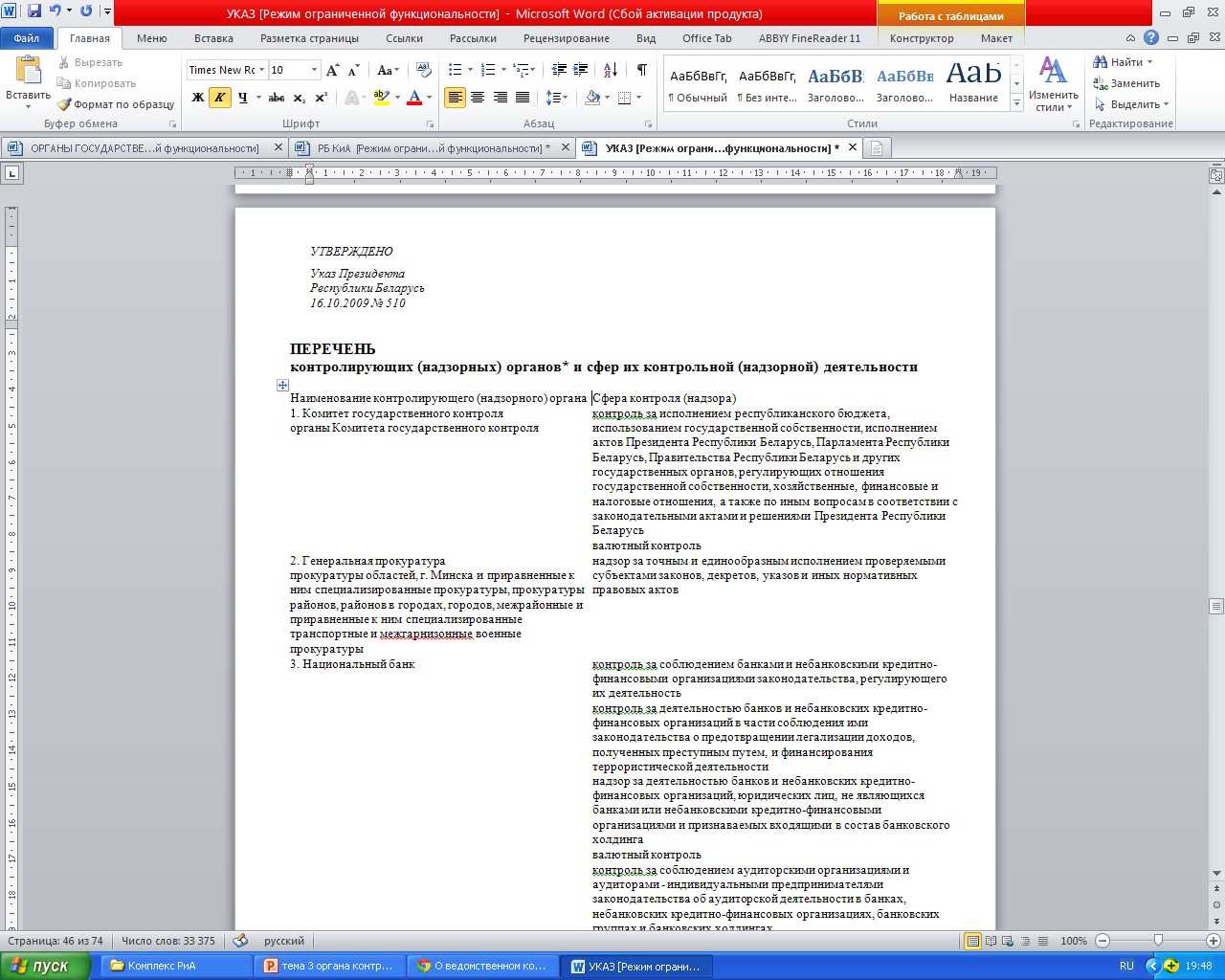 Рисунок 1. Выдержка из Указа №510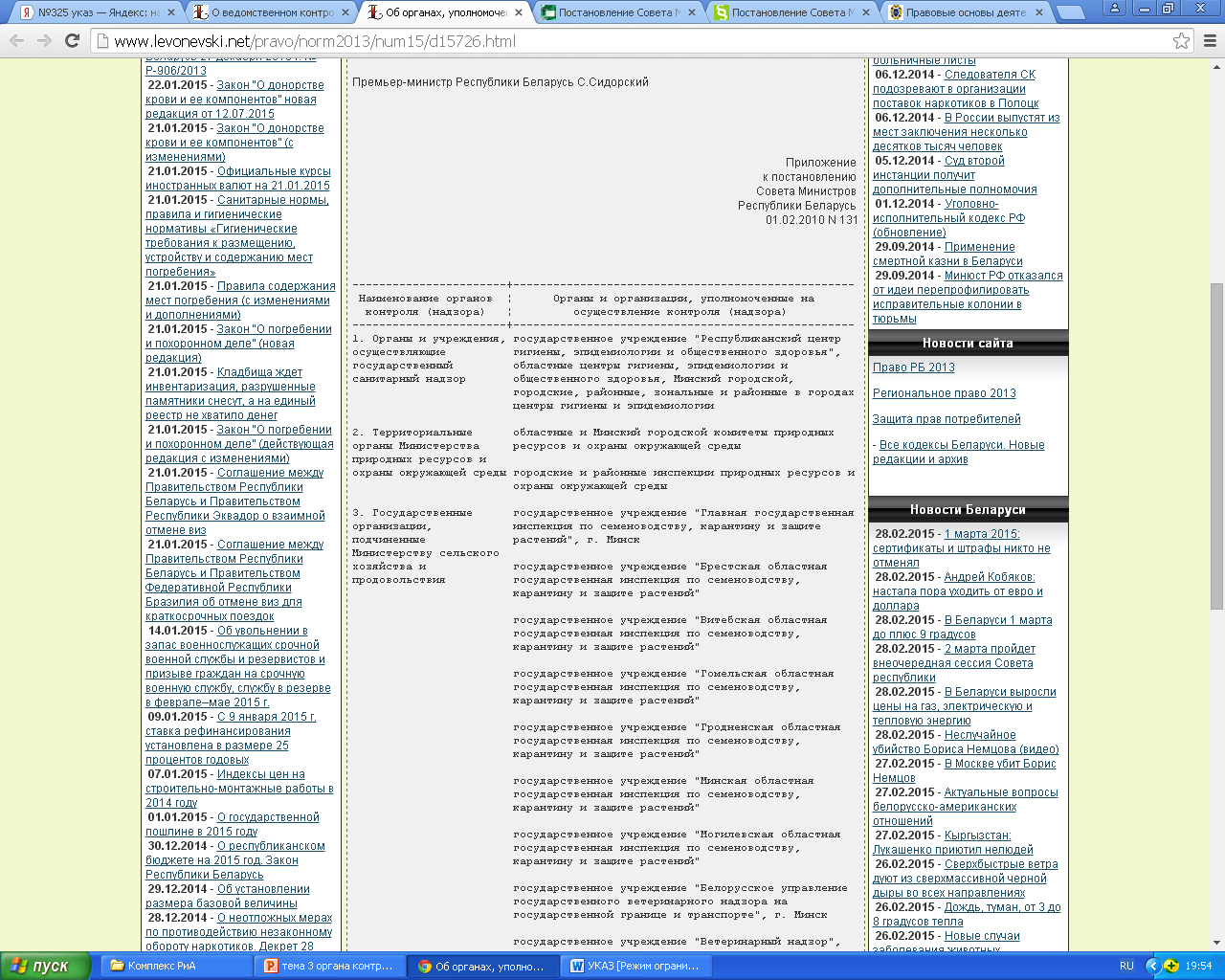 Рисунок 2. Выдержка из Постановления №1312.История государственного контроля современной Беларуси начинается с момента образования Белорусской Советской Социалистической Республики. В январе 1919 года был создан Комиссариат государственного контроля, ставший первым органом финансового контроля советской Белоруссии. С тех пор государственный контроль в Беларуси претерпел множественные изменения, прошел этапы становления и реформирования.27 февраля 1919 г. в связи с образованием Литовско–Белорусской ССР функции Комиссариата государственного контроля БССР перешли к Народному комиссариату государственного контроля Литовско–Белорусской ССР.В марте 1919 г. органы Народного комиссариата государственного контроля Литовско–Белорусской ССР были реорганизованы в органы Народного контроля Литовско–Белорусской Республики, деятельность которых была прекращена в связи с оккупацией Белоруссии и Литвы белопольскими войсками.По мере освобождения территории Белоруссии при губернских и уездных революционных комитетах создавались отделы Рабоче–крестьянской инспекции (РКИ).30 июля 1920 г. с организацией Военно–революционного комитета БССР в его составе создается отдел РКИ, который 26 августа 1920 г. был преобразован в Комиссариат рабоче–крестьянской инспекции Военревкома БССР.17 декабря 1920 г. на II съезде Советов Белоруссии Комиссариат рабоче–крестьянской инспекции Военревкома БССР был реорганизован в Народный комиссариат рабоче–крестьянской инспекции (НК РКИ) БССР.На 1 января 1921 г. структура НК РКИ БССР состояла из экономической инспекции с секциями (технико–промышленной; продовольственной и сельскохозяйственной; сметно–кассовой) и отделов (административно–судебног о; социально–культурного; охраны труда и здравоохранения).В соответствии с Положением о рабоче–крестьянской инспекции, утвержденным 17 декабря 1921 г., на НК РКИ БССР возлагались: контроль за деятельностью всех центральных и местных советских учреждений, предприятий и общественных организаций; борьба с бюрократизмом и волокитой; наблюдение за проведением в жизнь декретов, постановлений и распоряжений Советской власти; участие в обсуждении финансовых и материальных смет и планов производства; дача заключений по сметам ведомств и бюджету БССР. В обязанности НК РКИ входило также расследование и наблюдение за разбором жалоб и заявлений, поступающих в центральные и местные органы.Рабоче–крестьянская инспекция подчинялась непосредственно ЦИК БССР и его Президиуму.В апреле 1923 г. в связи с принятым ХII съездом РКП(б) решением об объединении партийного и государственного контроля, РКИ и ЦКК КП(б)Б объединились в единый контрольный орган — ЦКК РКИ Белоруссии, а 1 августа 1923 г. была утверждена новая структура Наркомата РКИ БССР, состоявшая из двух центральных управлений: общего и оперативного.3 ноября 1924 г. ЦИК БССР утвердил новое Положение о Наркомате РКИ БССР, в котором отмечалось, что РКИ –основной орган Советской власти по проведению в жизнь мероприятий по усовершенствованию госаппарата, приспособлению его к задачам социалистического строительства.Постановлением СНК БССР от 7 июля 1927 г. Наркомату РКИ БССР было предоставлено право окончательного утверждения штатов наркоматов и центральных учреждений БССР.В 1931 году при СНК БССР организуется Комиссия исполнения, которая существовала наряду с Наркоматом РКИ и на которую возлагалась проверка исполнения директив правительства и укрепление дисциплины на предприятиях и в учреждениях.В 1934 году в связи с решением ХVII съезда ВКП(б) о создании Комиссии партийного контроля при ЦК ВКП(б) и Комиссии советского контроля при СНК СССР (вместо ЦКК РКИ) постановлением ЦИК и СНК БССР от 8 марта 1934 г. НК РКИ БССР был упразднен, а на его базе была создана Комиссия советского контроля при СНК БССР.16 ноября 1940 г. Указом Президиума Верховного Совета БССР Комиссия советского контроля при СНК БССР была реорганизована в Народный комиссариат государственного контроля Белорусской ССР. В соответствии с Положением о Народном комиссариате государственного контроля Белорусской ССР, утвержденным 13 января 1941 г. СНК БССР, Наркомат госконтроля был обязан контролировать учет и расходование государственных денежных средств и материальных ценностей государственными, кооперативными и общественными организациями и предприятиями, а также проверять исполнение решений Правительств Союза ССР и Белорусской ССР.В период немецко–фашистской оккупации Белоруссии Наркомат госконтроля БССР был эвакуирован в г. Москву. Он возобновил свою деятельность на освобожденной территории республики уже в феврале 1944 г.В марте 1946 г. Наркомат госконтроля БССР был переименован в Министерство государственного контроля Белорусской ССР.1 декабря 1948 г. Советом Министров БССР было принято постановление, которым были расширены права Министерства госконтроля. Министру предоставлялось право наложения дисциплинарных взысканий (с согласия заместителя Председателя СМ БССР) на ответственных должностных лиц за бесхозяйственность и нарушения по службе.В соответствии с новым Положением о Министерстве государственного контроля БССР, утвержденным 6 июня 1951 г. Советом Министров БССР, основными задачами Министерства были определены: контроль за производственной, хозяйственной и финансовой деятельностью, за состоянием учета, сохранностью и расходованием денежных средств и материальных ценностей всех предприятий и учреждений республики, а также представление Правительству БССР заключений по исполнению госбюджета.25 февраля 1958 г. Указом Президиума Верховного Совета БССР была образована Комиссия советского контроля Совета Министров БССР и в связи с этим Министерство государственного контроля БССР было упразднено. На Комиссию советского контроля Совета Министров БССР возлагалась проверка исполнения решений Правительств СССР и БССР по важнейшим вопросам народного хозяйства, изучение структуры и деятельности государственного аппарата, контроль за проведением режима экономии, борьба с проявлением ведомственных и местнических тенденций,  бюрократизмом и волокитой.5 августа 1961 г. Комиссия советского контроля Совета Министров БССР была преобразована в Комиссию государственного контроля Совета Министров БССР (Госконтроль БССР).В соответствии с Положением о Комиссии государственного контроля, утвержденным Советом Министров БССР 15 ноября 1961 г., на Комиссию возлагалась обязанность проверять выполнение планов поставок материалов, оборудования, продовольственных и промышленных товаров в общественный фонд и по межреспубликанским поставкам, контролировать учет и государственную отчетность, вести борьбу с приписками в государственной отчетности, обманом и очковтирательством.Согласно решениям норябрьского (1962 г.) Пленума ЦК КПСС о коренной реорганизации контроля в стране, 18 декабря 1962 г. постановлением ЦК КПБ, Президиума Верховного Совета и Совета Министров БССР был организован Комитет партийно–государственного контроля ЦК КПБ и Совета Министров БССР, в связи с чем Комиссия государственного контроля Совета Министров БССР была упразднена. Председателем Комитета партийно–государственного контроля ЦК КПБ и Совета Министров БССР был назначен С.О.Притыцкий. Он же одновременно являлся секретарем ЦК КПБ и заместителем Председателя Совета Министров БССР.По состоянию на январь 1963 г. в республике были созданы 77 комитетов партийно–государственного контроля по зонам производственных колхозно–совхозных управлений и 23 — по промышленным зонам. В конце 1965 года в Белорусской ССР существовало 10309 групп и 13645 постов содействия партгосконтролю, в работе которых участвовало более 183 тысяч человек.В целях широкого вовлечения трудящихся в дело проверки и контроля 22 декабря 1965 г. Верховный Совет БССР в соответствии с Законом Верховного Совета СССР от 9 декабря 1965 г. «Об образовании народного контроля в СССР» принял решение о преобразовании органов партийно–государственного контроля Белорусской ССР в органы народного контроля.В 1981 году в Белорусской ССР действовало 27800 групп и 11946 постов народного контроля, в которые было избрано 386734 народных контролера. В комитетах народного контроля на общественных началах работало почти 16 тысяч внештатных инспекторов. По инициативе Комитета народного контроля БССР с октября 1978 г. в группах и постах народного контроля на предприятиях, в колхозах, учреждениях и организациях стали действовать 13 тысяч школ народных контролеров, где обучалось более 355 тысяч человек, или 92% членов групп и постов. Опыт работы таких школ был обобщен Комитетом народного контроля СССР.В конце 80–х годов органы народного контроля включали в свой состав: Комитет народного контроля БССР, который осуществлял свою деятельность под непосредственным руководством ЦК КПБ и Совета Министров БССР, областные, городские и районные комитеты народного контроля, а также группы и посты народного контроля при сельских и поселковых Советах депутатов трудящихся, на предприятиях, в колхозах, учреждениях, организациях и воинских частях.В задачи органов народного контроля входило вовлечение широких народных масс в управление делами государства, обеспечение систематической проверки исполнения директив партии и правительства советскими, хозяйственными и другими организациями, укрепление государственной дисциплины и социалистической законности.30 ноября 1979 г. Верховным Советом СССР был принят Закон «О народном контроле в СССР», согласно которому все комитеты народного контроля, а также группы народного контроля при городских, районных, поселковых и сельских Советах образовывались на сессиях соответствующих Советов народных депутатов.Комитеты народного контроля союзных республик образовывались на сессиях соответствующих Верховных Советов сроком на пять лет.13 марта 1980 г. Верховным Советом БССР был образован республиканский руководящий орган — Комитет народного контроля Белорусской ССР в количестве 12 человек, в состав которого вошли также представители профсоюзных, комсомольских организаций, печати и других органов. Председателем Комитета был избран М.И.Лагир.Комитет народного контроля БССР осуществлял свою деятельность под руководством Верховного Совета БССР, его Президиума, Совета Министров БССР. Работа Комитета народного контроля по осуществлению контроля в сфере хозяйственного и социально–культурного строительства и в других сферах государственного управления, о которой Комитет систематически докладывал Правительству, направлялась Советом Министров БССР.Аппарат Комитета народного контроля БССР был организован по производственно–отраслево му принципу. В его составе действовали отделы: машиностроения и химической промышленности; топливной промышленности, энергетики, транспорта и связи; строительства и строительной индустрии; сельского хозяйства; легкой и пищевой промышленности; торговли, общественного питания и бытового обслуживания; плановых и финансовых органов; учреждений народного образования, науки, высших учебных заведений, культуры, здравоохранения и социального обеспечения.4 июля 1990 г. Верховный Совет БССР принял постановление об упразднении Комитета народного контроля БССР.13 марта 1992 г. Верховный Совет Республики Беларусь принял Закон Республики Беларусь «О Контрольной палате Республики Беларусь», в соответствии с которым в стране был образован подотчетный Парламенту высший государственный орган финансово–экономического контроля — Контрольная палата Республики Беларусь, ее Председателем Верховный Совет Республики Беларусь избрал В.А.Саковича.В соответствии с Законом, Контрольная палата наделялась полномочиями осуществления контроля за исполнением республиканского бюджета, использованием государственной собственности, исполнением законов и постановлений Верховного Совета Республики Беларусь и соответствием им иных актов, регулирующих отношения государственной собственности, хозяйственные, финансовые и налоговые отношения.Контрольная палата обладала и пользовалась правом законодательной инициативы. В составе Контрольной палаты Республики Беларусь действовали ее инспекции во всех областях и г. Минске. О своей работе Контрольная палата представляла ежегодный отчет Верховному Совету Республики Беларусь.23 сентября 1992 г. постановлением Совета Министров Республики Беларусь был образован Департамент экономического контроля при Совете Министров Республики Беларусь.Основными задачами Департамента были определены: осуществление контроля за выполнением министерствами, ведомствами, другими органами государственного и хозяйственного управления, субъектами хозяйствования (независимо от форм собственности и подчиненности) законодательных и нормативных актов в сфере экономики; осуществление контроля за использованием государственных средств и централизованно выделяемых материальных ресурсов; за выполнением поставок продукции для государственных нужд и по ряду других направлений. При этом, действуя в рамках своей компетенции, определенной Положением о Департаменте, он не должен был подменять функции Контрольной палаты. Директором Департамента был назначен Н.А.Позняк.Указом Президента Республики Беларусь от 02.08.1994 № 16 была создана Служба контроля Администрации Президента Республики Беларусь, одновременно был упразднен Департамент экономического контроля при Совете Министров Республики Беларусь. Начальником Службы контроля был назначен В.Б.Долголев, он же являлся заместителем Главы Администрации Президента Республики Беларусь.В соответствии с Положением о Службе контроля Администрации Президента Республики Беларусь, утвержденным Указом Президента Республики Беларусь от 02.08.1994, она являлась органом президентского контроля и осуществляла контроль за деятельностью центральных органов управления и органов исполнительной власти, за соблюдением субъектами хозяйствования нормативных актов в сфере экономики, использованием государственных средств и централизованно выделяемых ресурсов.4 августа 1995 года Указом Президента Республики Беларусь № 296 в целях усиления президентского контроля в Республике Беларусь, обеспечения организационного единства и эффективности контрольной деятельности Служба контроля Администрации Президента Республики Беларусь была преобразована в Службу контроля Президента Республики Беларусь.В соответствии с Положением о Службе контроля Президента Республики Беларусь, утвержденным Указом Президента Республики Беларусь от 4 августа 1995 г. № 296, она являлась контрольным органом Президента Республики Беларусь и выступала в качестве центрального органа контроля за деятельностью органов исполнительной власти. От имени Президента Республики Беларусь и по его поручению Служба контроля была призвана осуществлять контроль за исполнением Конституции и законов Республики Беларусь, указов и распоряжений Президента Республики Беларусь, других нормативных актов органами исполнительной власти, предприятиями, учреждениями, организациями (независимо от форм собственности и видов деятельности), предпринимателями, осуществляющими деятельность без образования юридического лица.Территориальные органы Службы контроля Президента Республики Беларусь были представлены Главными управлениями в каждой области и Главным управлением по г. Минску и Минской области.В соответствии с изменениями и дополнениями, внесенными в Конституцию Республики Беларусь республиканским референдумом 24 ноября 1996 г., Указом Президента Республики Беларусь от 05.12.1996 № 510 был образован Комитет государственного контроля Республики Беларусь путем преобразования Службы контроля Президента Республики Беларусь и упразднения Контрольной палаты Республики Беларусь. С созданием Комитета государственного контроля были ликвидированы нередкий параллелизм и дублирование в работе двух высших государственных контрольных органов в стране.Наиболее важными приоритетами в деятельности Комитета государственного контроля стали: контроль за исполнением республиканского и местных бюджетов; целевым и эффективным использованием государственных средств и собственности; деятельностью банков, рынка ценных бумаг, страховых и небанковских организаций; соблюдением законности при осуществлении внешнеэкономической деятельности; движением валютных средств и полнотой поступления в Беларусь денег от экспорта; ценообразованием и ситуацией на потребительском рынке; ситуацией в промышленном и аграрном комплексах.Наряду с контрольной деятельностью на Комитет была возложена аналитическая работа, дано право инициировать принятие законодательных актов, регулирующих экономические и финансовые отношения в Беларуси.Особым направлением в работе Комитета стал контроль за соблюдением и исполнением декретов, указов, распоряжений Президента Республики Беларусь и деятельностью органов государственной власти и управления.Председателем Комитета государственного контроля был назначен начальник Службы контроля Президента Республики Беларусь Н.Ф.Домашкевич. В декабре 1998 г. Комитет государственного контроля возглавил А.В.Кобяков, с июля 2000 г.  по апрель 2006 г. деятельностью Комитета государственного контроля Республики Беларусь руководил А.А.Тозик, с октября 2006 г. по декабрь 2010 г. Председателем Комитета государственного контроля  Республики Беларусь являлся З.К.Ломать. 28 декабря 2010 г. Председателем Комитета государственного контроля  Республики Беларусь назначен Якобсон А.С.Указом Президента Республики Беларусь от 14 октября 2014 года № 487 Председателем Комитета государственного контроля Республики Беларусь назначен Анфимов Леонид Васильевич.Указом Президента Республики Беларусь 15 ноября 1999 г. № 673 «О некоторых мерах по совершенствованию координации деятельности контролирующих органов Республики Беларусь и порядка применения ими экономических санкций» создан Совет по координации контрольной деятельности в Республике Беларусь. Основной функцией Совета стала координация деятельности органов Комитета государственного контроля, Национального банка, иных государственных органов Республики Беларусь, уполномоченных проводить проверки (ревизии) финансово–хозяйственной деятельности организаций, предприятий, юридических лиц и индивидуальных предпринимателей.9 февраля 2000 г. Главой государства подписан Закон Республики Беларусь «О Комитете государственного контроля Республики Беларусь».Данный Закон установил компетенцию, организацию и порядок деятельности Комитета государственного контроля Республики Беларусь.В соответствии с данным Законом Комитет государственного контроля — это орган, который образуется Президентом Республики Беларусь и осуществляет государственный контроль за исполнением республиканского бюджета, использованием государственной собственности, исполнением законов, актов Президента, Парламента, Совета Министров Республики Беларусь и других государственных органов, регламентирующих отношения государственной собственности, хозяйственные, финансовые и налоговые отношения.В целях совершенствования системы органов Комитета государственного контроля и повышения эффективности их деятельности Указом Президента Республики Беларусь от 02.11.2001 № 617 «О мерах по совершенствованию системы органов Комитета государственного контроля Республики Беларусь» в Комитете государственного контроля образован Департамент финансовых расследований на базе Государственного комитета финансовых расследований Республики Беларусь, присоединенного к Комитету в соответствии с Указом Президента Республики Беларусь от 24.09.2001 № 516 «О совершенствовании системы республиканских органов государственного управления и иных государственных организаций, подчиненных Правительству Республики Беларусь».16 июня 2008 г. принят Закон Республики Беларусь «Об органах финансовых расследований Комитета государственного контроля Республики Беларусь», который определил основные задачи органов финансовых расследований: защита интересов общества и государства от преступных и иных противоправных посягательств в экономической сфере; защита прав и законных интересов граждан Республики Беларусь, иностранных граждан и лиц без гражданства и организаций в экономической сфере; профилактика, выявление и пресечение преступлений и административных правонарушений в экономической сфере, в том числе коррупционных правонарушений.Сегодня органы финансовых расследований нацелены на выявление тяжких и особо тяжких преступлений, преступлений коррупционной направленности, фактов противоправных действий со стороны должностных лиц, а также на пресечение деятельности преступных групп и преступных организаций в экономической сфере.В целях совершенствования системы мер по предотвращению легализации доходов, полученных незаконным путем, Указом Президента Республики Беларусь от 14 сентября 2003 г. № 408 в Комитете государственного контроля Республики Беларусь образован Департамент финансового мониторинга (финансовая разведка), основными задачами которого являются разработка и реализация эффективных мер по противодействию «отмыванию» преступных доходов и финансированию терроризма, повышению прозрачности финансовых потоков в экономике республики.Белорусская система противодействия легализации незаконных доходов и финансированию террористической деятельности развивается и совершенствуется с учетом международных обязательств нашей страны.Так, Беларусь является членом Евразийской группы по противодействию легализации преступных доходов и финансированию терроризма (ЕАГ). В 2008 году заместителем Председателя ЕАГ избран директор Департамента финансового мониторинга Комитета государственного контроля Ярошевский В.П. С 2007 года Департамент финансового мониторинга является членом международной группы «Эгмонт», что позволяет повысить эффективность информационного обмена с подразделениями финансовых разведок зарубежных стран, получить доступ к защищенному сайту группы «Эгмонт» и использовать его для обмена информацией, готовить высокопрофессиональные кадры по вопросам финансовой разведки.Указом Президента Республики Беларусь от 27 ноября 2008 г. № 647 «О некоторых вопросах деятельности органов Комитета государственного контроля Республики Беларусь» утверждено Положение о Комитете государственного контроля Республики Беларусь.В соответствии с Положением основными задачами Комитета являются защита интересов государства от противоправных посягательств в экономической сфере, обеспечение экономической безопасности Республики Беларусь; проверка выполнения поручений Президента Республики Беларусь, контроль за исполнением которых в соответствии с законами и решениями Президента Республики Беларусь возложен на Комитет; обеспечение эффективного и рационального использования организациями и индивидуальными предпринимателями бюджетных средств и государственной собственности; проведение комплексных мероприятий по выявлению системных нарушений законодательства и отрицательных тенденций в экономике и социальной сфере; выявление неиспользуемых резервов повышения эффективности экономической деятельности, развития реального сектора экономики.С целью комплексного совершенствования правового регулирования в сфере деятельности органов Комитета государственного контроля 1 июля 2010 г. принят новый Закон Республики Беларусь «О Комитете государственного контроля Республики Беларусь и его территориальных органах».В Законе 2010 года указано, какие органы образуют систему органов Комитета (Комитет государственного контроля Республики Беларусь, комитеты государственного контроля областей, межрайонные комитеты государственного контроля и органы финансовых расследований Комитета), определены задачи и принципы деятельности Комитета и его территориальных органов, конкретизированы полномочия этих органов и их работников. Кроме того, четко определен статус межрайонных комитетов государственного контроля и их взаимоотношения с комитетами государственного контроля соответствующих областей.Законом определены требования к лицам, принимаемым на работу в органы Комитета государственного контроля, урегулирован порядок взаимоотношений Комитета и его территориальных органов с иными государственными органами и организациями, а также с другими юридическими и физическими лицами, включая процедуру обжалования действий (бездействия) или решений Комитета или его территориальных органов (их должностных лиц).9 ноября Президентом Республики Беларусь подписан Указ № 580 «О внесении изменений и дополнений в некоторые указы Президента Республики Беларусь» (вступил в силу со дня подписания). В соответствии с этим Указом внесены изменения в ряд указов Президента Республики Беларусь по вопросам деятельности органов Комитета государственного контроля. В частности, в Положении о Департаменте финансового мониторинга закреплен новый порядок назначения на должность и освобождения от должности директора данного Департамента, уточнены функции и полномочия Департамента. Указ № 580 предусмотрел новое полномочие для органов Комитета государственного контроля — право приостанавливать либо запрещать отгрузку товаров организациям, в деятельности которых выявлены факты нарушения законодательства, а также приостанавливать либо запрещать погашение задолженности перед этими организациями.Кроме того, в соответствии с Указом № 580 изложено в новой редакции Положение о Комитете государственного контроля Республики Беларусь. Нормы данного Положения, касающиеся полномочий Комитета и его работников, приведены в соответствие с Указом Президента Республики Беларусь от 16.10.2009 № 510 «О совершенствовании контрольной (надзорной) деятельности в Республике Беларусь» и Законом Республики Беларусь «О Комитете государственного контроля Республики Беларусь и его территориальных органах». Положение дополнено такими полномочиями Комитета, как:контроль за соблюдением государственными органами, иными организациями, проводящими проверки, порядка организации и проведения проверок;осуществление координации плановых проверок, проводимых контролирующими (надзорными) органами;право принимать нормативные правовые акты;осуществление профилактики правонарушений в экономической сфере;право не только проводить проверки, но и осуществлять мониторинг и иные контрольные мероприятия.КГК решает следующие задачи:защита интересов государства от противоправных посягательств в экономической сфере, обеспечение экономической безопасности РБ;проверка выполнения поручений Президента РБ, контроль за исполнением которых в соответствии с законами и решениями Президента РБ возложен на Комитет;осуществление государственного контроля за эффективным и рациональным использованием организациями и индивидуальными предпринимателями бюджетных средств и государственной собственности;осуществление государственного контроля за исполнением актов Президента РБ, Парламента РБ, Правительства РБ и других гос. органов, регулирующих отношения государственной собственности, хозяйственные, финансовые и налоговые отношения;проведение комплексных мероприятий по выявлению системных нарушений законодательства и отрицательных тенденций в экономике и социальной сфере;выявление неиспользуемых резервов повышения эффективности экономической деятельности, развития реального сектора экономики;предупреждение, выявление и пресечение правонарушений в экономической сфере;принятие эффективных мер по предотвращению легализации доходов, полученных преступным путем, и финансирования террористической деятельности;ведение в установленном порядке административного процесса;выполнение иных задач в соответствии с законами и решениями Президента РБ.Основными функциями КГК являются:сбор и анализ информации о подозрительных финансовых операциях, проверка поступившей информации и выявление признаков, свидетельствующих о том, что финансовые операции связаны с легализацией доходов, полученных преступным путем, либо финансированием террористической деятельности;координация плановых проверок, проводимых контролирующими (надзорными) органами, определение перечня методов и способов осуществления проверок органами Комитета;принятие мер профилактики правонарушений в экономической сфере в соответствии с законами и решениями Президента Республики Беларусь;участие в установленном порядке в борьбе с коррупцией и организованной преступностью, в том числе во взаимодействии с другими государственными органами и иными организациями;принятие нормативных правовых актов;проведение в установленном порядке проверки отчета об исполнении республиканского бюджета за отчетный финансовый год, подготовка соответствующего заключения и внесение его на рассмотрение Президента Республики Беларусь;осуществление обязательного согласования проектов законов и правовых актов Президента РБ по вопросам исполнения республиканского бюджета, использования государственной собственности (вкл. приватизацию), регулирования хозяйственных, финансовых и налоговых отношений, проектов постановлений Совета Министров РБ и нормативных правовых актов республиканских органов государственного управления по вопросам приватизации государственного имущества, а также проектов актов законодательства по вопросам валютного регулирования и валютного контроля;рассмотрение в соответствии с законодательством обращений граждан, в том числе индивидуальных предпринимателей, и юридических лиц, а также проведение личных приемов работниками Комитета граждан, в том числе индивидуальных предпринимателей, и представителей юридических лиц;существление контроля по иным вопросам и выполнение других функций в соответствии с законами и решениями Президента Республики Беларусь.В пределах своей компетенции КГК осуществляет государственный контроль за:исполнением республиканского и местных бюджетов, бюджетов государственных внебюджетных и инновационных фондов, соблюдением законодательства в области отношений государственной собственности, хозяйственных, финансовых и налоговых отношений в системе местных бюджетов и государственных внебюджетных фондов;использованием (расходованием) средств республиканского и местных бюджетов на финансирование деятельности государственных органов, иных государственных организаций;
принятием мер по дебюрократизации государственного аппарата;исполнением законодательства по вопросам аренды, а также приватизации и иного распоряжения объектами государственной собственности;соблюдением государственными органами, иными организациями, включая резидентов свободных экономических зон, и индивидуальными предпринимателями законодательства в области инвестиционной деятельности;использованием (расходованием) организациями и индивидуальными предпринимателями бюджетных средств, средств государственных целевых бюджетных и внебюджетных фондов, инновационных фондов, государственного имущества, мер государственной поддержки;
законностью использования организациями и индивидуальными предпринимателями материальных ресурсов, приобретенных за счет государственных средств;соблюдением государственными органами, банками, небанковскими кредитно-финансовыми организациями, иными организациями и индивидуальными предпринимателями законодательства, регулирующего использование кредитных и валютных средств;соблюдением государственными органами, иными организациями, проводящими проверки, порядка организации и проведения проверок;финансово-хозяйственной деятельностью государственных органов, в том числе дипломатических представительств и консульских учреждений Республики Беларусь;соблюдением законодательства при осуществлении деятельности с редкоземельными металлами, драгоценными металлами и драгоценными камнями во всех видах и состояниях, включая изделия из них, изделиями или ломом и отходами, их содержащими, в том числе по приемке, получению, сбору, отгрузке, реализации, расходованию, учету, инвентаризации, хранению, отпуску, перемещению (включая транспортировку), переработке редкоземельных металлов, драгоценных металлов и драгоценных камней, а также по их сбору и сдаче в Государственный фонд драгоценных металлов и драгоценных камней Республики Беларусь;соблюдением установленного порядка учета, сбора, хранения, транспортировки, использования, заготовки (закупки), переработки, отгрузки или реализации металлопродукции, черных и цветных металлов, их лома и отходов;
исполнением законодательства в области отношений государственной собственности, хозяйственных, финансовых и налоговых отношений, валютного законодательства и по иным вопросам в соответствии с законами и решениями Президента Республики Беларусь Национальным банком, иными банками, небанковскими кредитно-финансовыми и страховыми организациями;соблюдением законодательства о ценных бумагах;поставкой товаров (выполнением работ, оказанием услуг) для государственных нужд;соблюдением организациями и физическими лицами, в том числе индивидуальными предпринимателями, законодательства, определяющего правила торговли, выполнения работ, оказания услуг, порядок формирования цен (тарифов) на товары (работы, услуги) и дисциплину цен при реализации товаров (работ, услуг), требования к качеству изготавливаемых и реализуемых товаров (выполняемых работ, оказываемых услуг), их безопасности для жизни, здоровья и имущества потребителей, а также регулирующего защиту потребительского рынка и прав потребителей;исполнением государственными органами, иными организациями и физическими лицами, в том числе индивидуальными предпринимателями, законодательства, регулирующего порядок осуществления внешнеторговой деятельности, в том числе за законностью использования государственных средств при осуществлении внешнеторговых операций;соблюдением законодательства при осуществлении валютных операций, в том числе за поступлением в Республику Беларусь экспортной валютной выручки, поставкой по импорту товаров (работ, услуг, охраняемой информации, исключительных прав на результаты интеллектуальной деятельности), куплей-продажей и использованием иностранной валюты;деятельностью организаций и физических лиц, в том числе индивидуальных предпринимателей, осуществляющих финансовые операции, в части соблюдения ими законодательства о предотвращении легализации доходов, полученных преступным путем, и финансирования террористической деятельности.3.Ведомственный контроль организуется в соответствии с Указом Президента РБ от 22.06.2010 г. №325 «О ведомственном контроле в Республике Беларусь» (рис.3). 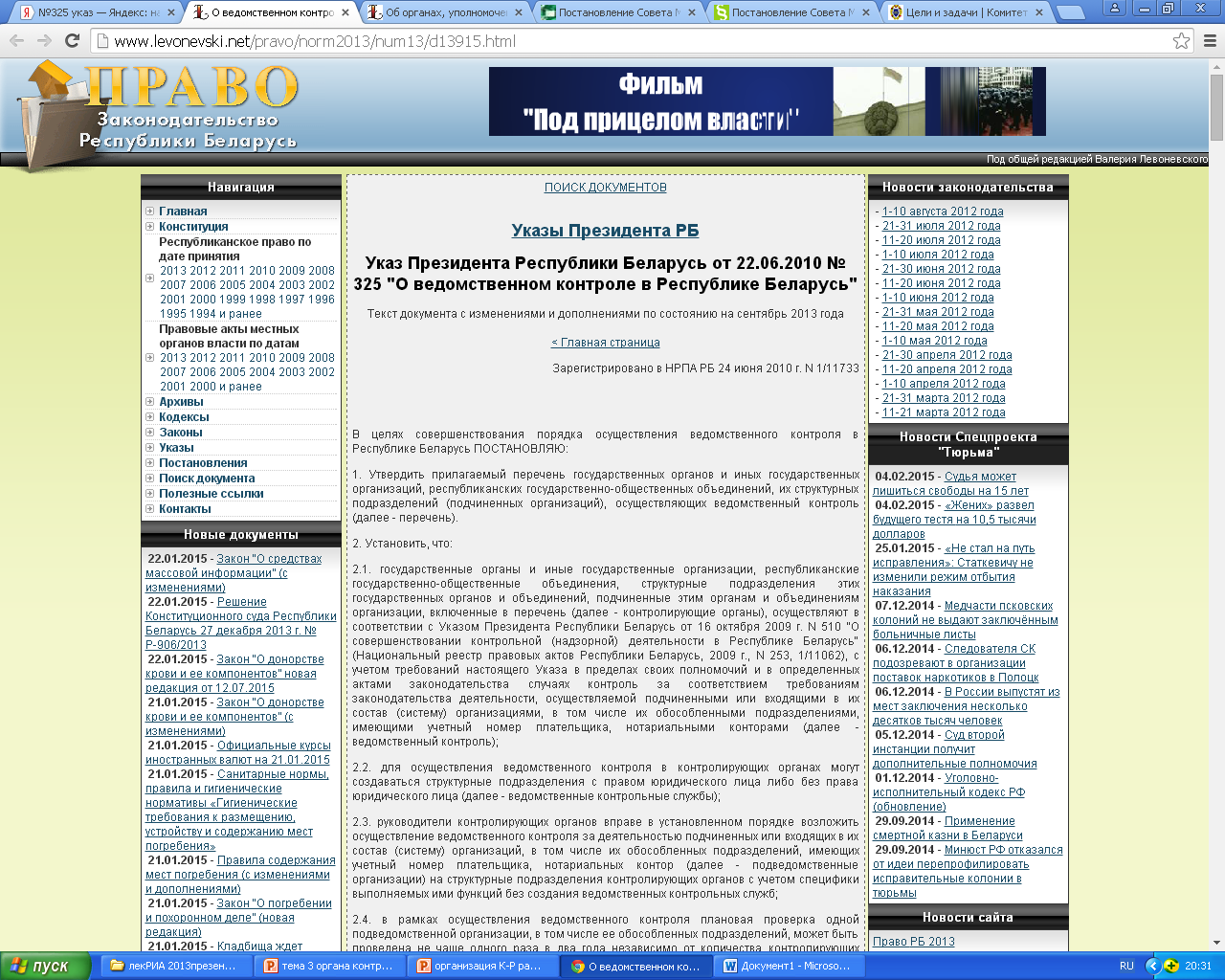 Рисунок 3. Выдержка из Указа №325В рамках осуществления ведомственного контроля плановая проверка одной подведомственной организации, в том числе ее обособленных подразделений, может быть проведена не чаще одного раза в два года независимо от количества контролирующих органов.Задачи:обеспечение контроля за соответствием требованиям законодательства деятельности, осуществляемой подведомственными организациями;своевременное предупреждение, выявление и пресечение нарушений законодательства;принятие мер по обеспечению сохранности, целевого и эффективного использования имущества подведомственных организаций;выявление неиспользуемых резервов повышения эффективности деятельности подведомственных организаций.Функции:организация и проведение:плановых проверок подведомственных организаций;внеплановых проверок подведомственных организаций по поручениям органов уголовного преследования по возбужденным уголовным делам, руководителей органов уголовного преследования и судов по находящимся в их производстве делам (материалам);камеральных проверок;мероприятий по наблюдению, анализу, оценке, установлению причинно-следственных связей и прогнозированию факторов, влияющих на результаты деятельности подведомственной организации (мониторинг);2. оказание методологической помощи подведомственным организациям в целях повышения эффективности их деятельности;3. обеспечение контроля за устранением подведомственными организациями выявленных в ходе проведения проверок нарушений, учета проведенных проверок в подведомственных организациях и их результатов;4. проведение анализа применения подведомственными организациями актов законодательства и выработка на его основе предложений о совершенствовании таких актов.4.Государственное регулирование контрольно-ревизионной деятельности осуществляется Президентом Республики Беларусь, Советом Министров Республики Беларусь, Комитетом государственного контроля Республики Беларусь другими республиканскими органами государственного управления.Направления:принятие нормативных правовых актов в области осуществления контрольно-ревизионной деятельности (рис.4);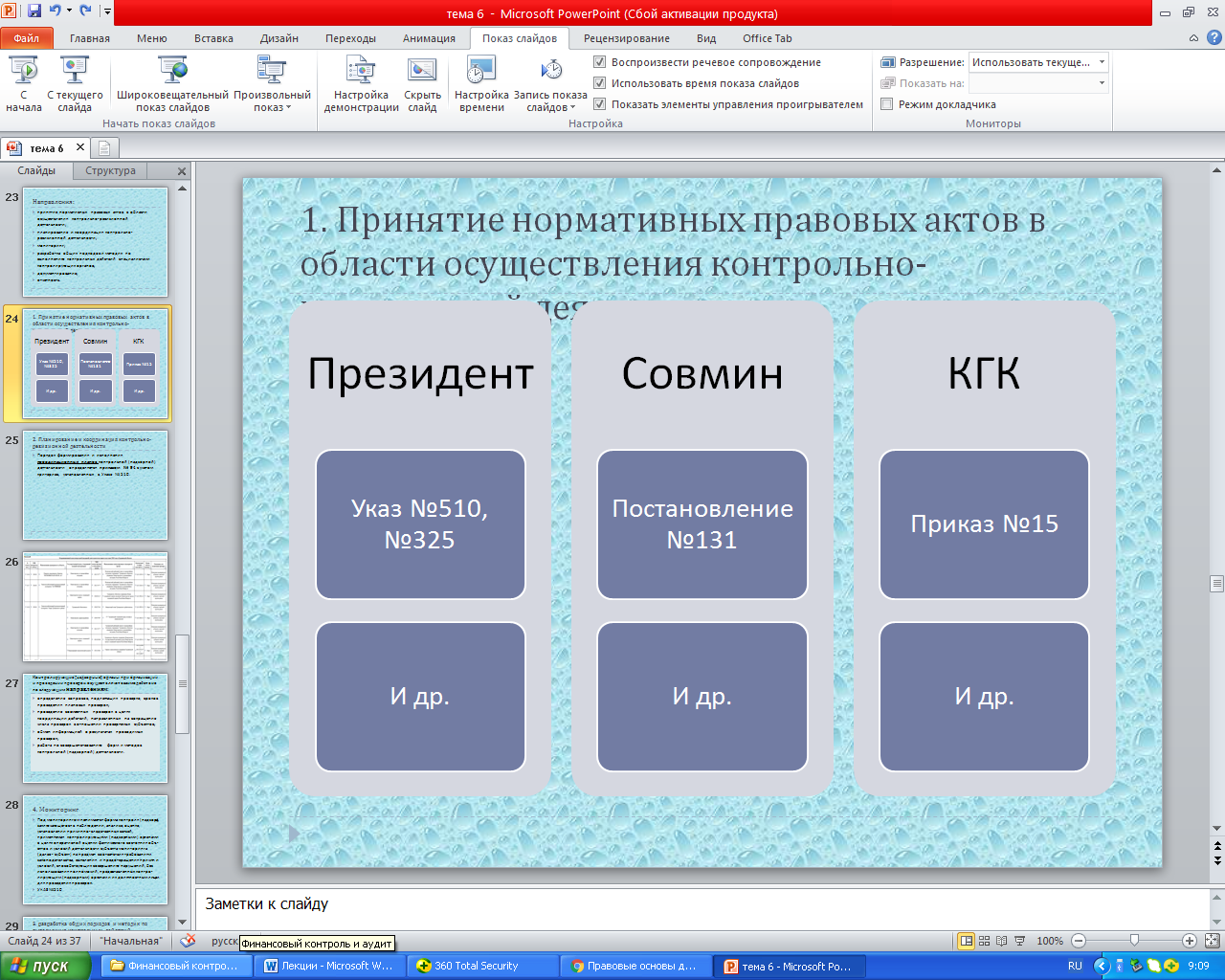 Рисунок 4. Принятие нормативных правовых актов в области осуществления контрольно-ревизионной деятельностипланирование и координация контрольно-ревизионной деятельности. Порядок формирования и исполнения координационных планов контрольной (надзорной) деятельности определяется приказом № 94 с учетом критериев, установленных в Указе № 510.Контролирующие (надзорные) органы при организации и проведении проверок осуществляют взаимодействие по следующим направлениям:определение вопросов, подлежащих проверке, сроков проведения плановых проверок;проведение совместных проверок в целях координации действий, направленных на сокращение числа проверок в отношении проверяемых субъектов;обмен информацией о результатах проводимых проверок;работа по совершенствованию форм и методов контрольной (надзорной) деятельности.Мониторинг. Под мониторингом понимается форма контроля (надзора), заключающегося в наблюдении, анализе, оценке, установлении причинно-следственных связей, применяемая контролирующими (надзорными) органами в целях оперативной оценки фактического состояния объектов и условий деятельности субъекта мониторинга (далее - субъект) на предмет соответствия требованиям законодательства, выявления и предотвращения причин и условий, способствующих совершению нарушений, без использования полномочий, предоставленных контролирующим (надзорным) органам и их должностным лицам для проведения проверок.разработка общих подходов и методик по выполнению контрольных действий специалистами контролирующих органов. Регулируется нормативными правовыми актами различного уровня и определяет методы и способы проведения проверки с учетом отраслевой особенности того контрольного (надзорного) органа, который утвердил соответствующий документ.  При выборе способов и методов осуществления проверок проверяющий должен руководствоваться Указом Президента Республики Беларусь от 16 октября 2009 г. № 510, законами и решениями Президента РБ иными актами законодательства.  При проведении проверки методы и способы ее осуществления проверяющий определяет самостоятельно. Выбор методов и способов осуществления проверки производится проверяющим с учетом характера деятельности проверяемого субъекта, темы проверки и перечня вопросов, подлежащих проверке.НПА:приказ КГК РБ от 04 января 2010 г. № 1 «Об утверждении о методах и способах осуществления проверок органами Комитета государственного контроля Республики Беларусь»;постановление Государственного Комитета по имуществу РБ «О методах и способах проведения проверок Государственным комитетом по имуществу РБ» от 27 января 2011 г. № 16И др.Документирование. Обязательность применения определенных форм документов (предписание, справка, акт и др.).отчетность. Форма государственной статистической отчетности 2-проверка (Минфин) «Отчет о ведомственном контроле» полугодовой периодичности.Признак классификацииВиды финансового контроляСубъект контроляГосударственный (общегосударственный, ведомственный), независимый (внутрихозяйственный, аудиторский, общественный) Орган (субъект) осуществления контроляПрезидентский, контроль органов государственной власти и местного самоуправления, контроль исполнительных органов власти, контроль финансово-кредитных органов, ведомственный, внутрихозяйственный, аудиторский и др.Сфера финансовой деятельности (объект)Бюджетный, налоговый, таможенный, валютный, денежно-кредитный, страховой, инвестиционный, банковский и др.Направление контроляКонтроль на соответствие (формальный контроль), контроль финансовой отчетности, контроль эффективностиВнутрихозяйственный финансовый контрольГосударственный финансовый контрольНезависимый финансовый контрольОбщественный финансовый контрольЧьи интересы защищаетИндивидуального собственника или группы собственниковВсех членов обществаИ собственника и государстваВсего обществаСубъектыСами собственники, уполномоченные лица и специально созданные внутри организации контрольные подразделенияПредставительные (законодательные) и исполнительные органы государственного управленияНезависимые аудиторские фирмы и индивидуальные аудиторыГраждане,  общественные организации, профсоюзы, СМИ и т.п.ОбъектыСлужбы организаций, деятельность конкретных исполнителейГосударственные, общественные и коммерческие организацииОрганизации разных форм собственностиИсполнительны е и законодательные органы власти, собственники и работодатели и др.ПредметФинансово-хозяйственная деятельность организацииМатериальные и финансовые ресурсы государства, отношения по их формированию и использованиюРазные направления финансовых отношений, которые регулируются гражданским и финансовым законодательствомУправленческая деятельность органов власти, трудовые и связанные с ними отношенияНормативно-правовое регулированиеНе регламентируется. Однако, обеспечивается государственным законодательством, регламентирующим определенные сферы финансово-хозяйственной деятельности, внутренними документами организации (например, налоговый кодекс, устав организации)Указ от 16 октября 2009г. №510 и др.Закон от 12 июля 2013г.№ 56-З и др.Единого нормативного акта нет, но отдельные аспекты регулируются Указом от 6 мая 2010 г. № 240, КоАП,  Постановлением  от 25января 2012г. №22 НаименованиеНаименованиеНаименованиеГод образованиякраткоеанглийскоерусскоеГод образованияOLACEFSOrganization of Latin American and Caribbean Supreme Audit InstitutionsОрганизация высших органов финансового контроля государств Латинской Америки и Карибского моря1965AFROSAIAfrican Organization of Supreme Audit InstitutionsОрганизация высших органов финансового контроля африканских государств1976ARABOSAIArab Organization of Supreme Audit InstitutionsОрганизация высших органов финансового контроля арабских государств1976ASOSAIAsian Organization of Supreme Audit InstitutionsОрганизация высших органов финансового контроля государств Азии1978PASAIPacific Association of Supreme Audit InstitutionsОрганизация высших органов финансового контроля тихоокеанских государств1987CAROSAICaribbean Organization of Supreme Audit InstitutionsОрганизация высших органов финансового контроля государств Карибского моря1988EUROSAIEuropean Organization of Supreme Audit InstitutionsОрганизация высших органов финансового контроля европейских государств1990